အစေ့ထုတ်ပြောင်းမျိုးသစ် ရွှေမြေ-၂၁၀ ၏အရည်အချင်းလက္ခဏာများ၁။သီးနှံအမည်			- အစေ့ထုတ်ပြောင်း၂။မျိုးအမည်			- ရွှေမြေ -၂၁၀၃။မူရင်းအမည်/ မွေးမြူရေးလိုင်းနံပါတ်	- HF-10/AA-20203၄။မိဘအမည်					- 20HM-12 Female× 15 HI-23 Male၅။မူရင်းဒေသ		- Myanmar၆။ရယူခဲ့သည့်အဖွဲ့အစည်း		- Agricultural Development Research                Center(ADRC)/Asia Agriculture Co.,Ltd ၇။စတင်စမ်းသပ်သည့်ခုနှစ်			- ၂၀၂၀၈။စမ်းသပ်သည့်ကာလ			- ၂၀၂၀ ခုနှစ်၊ မိုးရာသီ၉။စမ်းသပ်သည့်ဒေသများ			- တပ်ကုန်း၊ အောင်ပန်း၊ ကျောက်မဲ	၁၀။အသုံးပြုသည့်စံထားမျိုး		- ရေဆင်းစပ်မျိုး-၁၀၊ CP-808၊ NK-625၊                                                                Armo-339နှင့်ရွှေမြေ -၁၀၁၁။၅၀ % ပန်းပွင့်ရက်			- ၆၀     (50 % Tasseling)၁၂။၅၀ % မြိတ်ဆာထွက်ရက်			- ၆၃      (50 % Silking)၁၃။အသက်ရက်			- ၁၂၀၁၄။အပင်အမြင့် (Plant Height, cm)	- ၂၁၄၁၅။အဖူးထိအမြင့် (Ear Height, cm)	- ၁၁၀၁၆။အပင်ယိုင်လဲမှု(Lodging)			- မရှိပါ၁၇။ရောဂါကျရောက်မှုအခြေအနေ	- ရာသီဥတုနှင့်  စိုက်ချိန်ပေါ်မူတည်၍                                                                အနည်းငယ်ကျရောက်မှုရှိသည်။၁၈။ရောဂါကျရောက်မှုအဆင့်	- ၂၁၉။ပိုးမွှားကျရောက်မှုအခြေအနေ		- ပင်စည်ထိုးပိုး၊ ငမြှောင်တောင်၂၀။ပိုးမွှားကျရောက်မှုအဆင့်			- ၃၂၁။ဖက်လုံ/မလုံ(Husk cover)		- ဖက်လုံ၂၂။တစ်ပင်ပါအဖူးအရေအတွက်		- ၁၂၃။အဖူးအလေးချိန်(Field weight, kg)	- ၁၀၂၄။အစိုဓါတ် % (moisture %)		- ၂၂၂၅။အဖူးအရှည် (စမ)			- ၁၈၂၆။အဖူးအချင်း (စမ)		          - ၅.၃၂၇။အူတိုင်အချင်း (စမ)			- ၃၂၈။ပြောင်းဖူးပုံသဏ္ဍာန်			- Cylindrical၂၉။တစ်ဖူးပါအတန်း			- ၂၀၃၀။တစ်တန်းပါအစေ့			- ၃၈၃၁။အစေ့တန်းအရှည်(စမ)			- ၂၀၃၂။အစေ့အရောင်			- Yellow၃၃။	အစေ့အမျိုးအစား			- Semi-Flint၃၄။	အစေ့ထွက်ရာခိုင်နှုန်း(Shelling %)	- ၈၂%၃၅။	အစေ့(၁၀၀၀)အလေးချိန်(ဂရမ်)		- ၃၃၅၃၆။အထွက်နှုန်း (ကီလို/ဟတ်တာ)		- ၁၁၃၆၂.၀၀၃၇။	စိုက်ပျိုးသင့်သည့်ဒေသများ		- ဒေသအားလုံး၃၈။	ထူးခြားသောအရည်အချင်း	- အစေ့အရောင်တောက်ပြီးဖူးခြောက်ပင်စို (Stay                                                               Green character) ရှိ၍အထွက်နှုန်းကောင်း                                                               မျိုးဖြစ်ပြီးဒေသမရွေးစိုက်ပျိုးနိုင်ပါသည်။     ၃၉။	ဗီဇပြုပြင်ထားသည့်သီးနှံ			- မဟုတ်ပါ	(ဟုတ်/မဟုတ်)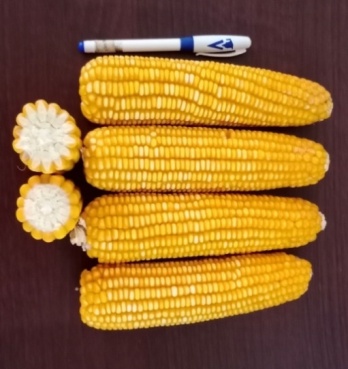 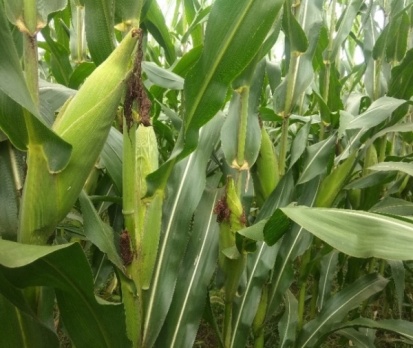 အစေ့ထုတ်ပြောင်းမျိုးသစ် ရွှေမြေ-၁၂ ၏အရည်အချင်းလက္ခဏာများ၁။မျိုးအမည်			- ရွှေမြေ-၁၂ (F1)၂။မူရင်းအမည်/ မွေးမြူရေးလိုင်းနံပါတ်	- HF-78/AA-20202၃။မိဘအမည်					- 18 HI-2 Female x 17 HF-4 Male၄။မူရင်းဒေသ		- Myanmar၅။ရယူခဲ့သည့်အဖွဲ့အစည်း		- Agricultural Development Research Center                                                              (ADRC)/Asia Agriculture Co., Ltd မှတဆင့်                                                                Asia Agriculture Co., Ltd.၆။စတင်စမ်းသပ်သည့်ခုနှစ်		         	- ၂၀၂၀၇။စမ်းသပ်သည့်ကာလ			- ၂၀၂၀ ခုနှစ်၊မိုးရာသီ၈။စမ်းသပ်သည့်ဒေသများ			- တပ်ကုန်း၊အောင်ပန်း၊ကျောက်မဲ	၉။အသုံးပြုသည့်စံထားမျိုး		 	- ရေဆင်းစပ်မျိုး-၁၀၊CP-808၊NK-625၊				   Armo-339 နှင့်ရွှေမြေ -၁၀၁၀။၅၀ % ပန်းပွင့်ရက်			- ၆၁     (50 % Tasseling)၁၁။၅၀ % မြိတ်ဆာထွက်ရက်			- ၆၂     (50 % Silking)၁၂။အသက်ရက်			- ၁၁၅၁၃။အပင်အမြင့် (Plant Height, cm)	- ၂၂၀	၁၄။အဖူးထိအမြင့် (Ear Height, cm)	- ၉၅	၁၅။အပင်ယိုင်လဲမှု(Lodging)			- မရှိပါ၁၆။ရောဂါကျရောက်မှုအခြေအနေ	- ရာသီဥတုနှင့် စိုက်ချိန်ပေါ် မူတည်၍                                                                အနည်းငယ်ကျရောက်မှုရှိ   	၁၇။ရောဂါကျရောက်မှုအဆင့်		- ၂၁၈။ပိုးမွှားကျရောက်မှုအခြေအနေ		- ပင်စည်ထိုးပိုး၊ ငမြှောင်တောင်၁၉။ပိုးမွှားကျရောက်မှုအဆင့်			- ၃၂၀။ဖက်လုံ/မလုံ(Husk cover)		- ဖက်လုံ၂၁။တစ်ပင်ပါအဖူးအရေအတွက်		- ၁၂၂။အဖူးအလေးချိန်(Field weight, kg)	- ၁၁		၂၃။အစိုဓါတ် % (moisture %)		- ၂၃၂၄။အဖူးအရှည် (စမ)			- ၁၉၂၅။အဖူးအချင်း (စမ)			- ၅.၁၂၆။အူတိုင်အချင်း (စမ)			- ၃၂၇။ပြောင်းဖူးပုံသဏ္ဍာန်			- Conical၂၈။တစ်ဖူးပါအတန်း			- ၁၈၂၉။တစ်တန်းပါအစေ့			- ၄၀၃၀။အစေ့တန်းအရှည် (စမ)		         	- ၂၀၃၁။အစေ့အရောင်			- Yellow၃၂။	အစေ့အမျိုးအစား			- Dent၃၃။	အစေ့ထွက်ရာခိုင်နှုန်း(Shelling %)  	- ၈၄၃၄။	အစေ့(၁၀၀၀)အလေးချိန်(ဂရမ်)		- ၃၃၅၃၅။အထွက်နှုန်း (ကီလို/ဟတ်တာ)		- ၁၁၂၃၈.၅၀၃၆။	စိုက်ပျိုးသင့်သည့်ဒေသများ	         	- မြေပြန့်ဒေသ(မိုး၊ဆောင်း)၊                                                            	  တောင်ပေါ်ဒေသ (မိုး)		၃၇။	ထူးခြားသောအရည်အချင်း	- ဖက်ကောင်းစွာလုံ၍ အူတိုင်သေးပြီး အညှာခိုင်                                                                ကာ ဒေသမရွေးစိုက်ပျိုးနိုင်ပါသည်။        	၃၈။	ဗီဇပြုပြင်ထားသည့်သီးနှံ			- မဟုတ်	         ဟုတ်/မဟုတ်								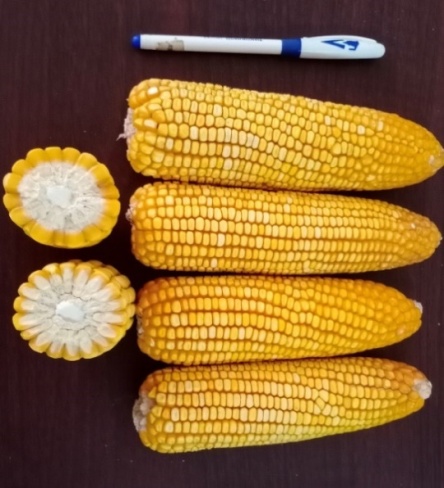 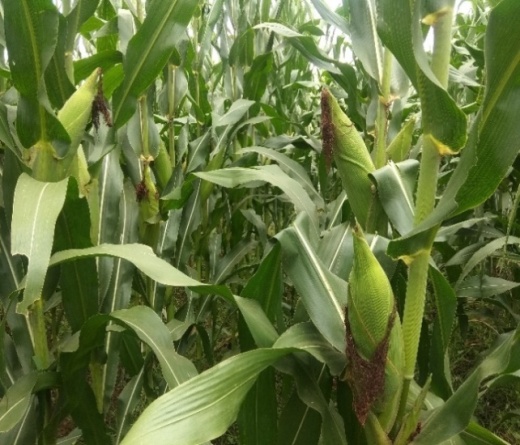 အစေ့ထုတ်ပြောင်းမျိုးသစ် ရွှေမြေ-၂၁၁ ၏အရည်အချင်းလက္ခဏာများ၁။မျိုးအမည်			- ရွှေမြေ-၂၁၁ (F1)၂။မူရင်းအမည်/ မွေးမြူရေးလိုင်းနံပါတ်	- HF-7117 /AA-20201၃။မိဘအမည်					- 17 HF-3 Female x 16 HF-6 Male၄။မူရင်းဒေသ		- Myanmar၅။ရယူခဲ့သည့်အဖွဲ့အစည်း		- Agricultural Development Research Center                                                                                   (ADRC)/Asia Agriculture Co.,Ltd၆။စတင်စမ်းသပ်သည့်ခုနှစ်		          - ၂၀၂၀	၇။စမ်းသပ်သည့်ကာလ			- ၂၀၂၀ ခုနှစ်၊မိုးရာသီ၈။စမ်းသပ်သည့်ဒေသများ			- တပ်ကုန်း၊အောင်ပန်း၊ကျောက်မဲ၉။အသုံးပြုသည့်စံထားမျိုး		          - ရေဆင်းစပ်မျိုး-၁၀၊CP-808၊NK-625၊				   Armo-339 နှင့်ရွှေမြေ -၁၀၁၀။၅၀ % ပန်းပွင့်ရက်			- ၆၁      (50 % Tasseling)၁၁။၅၀ % မြိတ်ဆာထွက်ရက်			- ၆၂      (50 % Silking)၁၂။အသက်ရက်			- ၁၂၀၁၃။အပင်အမြင့်(Plant Height, cm)		-၂၀၅			၁၄။အဖူးထိအမြင့်(Ear Height, cm)		- ၁၀၀	၁၅။အပင်ယိုင်လဲမှု(Lodging)			- မရှိပါ၁၆။ရောဂါကျရောက်မှုအခြေအနေ		- ရာသီဥတုနှင့်စိုက်ချိန်ပေါ်မူတည်၍                                                               အနည်းငယ်ကျရောက်မှုရှိ၁၇။ရောဂါကျရောက်မှုအဆင့်		- ၂၁၈။ပိုးမွှားကျရောက်မှုအခြေအနေ		- ပင်စည်ထိုးပိုး၊ ငမြှောင်တောင်၁၉။ပိုးမွှားကျရောက်မှုအဆင့်			- ၃၂၀။ဖက်လုံ/မလုံ(Husk cover)		- ဖက်လုံ၂၁။တစ်ပင်ပါအဖူးအရေအတွက်	          - ၁	၂၂။အဖူးအလေးချိန်(Field weight, kg)	- ၁၀		၂၃။အစိုဓါတ် % (moisture %)		- ၂၂၂၄။အဖူးအရှည် (စမ)			- ၁၉၂၅။အဖူးအချင်း (စမ)			- ၅၂၆။အူတိုင်အချင်း (စမ)			- ၃၂၇။ပြောင်းဖူးပုံသဏ္ဍာန်			- Cylindrical၂၈။တစ်ဖူးပါအတန်း			- ၁၄၂၉။တစ်တန်းပါအစေ့			- ၄၀၃၀။အစေ့တန်းအရှည်(စမ)		         	- ၁၉၃၁။အစေ့အရောင်			- Yellow၃၂။	အစေ့အမျိုးအစား			- Semi- dent၃၃။	အစေ့ထွက်ရာခိုင်နှုန်း(Shelling %)      - ၈၇၃၄။	အစေ့(၁၀၀၀)အလေးချိန်(ဂရမ်)		- ၃၈၂၃၅။အထွက်နှုန်း (ကီလို/ဟတ်တာ)		- ၁၁၁၇၆.၇၅၃၆။	စိုက်ပျိုးသင့်သည့်ဒေသများ	         - မြေပြန့်ဒေသ(မိုး၊ ဆောင်း)၊ 					  တောင်ပေါ်ဒေသ (မိုး)		၃၇။ 	ထူးခြားသောအရည်အချင်း	- အဖူးကြီး၊ ဖက်လုံ၊ အပင်သန်ပြီး ဒေသမရွေးစိုက်ပျိုးနိုင်ပါသည်။	၃၈။	ဗီဇပြုပြင်ထားသည့်သီးနှံ			- မဟုတ်		(ဟုတ်/မဟုတ်)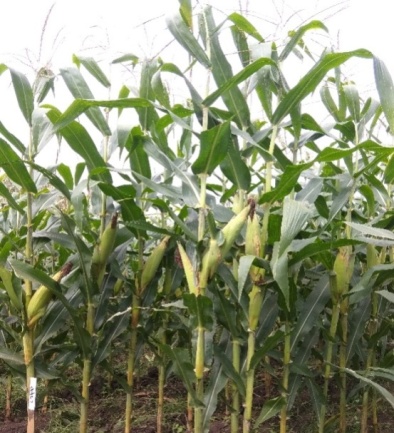 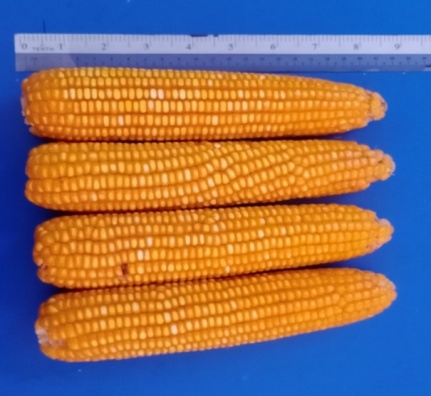 အစေ့ထုတ်ပြောင်းမျိုးသစ် ရွှေမြေ-၂၁၂ ၏အရည်အချင်းလက္ခဏာများ၁။မျိုးအမည်			- ရွှေမြေ -၂၁၂ (F1)၂။မူရင်းအမည်/ မွေးမြူရေးလိုင်းနံပါတ်	- HF-210 /AA-20204၃။မိဘအမည်					- 18 HI-52  Female x 16 HF-20 Male၄။စတင်စမ်းသပ်သည့်ခုနှစ်		         - ၂၀၁၈၅။စမ်းသပ်သည့်ကာလ			- ၂၀၁၈ ခုနှစ်၊မိုးရာသီ၆။စမ်းသပ်သည့်ဒေသများ			- နေပြည်တော်၊ ရှမ်း(တောင်၊မြောက်)	၇။အသုံးပြုသည့်စံထားမျိုး		- CP-808၊ NK-625၊   Armo-339 နှင့်ရွှေမြေ -၁၀၈။၅၀ % ပန်းပွင့်ရက်			-  ၅၅   (50 % Tasseling)၉။၅၀ % မြိတ်ဆာထွက်ရက်			- ၅၆   (50 % Silking)၁၀။အသက်ရက်			- ၁၂၀၁၁။အပင်အမြင့် (Plant Height, cm)	- ၂၀၅၁၂။အဖူးထိအမြင့် (Ear Height, cm)	- ၉၅၁၃။အပင်ယိုင်လဲမှု(Lodging)		- မရှိပါ၁၄။ရောဂါကျရောက်မှုအခြေအနေ	- ရာသီဥတုနှင့် စိုက်ချိန်ပေါ်မူတည်၍NCLB                                                              အနည်းငယ် ကျရောက် မှုရှိသည်။   ၁၅။ရောဂါကျရောက်မှုအဆင့်		- ၂	၁၆။ပိုးမွှားကျရောက်မှုအခြေအနေ		- ပင်စည်ထိုးပိုး၊ ငမြှောင်တောင်၁၇။ပိုးမွှားကျရောက်မှုအဆင့်			- ၃၁၈။ဖက်လုံ/မလုံ(Husk cover)		- ဖက်လုံ၁၉။တစ်ပင်ပါအဖူးအရေအတွက်		- ၁၂၀။အဖူးအလေးချိန်(Field weight, kg)	- ၁၁၂၁။အစိုဓါတ် % (moisture %)		- ၂၅၂၂။အဖူးအရှည် (စမ)			- ၁၈၂၃။အဖူးအချင်း (စမ)			- ၅.၅၂၄။အူတိုင်အချင်း (စမ)			- ၃၂၅။ပြောင်းဖူးပုံသဏ္ဍာန်			- Cylindrical၂၆။တစ်ဖူးပါအတန်း			-၁၈၂၇။တစ်တန်းပါအစေ့			- ၃၈၂၈။အစေ့တန်းအရှည် (စမ)			- ၁၈၂၉။အစေ့အရောင်			- Yellowish orange၃၀။	အစေ့အမျိုးအစား			- Semi-Dent၃၁။	အစေ့ထွက်ရာခိုင်နှုန်း(Shelling %)	- ၈၀%၃၂။	အစေ့(၁၀၀၀)အလေးချိန်(ဂရမ်)	- ၃၆၀၃၃။အထွက်နှုန်း (ကီလို/ဟတ်တာ)		- ၁၁၂၃၈.၅၀၃၄။	ထူးခြားသောအရည်အချင်း		- ဖက်သားကျစ်၍ ဖက်လုံပြီး အထွက်  					   နှုန်းကောင်းမွန်သောမျိုးဖြစ်သည်။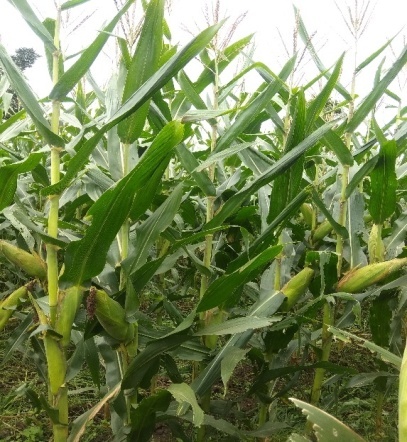 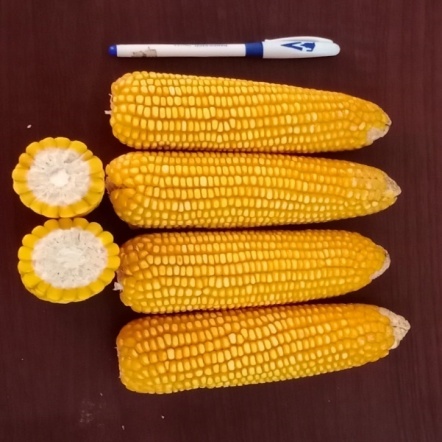 ပြောင်းချိုမျိုးသစ် ဘစ်ဆွိ ၉၉၏အရည်အချင်းလက္ခဏာများ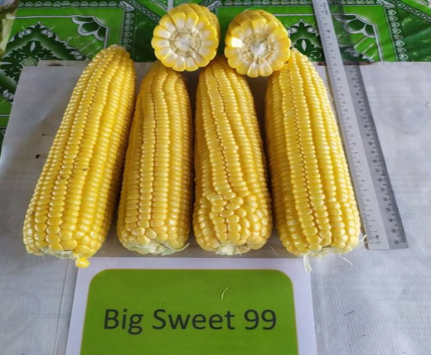 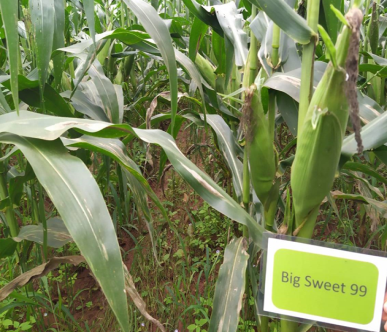 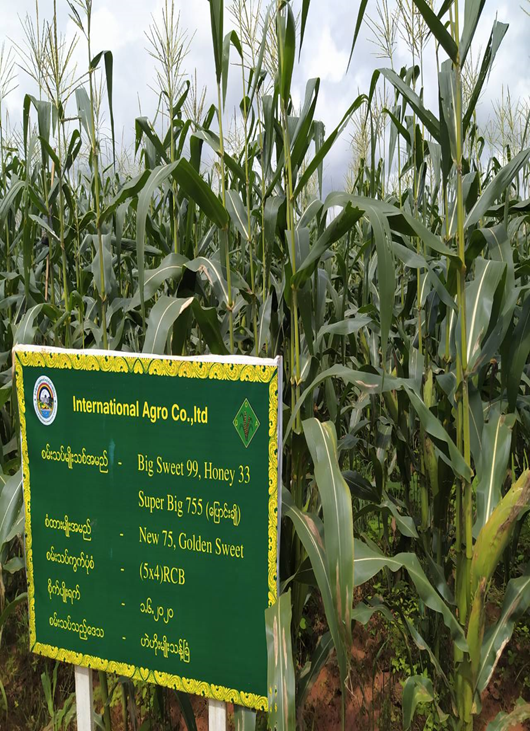 ပြောင်းချိုမျိုးသစ် ဟန်နီ ၃၃ ၏အရည်အချင်းလက္ခဏာများ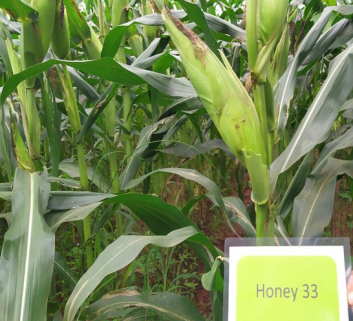 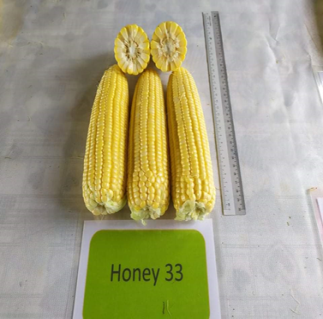 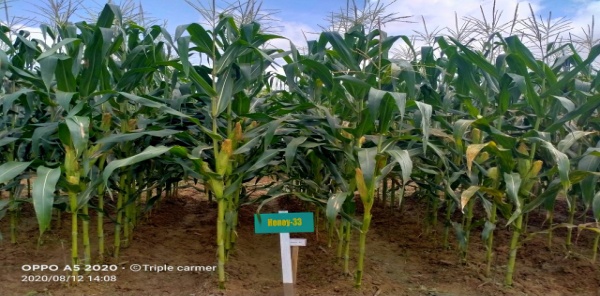 ပြောင်းချိုမျိုးသစ် စူပါဘစ် ၇၅၅ ၏အရည်အချင်းလက္ခဏာများ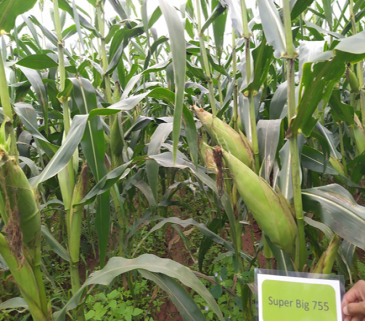 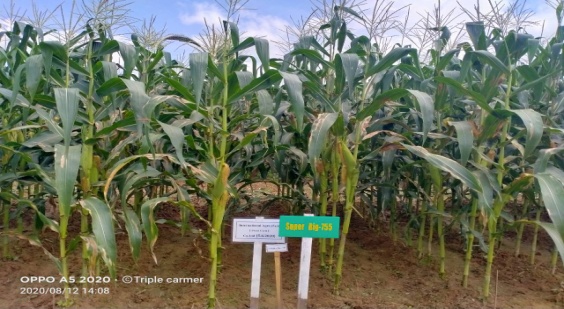 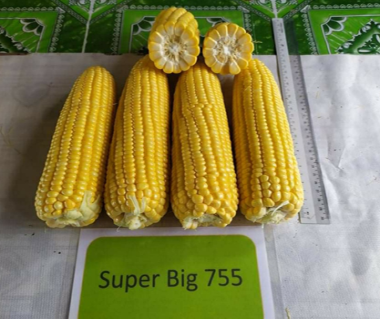 ပဲတီစိမ်းမျိုးသစ် ဂျီအမ်-၀၀၂ မျိုး၏ အရည်အချင်းလက္ခဏာများ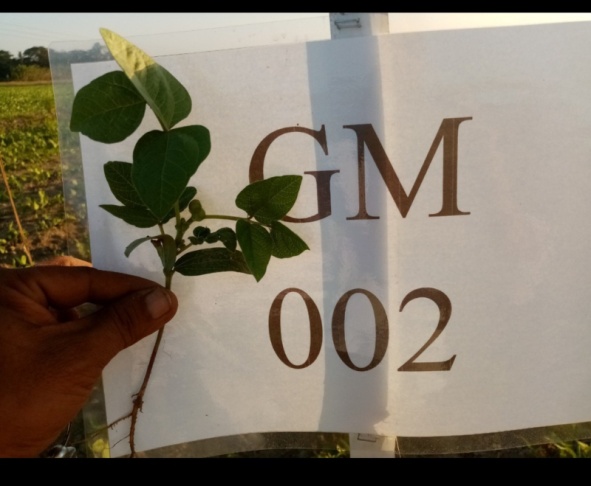 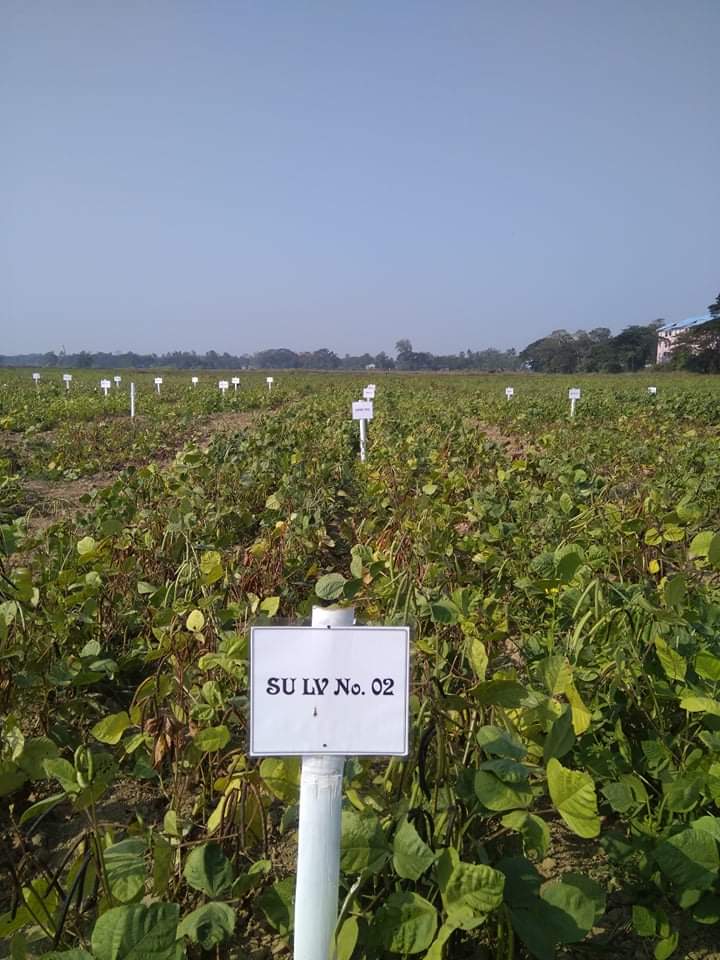 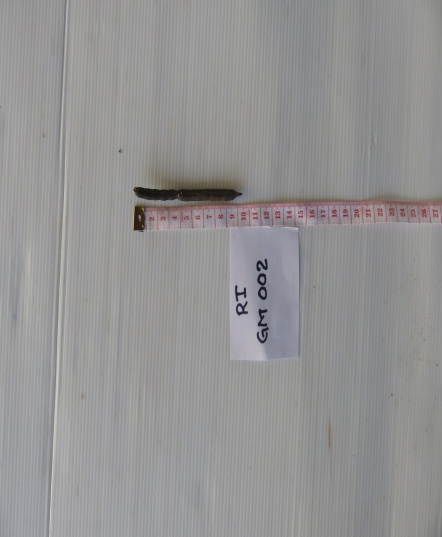 ပဲတီစိမ်းမျိုးသစ် ဂျီအမ်-၀၆၆ မျိုး၏ အရည်အချင်း လက္ခဏာများ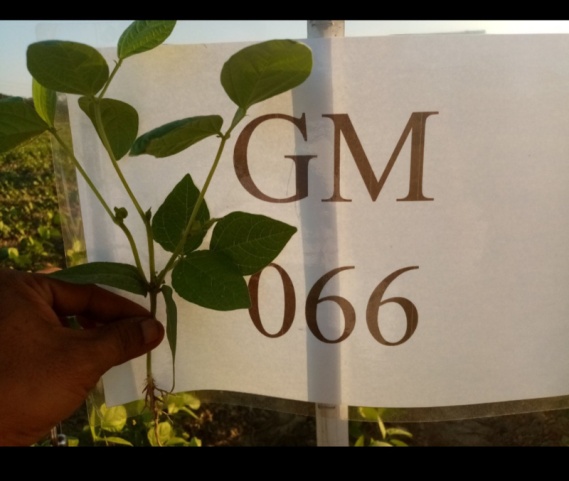 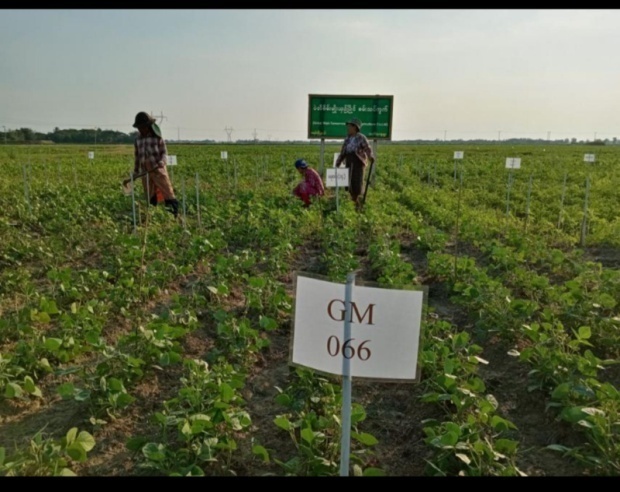 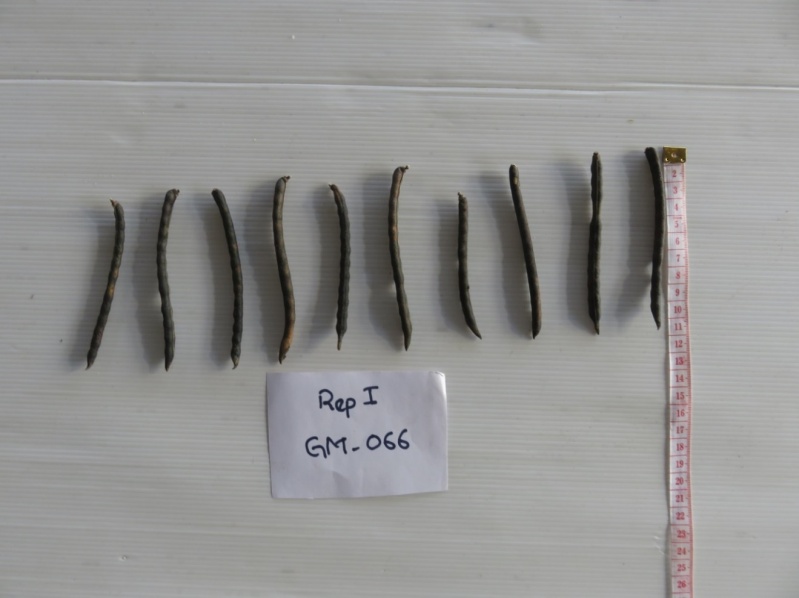 ကော်ဖီမျိုးသစ် စီစီအက်စ်ဒီ-၁ ၏အရည်အချင်းလက္ခဏာများ၁။	မျိုးအမည်	     - CCSD-1(စီစီအက်စ်ဒီ-၁)(Inbred)၂။	မူရင်းမျိုးအမည်		- S-795(Inbred)၃။	မိဘအမည်		- S-288 ˟Kent၄။	မူရင်းဒေသ		- India၅။	ရယူခဲ့သည့်အဖွဲ့အစည်း		     	- Catholic missionaries (India) မှတဆင့်							   ကော်ဖီရာသီသီးနှံဌာနခွဲ၆။	စတင်စိုက်ပျိုးသည့်ခုနှစ် 			- ၁၉၃၀၇။	စမ်းသပ်စိုက်ပျိူးသည့်ခုနှစ်			-၂၀၀၉၈။	စမ်းသပ်သည့်ကာလ		- ၂၀၁၉-၂၀၂၁၉။	စမ်းသပ်သည့်ဒေသများ		- ချောင်းကွေ့ကော်ဖီခြံ(နောင်ချိုဒေသ)                                                                                    ပြင်ဉီးလွင်ဒေသ၁၀။	အသုံးပြုသည့်စံထားမျိုး		- Catimor၁၁။	သက်တမ်း (နှစ်)			- ၁၀ ၁၂။ 	ရွက်ညွန့်အရောင်		- ကြေးနီရောင်၁၃။	အပင်အမြင့် (ပေ)		- ၅ (Topping)၁၄။	အပင်လုံးပတ် (စမ)		- ၇.၈ ၁၅။ 	ကိုင်းဖြာမှုပုံစံ (ဒီဂရီ)		- ၉၀ ၁၆။	ကိုင်းဖြာမှုအလျား (မီတာ)		- ၂.၂ ၁၇။	ပင်စည်ဆစ်ကြားအရှည်(စမ) 		- ၄.၄ ၁၈။	ပထမကိုင်းအစုံအရေအတွက် (စုံ)		- ၃၃ ၁၉။	ပထမကိုင်းအရှည် (မီတာ)		- ၁ ၂၀။	ပထမကိုင်းရှိအဆစ်အရေအတွက်		- ၁၆၂၁။	ပထမကိုင်းရှိဆစ်ကြားအရှည် (စမ)		- ၆.၆ 	၂၂။	အသီးသီးကိုင်းအရေအတွက်		- ၁၁၂၃။	အသီးသီးသည့်အဆစ်အရေအတွက်		- ၈.၆၂၄။	အဆစ်တစ်ဆစ်ပါအသီး		- ၅၂၅။ 	ဒုတိယကိုင်းအစုံအရေအတွက်		- ၁၄၂၆။ 	ဒုတိယကိုင်းအရှည် (မီတာ)		- ၀.၄၅ ၂၇။	အသီးသီးသည့်ဒုတိယကိုင်းအရေအတွက်	- ၉၂၈။	ဒုကိုင်းဆစ်ကြားအရေအတွက်		- ၅၂၉။	ဒုကိုင်းရှိဆစ်ကြားအရှည်(စမ)		- ၅ ၃၀။	အသီးသီးသည့်ဆစ်ကြားအရေအတွက်		- ၃၃၁။	အဆစ်တစ်ဆစ်ပါအသီး 		- ၃၃၂။ 	တတိယကိုင်းအရေအတွက်		- ၄၃၃။	တတိယကိုင်းရှိအဆစ်အရေအတွက်		- ၆၃၄။	အသီးသီးသည့် အဆစ်အရေအတွက်		- ၂၃၅။ 	အဆစ်တစ်ဆစ်ရှိအသီးအရေအတွက်		- ၄၃၆။	ကော်ဖီဆံစိမ်းအထွက် (တန်/ဧက)		- ၀.၀၉၄ 	                   (ကီလိုဂရမ်/ဟက်တာ)		- ၂၃၂.၁၈၃၇။    အပင်ပုံသဏ္ဌာန်		- ဆစ်ကြားရှည်၊ Tall၃၈။	ထူးခြားသည့်လက္ခဏာများ		- စံထားမျိုးထက် သောက်သုံးမှုအရည်                                                                          အသွေးသာလွန်ကောင်းမွန်ပါသည်။			- သက်တမ်းနှစ်(၈၀)ထိ အသီးသီးမှုရှိသည်။၃၉။	စိုက်ပျိုးသင့်သောဒေသများ		- ပင်လယ်ရေမျက်နှာပြင် အထက် အမြင့်		       ပေ (၃၈၀၀) ကျော်	                                                               (ချင်းပြည်နယ်၊ရှမ်းပြည်နယ်၊                                                                           ကချင်ပြည်နယ်၊ ကယားပြည်နယ်)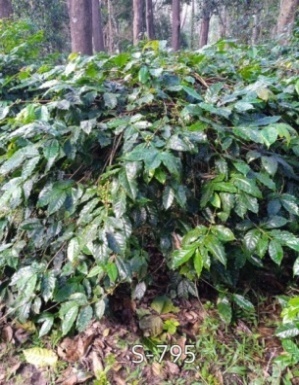 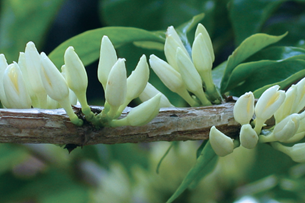 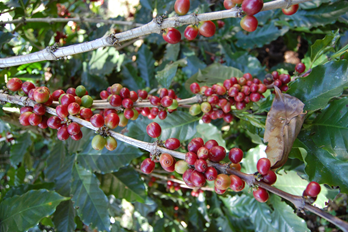 ကော်ဖီမျိုးသစ် စီစီအက်စ်ဒီ-၂ ၏အရည်အချင်းလက္ခဏာများ၁။	မျိုးအမည်		- CCSD-2 (စီစီအက်စ်ဒီ-၂) (Inbred)၂။	မူရင်းမျိုးအမည်			- Blue Mountain ၃။	မိဘအမည်					- Natural hybrid of Typica	                                                               (Typica mutation)၄။	မူရင်းဒေသ		- Jamica၅။	ရယူခဲ့သည့်အဖွဲ့အစည်း			- Catholic missionaries (Jamica) မှတဆင့်							   ကော်ဖီရာသီသီးနှံဌာနခွဲ၆။	စတင်စိုက်ပျိုးသည့်ခုနှစ်			- ၁၉၃၀၇။	စမ်းသပ်စိုက်ပျိူးသည့်ခုနှစ်			- ၂၀၀၉၈။	စမ်းသပ်သည့်ကာလ		- ၂၀၁၉-၂၀၂၁၉။	စမ်းသပ်သည့်ဒေသများ		- ချောင်းကွေ့ကော်ဖီခြံ(နောင်ချိုဒေသ)၊                                                                                  ပြင်ဉီးလွင်ဒေသ၁၀။	အသုံးပြုသည့်စံထားမျိုး		- Catimor၁၁။	သက်တမ်း(နှစ်)		- ၁၀ ၁၂။ 	ရွက်ညွန့်အရောင်		- ကြေးနီရောင်၁၃။	အပင်အမြင့် (ပေ)		- ၅ (Topping)၁၄။	အပင်လုံးပတ် (စင်တီမီတာ)		- ၉.၂၇ ၁၅။ 	ကိုင်းဖြာမှုပုံစံ (ဒီဂရီ)		- ၉၀ ၁၆။	ကိုင်းဖြာမှုအလျား (မီတာ)		- ၁.၆ ၁၇။	ပင်စည်ဆစ်ကြားအရှည်(စင်တီမီတာ)		- ၇.၄၄ ၁၈။	ပထမကိုင်းအစုံအရေအတွက် (စုံ)		- ၉ ၁၉။	ပထမကိုင်းအရှည် (မီတာ)		- ၀.၉၆ ၂၀။	ပထမကိုင်းရှိအဆစ်အရေအတွက်		- ၁၆၂၁။	ပထမကိုင်းရှိဆစ်ကြားအရှည်(စင်တီမီတာ)	- ၆.၅၇ ၂၂။	အသီးသီးကိုင်းအရေအတွက်		- ၁၀၂၃။	အသီးသီးသည့်အဆစ်အရေအတွက်		- ၈.၆၇၂၄။	အဆစ်တစ်ဆစ်ပါအသီး		- ၅၂၅။ 	ဒုတိယကိုင်းအစုံအရေအတွက်		- ၁၄.၃၃၂၆။ 	ဒုတိယကိုင်းအရှည် (မီတာ)		- ၀.၄၅ ၂၇။	အသီးသီးသည့်ဒုတိယကိုင်းအရေအတွက်	- ၁၀၂၈။	ဒုကိုင်းဆစ်ကြားအရေအတွက်		- ၅၂၉။	ဒုကိုင်းရှိဆစ်ကြားအရှည်(စင်တီမီတာ)		- ၆ ၃၀။	အသီးသီးသည့်ဆစ်ကြားအရေအတွက်		-၂.၃၃၃၁။	အဆစ်တစ်ဆစ်ပါအသီး 		- ၃၃၂။ 	တတိယကိုင်းအရေအတွက်		- ၃.၅၃၃ ။	တတိယကိုင်းရှိအဆစ်အရေအတွက်		- ၃.၃၃၇။	အသီးသီးသည့် အဆစ်အရေအတွက်		- ၁.၅၃၈။ 	အဆစ်တစ်ဆစ်ရှိအသီးအရေအတွက်		- ၄၃၉။	ကော်ဖီဆံစိမ်း အထွက် (တန်/ဧက)		- ၀.၁၀၄	                 (ကီလိုဂရမ်/ဟက်တာ)		- ၂၅၆.၈၈၄၀။    အပင်ပုံသဏ္ဌာန်		- ဆစ်ကြားရှည်၊ Tall၄၁။	ထူးခြားသည့်လက္ခဏာများ		- စံထားမျိုးထက် သောက်သုံးမှုအရည်                                                                         အသွေးသာလွန်ကောင်းမွန်ပါသည်။			- သက်တမ်းနှစ်(၈၀)ထိ အသီးသီးမှုရှိသည်။၄၂။	စိုက်ပျိုးသင့်သောဒေသများ		- ပင်လယ်ရေမျက်နှာပြင် အထက်အမြင့်                                                                           ပေ  (၃၈၀၀ ) ကျော်                                                                         (ချင်းပြည်နယ်၊ရှမ်းပြည်နယ်၊                                                                           ကချင်ပြည်နယ်၊ ကယားပြည်နယ်)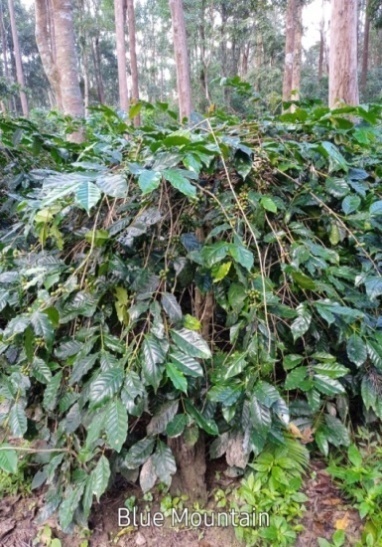 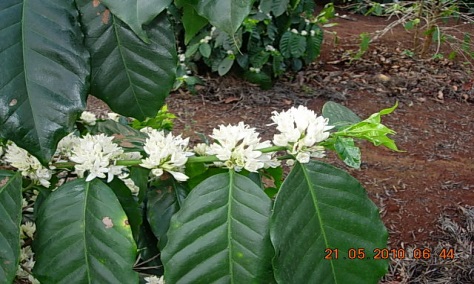 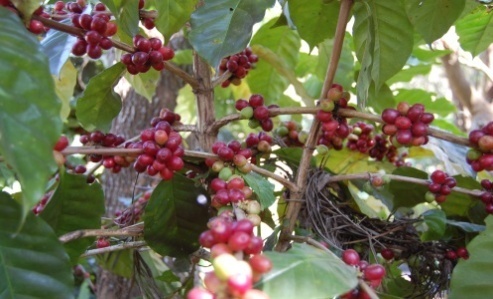 	                                                  Blue Mountainကော်ဖီမျိုးသစ် စီအာအိုင်အီးတီစီ၁၃ ၏အရည်အချင်းလက္ခဏာများ၁။	မျိုးအမည်		- 	CRIETC13 (စီအာအိုင်အီးတီစီ၁၃)                                                                             (Inbred)၂။	မူရင်းမျိုးအမည်		- 	Catuai ၃။	မိဘအမည်					- 	Mundo Novo x Caturra၄။	မူရင်းဒေသ		- 	Brazil၅။	ရယူခဲ့သည့်အဖွဲ့အစည်း			- 	FAO (Brazil) မှတဆင့်							           ကော်ဖီရာသီသီးနှံဌာနခွဲ၆။	စတင်စိုက်ပျိုးသည့်ခုနှစ်			-	၂၀၀၅၇။	စတင်စမ်းသပ်သည့်ခုနှစ်			-	၂၀၁၉၈။	စမ်းသပ်သည့်ကာလ		-	၂၀၁၉ -၂၀၂၁၉။	စမ်းသပ်သည့်ဒေသများ		-	ပြင်ဉီးလွင်ဒေသ၁၀။	အသုံးပြုသည့်စံထားမျိုး		- 	Catimor၁၁။	သက်တမ်း(နှစ်)		-	၁၃ ၁၂။ 	ရွက်ညွန့်အရောင်		- 	အစိမ်းရောင်၁၃။	အပင်အမြင့်(ပေ)		- 	၅ (Topping)၁၄။	အပင်လုံးပတ်(စင်တီမီတာ)		-	၈.၇၁ ၁၅။	ကိုင်းဖြာမှုပုံစံ (ဒီဂရီ)		- 	၄၅ ၁၆။	ကိုင်းဖြာမှုအလျား (မီတာ)		-	၁.၀၄ ၁၇။	ပင်စည်ဆစ်ကြားအရှည်(စင်တီမီတာ)		- 	၃.၉ ၁၈။	ပထမကိုင်းအစုံအရေအတွက် (စုံ)		-	၁၈ ၁၉။	ပထမကိုင်းအရှည် (မီတာ)		-	၀.၈ ၂၀။	ပထမကိုင်းရှိအဆစ်အရေအတွက်		-	၁၆၂၁။	ပထမကိုင်းရှိဆစ်ကြားအရှည်(စမ)		- 	၆ ၂၂။	အသီးသီးကိုင်းအရေအတွက်		-	၁၂၂၃။	အသီးသီးသည့်အဆစ်အရေအတွက်		- 	၁၀.၈၂၄။	အဆစ်တစ်ဆစ်ပါအသီး		-	၁၀၂၅။ 	ဒုတိယကိုင်းအစုံအရေအတွက်		- 	၈.၅၂၆။ 	ဒုတိယကိုင်းအရှည် (မီတာ)		- 	၀.၄၅ ၂၇။	အသီးသီးသည့်ဒုတိယကိုင်းအရေအတွက်	-	၆၂၈။	ဒုကိုင်းဆစ်ကြားအရေအတွက်		- 	၅၂၉။	ဒုကိုင်းရှိဆစ်ကြားအရှည်		-	၅ ၃၀။	အသီးသီးသည့်ဆစ်ကြားအရေအတွက်		- 	၃၃၁။	အဆစ်တစ်ဆစ်ပါအသီး 		-	၇၃၂။ 	အသီးသီးသည့်တတိယကိုင်းအရေအတွက်	-	၄၃၃။	တတိယကိုင်းရှိအဆစ်အရေအတွက်		-	၆၃၄။	အသီးသီးသည့် အဆစ်အရေအတွက်		-	၂၃၅။ 	အဆစ်တစ်ဆစ်ရှိအသီးအရေအတွက်		- 	၄၃၆။	ကော်ဖီဆံစိမ်းအထွက် (တန်/ဧက)		-	၀.၂၆ 	                (ကီလိုဂရမ်/ဟက်တာ)		-	၆၄၂.၂၃၇။    အပင်ပုံသဏ္ဌာန်		- 	ဆစ်ကြားတို၊Compact၃၈။	ထူးခြားသည့်လက္ခဏာများ		-	စံထားမျိုးထက် သောက်သုံးမှုအရည်			          အသွေးကောင်းမွန်ပါသည်။-	စံထားမျိုးထက် အထွက်နှုန်းပိုများ               ပါသည်။-	အသီးမကြွေလွယ်ပါ။၃၉။	စိုက်ပျိုးသင့်သောဒေသများ		-	ပင်လယ်ရေမျက်နှာပြင်အထက်အမြင့်                                                                                   ပေ ၃၃၀၀  မှ ၃၈၀၀ အတွင်း 	                                                                 	(မန္တလေးတိုင်းဒေသကြီး၊ မကွေးတိုင်း                                                                           	ဒေသကြီး၊ စစ်ကိုင်းတိုင်းဒေသကြီး၊                                                                           	ကရင်ပြည်နယ်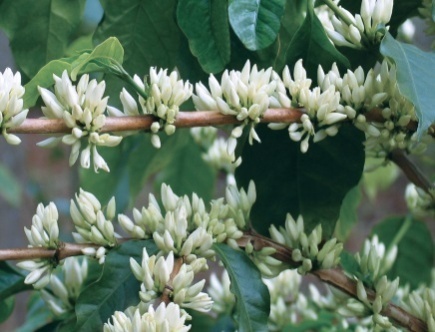 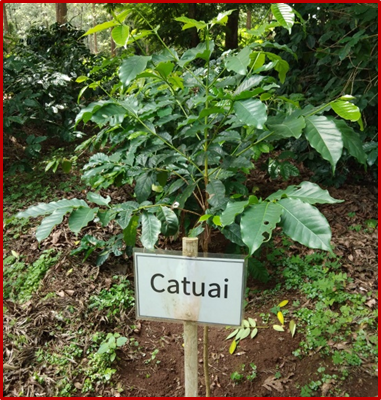 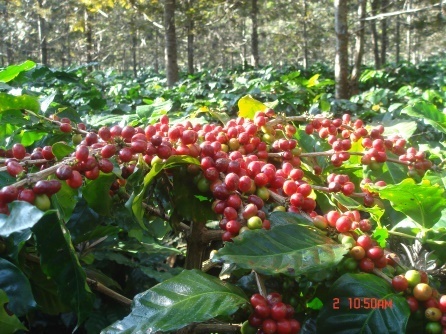 ကော်ဖီမျိုးသစ် စီအာအိုင်အီးတီစီ၁၄ ၏အရည်အချင်းလက္ခဏာများ၁။	မျိုးအမည်		- 	CRIETC14(စီအာအိုင်အီးတီစီ၁၄)                                                                                 (Inbred)၂။	မူရင်းမျိုးအမည်		- 	Caturra ၃။	မိဘအမည်					- 	Natural mutation of the 	Bourbon variety၄။	မူရင်းဒေသ		- 	Brazil၅။	ရယူခဲ့သည့်အဖွဲ့အစည်း			- 	FAO  (Brazil) မှတဆင့်							           ကော်ဖီရာသီသီးနှံဌာနခွဲ၆။	စတင်စိုက်ပျိုးသည့်ခုနှစ်			-	၂၀၀၅၇။	စတင်စမ်းသပ်သည့်ခုနှစ်			-	၂၀၁၉၈။	စမ်းသပ်သည့်ကာလ		-	၂၀၁၉ -၂၀၂၁၉။	စမ်းသပ်သည့်ဒေသများ		-	ပြင်ဉီးလွင်ဒေသ၁၀။	အသုံးပြုသည့်စံထားမျိုး		- 	Catimor၁၁။	သက်တမ်း (နှစ်)		-	၁၃ ၁၂။ 	ရွက်ညွန့်အရောင်		- 	အစိမ်းရောင်၁၃။	အပင်အမြင့် (ပေ)	     -        ၅ (Topping)	၁၄။	အပင်လုံးပတ်(စင်တီမီတာ)		-	၉.၂ ၁၅။	ကိုင်းဖြာမှုပုံစံ (ဒီဂရီ)		- 	၄၅ ၁၆။	ကိုင်းဖြာမှုအလျား (မီတာ)		-	၁.၃ ၁၇။	ပင်စည်ဆစ်ကြားအရှည်(စမ)		- 	၇ ၁၈။	ပထမကိုင်းအစုံအရေအတွက်(စုံ)		-	၂၀ ၁၉။	ပထမကိုင်းအရှည် (မီတာ)		-	၁ ၂၀။	ပထမကိုင်းရှိအဆစ်အရေအတွက်		-	၂၆၂၁။	ပထမကိုင်းရှိဆစ်ကြားအရှည်(စမ)		- 	၃ ၂၂။	အသီးသီးကိုင်းအရေအတွက်		-	၁၀၂၃။	အသီးသီးသည့်အဆစ်အရေအတွက်		- 	၁၀၂၄။	အဆစ်တစ်ဆစ်ပါအသီး		-	၁၁၂၅။ 	ဒုတိယကိုင်းအစုံအရေအတွက်		- 	၂၀၂၆။ 	ဒုတိယကိုင်းအရှည်(မီတာ)		- 	၀.၄၅ ၂၇။	အသီးသီးသည့်ဒုတိယကိုင်းအရေအတွက်	-	၉၂၈။	ဒုကိုင်းဆစ်ကြားအရေအတွက်		- 	၁၆၂၉။	ဒုကိုင်းရှိဆစ်ကြားအရှည်(စမ)		-	၅.၅ ၃၀။	အသီးသီးသည့်ဆစ်ကြားအရေအတွက်		- 	၈၃၁။	အဆစ်တစ်ဆစ်ပါအသီး 		-	၆၃၂။ 	အသီးသီးသည့်တတိယကိုင်းအရေအတွက်	-	၄၃၃။	တတိယကိုင်းရှိအဆစ်အရေအတွက်		-	၆၃၄။	အသီးသီးသည့် အဆစ်အရေအတွက်		-	၂၃၅။ 	အဆစ်တစ်ဆစ်ရှိအသီးအရေအတွက်		- 	၄၃၆။	ကော်ဖီဆံစိမ်းအထွက်(တန်/ဧက)		-	၀.၂၈                         (ကီလိုဂရမ်/ဟက်တာ)		-   	၆၉၁.၆၃၇။    အပင်ပုံသဏ္ဌာန်		- 	ဆစ်ကြားတို၊Compact၃၈။	ထူးခြားသည့်လက္ခဏာများ		-         စံထားမျိုးထက် သောက်သုံးမှုအရည်                                                                                 အသွေးကောင်းမွန်ပါသည်။	-         စံထားမျိုးထက် အထွက်နှုန်း                သာလွန်ပါသည်။	၃၉။	စိုက်ပျိုးသင့်သောဒေသများ		-	ပင်လယ်ရေမျက်နှာပြင်အထက်အမြင့် 		               ပေ ၃၃၀၀  မှ ၃၈၀၀ အတွင်း                                                                       (မန္တလေးတိုင်းဒေသကြီး၊ မကွေးတိုင်း                                                                       ဒေသကြီး၊ စစ်ကိုင်းတိုင်းဒေသကြီး၊                                                                                 ကရင်ပြည်နယ်)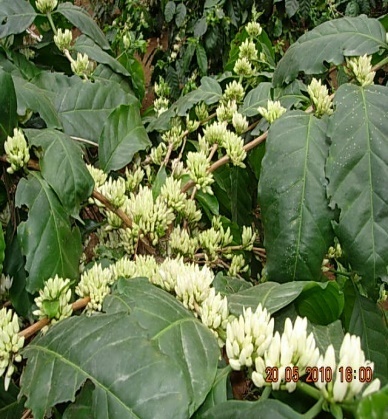 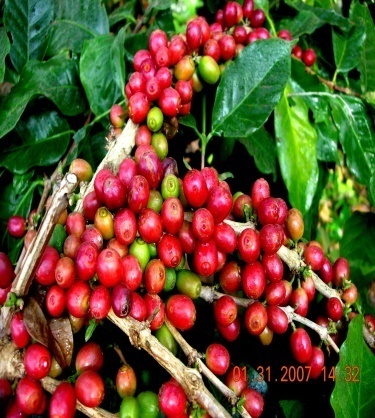 ကြံမျိုးသစ် ပျဉ်းမနား−၉ ၏အရည်အချင်းလက္ခဏာများ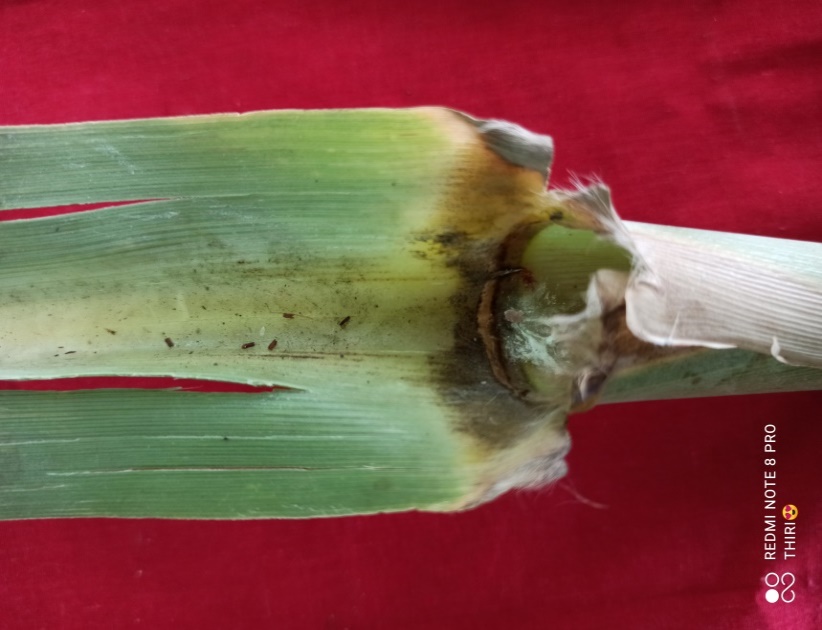 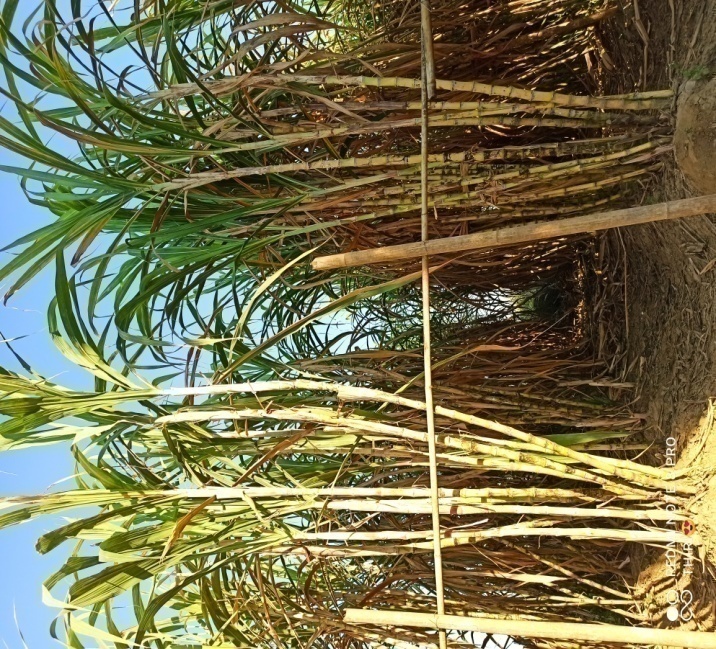 Inner auricle – Straight(အတွင်းရွက်စွယ်−ဖြောင့််တန်းပုံ)Outer auricle- Deltoid(အပြင်ရွက်စွယ်−ဒေါင့်ချွန်းပုံ) Ligule- Broad Crescent(ရွက်လျှာ−ပြည့််ဖြိုးသောလခြမ်းပုံ)ကြံမျိုးသစ် နဝဒေး−၅ ၏အရည်အချင်းလက္ခဏာများ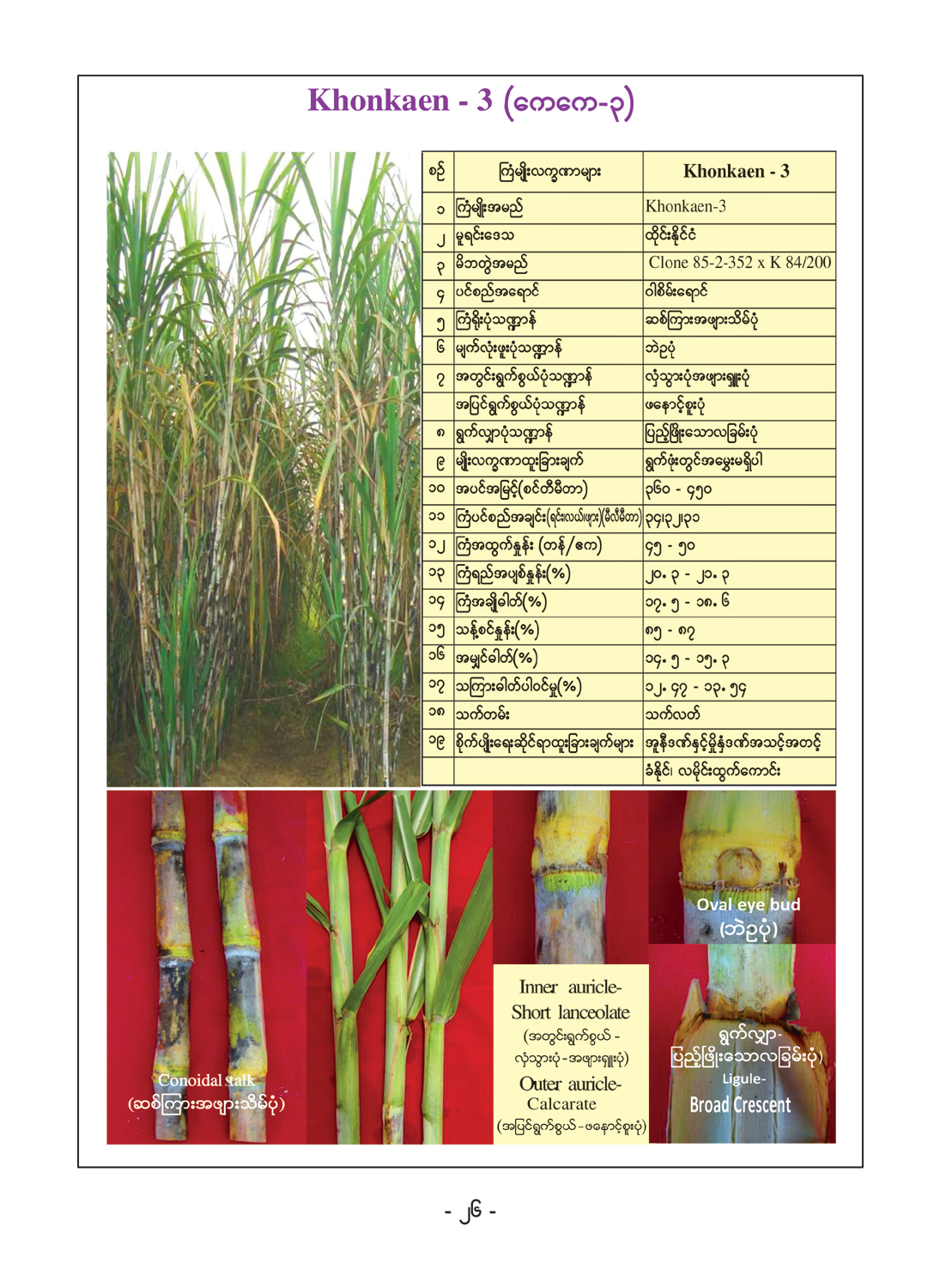                       KonKaen 3                       နဝဒေး(၅)ပန်းဂေါ်ဖီမျိုးသစ် TS-001 ၏အရည်အချင်းလက္ခဏာများ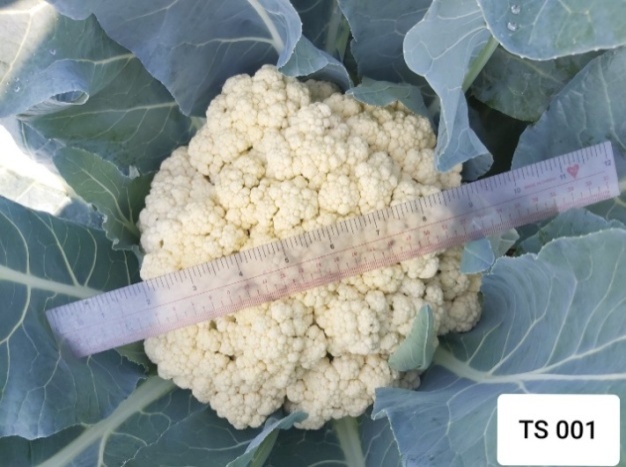 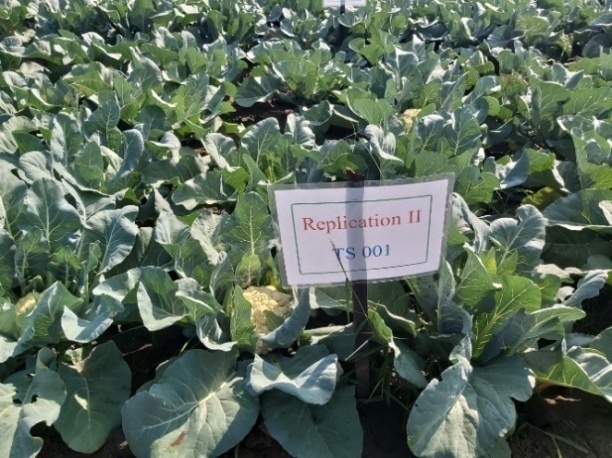 ဖရဲမျိုး​သစ် ဂိုးဒင်းဆွိထ် ၈၀ ၏​ အ​ရည်​အ​ချင်း​လ​က္ခ​ဏာ​များ၁။မျိုးအမည်					- ဂိုးဒင်းဆွိထ်၈၀(Golden Sweet 80)(F1)၂။မူရင်းအမည်/မွေးမြူရေးလိုင်းနံပါတ်	- Yandi၃။မိဘလိုင်းအမည်				- JK6739 x JK9221၄။မူရင်းဒေသ					- ထိုင်း၅။ရယူခဲ့သည့် အဖွဲ့အစည်း			- East-West Seed (Thai) မှတဆင့်                                                                 East-West Seed (Myanmar) Co.,Ltd.
၆။စတင်စမ်းသပ်သည့်ခုနှစ်			- ၂၀၂၀-၂၀၂၁ခုနှစ်
၇။စမ်းသပ်သည့်ကာလ			- ၂.၁၀.၂၀၂၀ မှ ၁၄.၁.၂၀၂၁ခုနှစ်ထိ
၈။စမ်းသပ်သည့်ဒေသများ			- VFRDC၊ဒိုးကွင်ခြံ၊ လှိုင်းတက်ခြံ၉။ စံထားမျိုးများ                                     - ပံဘလက်ခ်မင်းန် ၊ ဆွိထ်ရဲလိုး ၅၄၈၊ ဆွိထ်ရူဘီ                                                                ၉၉၉  ၁၀။၅၀% အမပန်းပွင့်ရက် (DAS)  		- ၃၈
၁၁။အပင်အမြင့်(စမ)				- ၁၉၁၁၂။အသက်ရက် (DAS)			- ၈၃၁၃။အသီးတင်မှုရာခိုင်နှုန်း%			- ၈၀
၁၄။တစ်ပင်ရှိစုစုပေါင်းအသီးအရေအတွက်	- ၂-၃၁၅။အသီးတစ်လုံးအလေးချိန်(ကီလို)		- ၂.၉၃၁
၁၆။အသီးပုံသဏ္ဍာန်				- လုံးရှည်
၁၇။အသီးအရှည်(စမ)				- ၂၆.၃
၁၈။အသီးအချင်း (စမ)			- ၁၄.၂၇
၁၉။အသီးအတွင်းသားအရောင်		- အဝါ၂၀။အသီးအပြင်ခွံအရောင်			- အစိမ်းရင့်ကြား
၂၁။အချိုဓာတ်(Brix)%			- ၁၁.၄၁ (၁၁.၀၆ VFRDC၊၁၁.၁၂  ဒိုးကွင်ခြံ၊ 							   ၁၁.၀၂လှိုင်းတက်ခြံ)၂၂။အသီးကွဲထွက်မှု%				- အသီးကွဲမှုခံနိုင်ရည်ရှိ၂၃။တစ်ဧကသီးထွက်(လုံး/ဧက)		- ၁၃၀၀-၁၅၀၀    ၂၄။အထွက်နှုန်း(kg/ha)			- ၂၂၆၀၀-၂၆၀၀၀၂၅။ထူးခြားသည့်လက္ခဏာများ	- အတွင်းသားသည်နှစ်လိုဖွယ် အဝါရောင်                                                               ရှိသည်။ တစ်ပင်မှ သီးလုံး၂လုံးမှ                                                               ၃လုံးထိဖမ်းနိုင်သည်။၂၆။ဗီဇပြုပြင်ထားသည့်သီးနှံ (ဟုတ်/မဟုတ်	)- မဟုတ်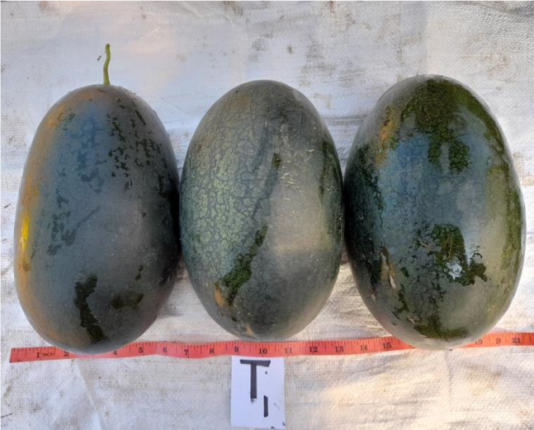 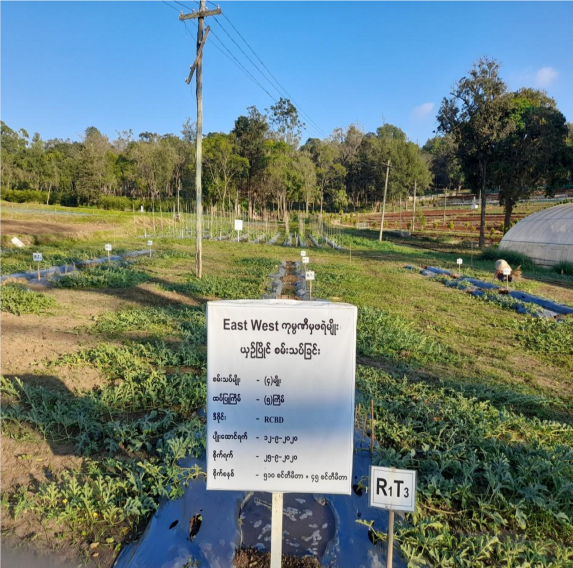 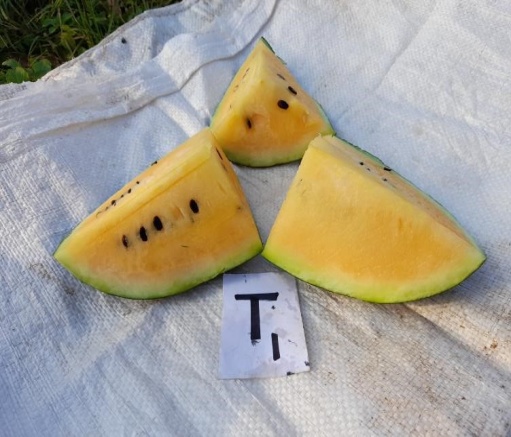                        ဖရဲမျိုးသစ် ကေဝိုင်အမ်-၈၅၅ ၏ အရည်အချင်းလက္ခဏာများ
၁။   မျိုးအမည်						- KYM-855 (ကေဝိုင်အမ်-၈၅၅)(F1)  
၂။   မူရင်းအမည်/ မွေးမြူရေးလိုင်းနံပါတ်   		- LF88-3855  
၃။   မိဘအမည်					- LF88-3855X x LF88-3855Y    
၄။   မူရင်းဒေသ   					- ထိုင်ဝမ်  
၅။   ရယူခဲ့သည့်အဖွဲ့အစည်း  				- Known-You Seed (Taiwan) မှတဆင့်                                                                          Known-You Seed (Myanmar) Co.,Ltd.
၆။   စတင်စမ်းသပ်သည့်ခုနှစ်  			- ၂၀၂၀  
၇။   စမ်းသပ်သည့်ကာလ   				- ဆောင်းရာသီ  
၈။   စမ်းသပ်သည့်ဒေသများ  				- VFRDC, VFDC, BAGO   
၉။   အသုံးပြုသည့်စံထားမျိုး   			- KYM 164၊ Ko Gee 308၊ BMG 599၊                                                                           Padamya                                                                                                                                                               ၁၀။   ၅၀% အမပန်းပွင့်ရက်				-  ၃၂(DAS)  
၁၁။   ဝတ်မှုံကူးရက်   					-  ၃၉ 
၁၂။   အပင်အမြင့်(စမ)   				-  ၁၇၃.၀၂ 
၁၃။   အသက်ရက်(ရက်)DAS				-  ၇၇  
၁၄။   အသီးတင်မှု (%)  				-  ၉၈
၁၅။   တစ်ပင်ရှိစုစုပေါင်းအသီးအရေအတွက်	-  ၁ 
၁၆။   အသီးတစ်လုံးအလေးချိန်(ကီလို)  		-  ၁၁.၄၂
၁၇။   အသီးပုံသဏ္ဍာန်   				- လုံးရှည်  
၁၈။   အသီးအရှည်(စမ)   				-  ၃၈.၈၇ 
၁၉။   အသီးအချင်း(စမ)   				-  ၂၅.၀၇ 
၂၀။   အသီးအတွင်းသားအရောင်   			-  အနီရောင် 
၂၁။   အသီးအပြင်ခွံအရောင်  				-  အစိမ်းကြားနု 
၂၂။   အချိုဓါတ်(%)   					-  ၁၀.၁၇၅(VFDC)၊ ၁၃.၄(VFRDC)၊ 
                                                                          ၁၁.၆၂၅(BAGO)
၂၃။   အသီးကွဲထွက်မှု(%)  				-  မရှိ 
၂၄။   တစ်ဧက သီးထွက် (လုံး/ဧက)   		-  ၁၆၀၆
၂၅။   အထွက်နှုန်း (ကီလိုဂရမ်/ဟတ်တာ)		-  ၃၇၄၈၅
၂၆။   ထူးခြားသည့် လက္ခဏာများ      		-  အလုံးကြီး၊ ကြာရှည်အထားခံ(VFDC) 
                                                                          အထွက်နှုန်းများ၊ အချိုဓါတ်များ
                                                                          အဝေးတင်ပို့မှုဒဏ်ခံနိုင်(VFRDC)
၂၇။   ဗီဇပြုပြင်ထားသည့် သီးနှံ (ဟုတ်/မဟုတ်)	- မဟုတ်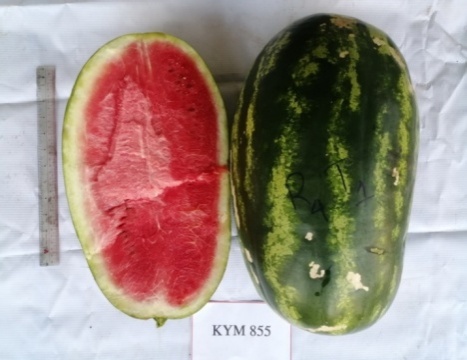 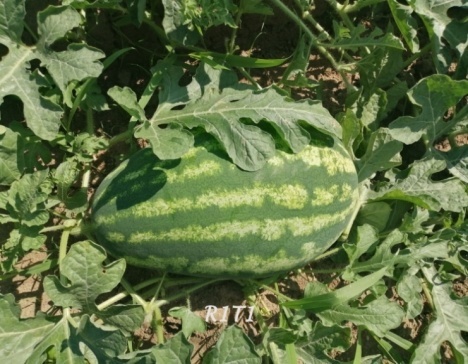 သခွားမွှေး မျိုးသစ် ဗိုက်တာ ၂၃၁ ၏ အရည်အချင်းလက္ခဏာများ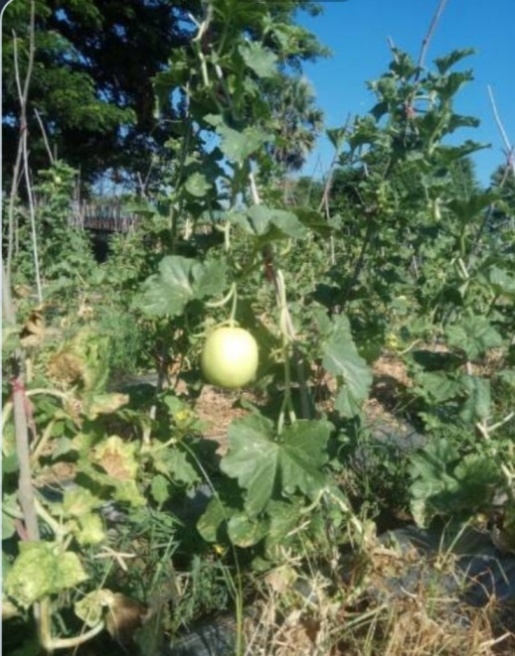 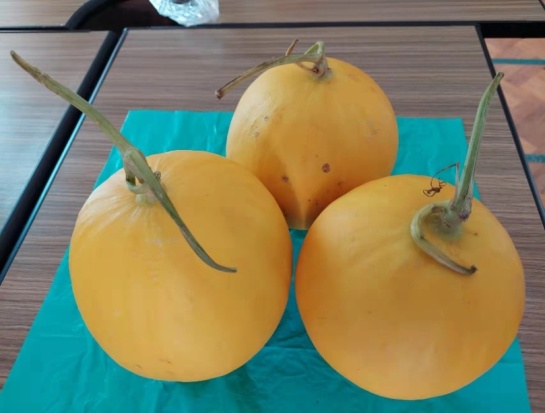 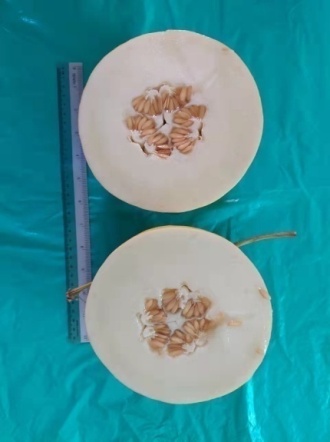 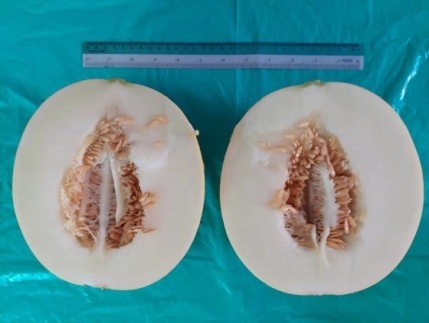                       သခွားမွှေးမျိုးသစ် ရွှေဝါ ၂၈ ၏ အရည်အချင်းလက္ခဏာများ
၁။   မျိုးအမည်   					- SHWE WAR 28(ရွှေဝါ ၂၈)(F1)   
၂။   မူရင်းအမည်/ မွေးမြူရေးလိုင်းနံပါတ်		- F86-2798  
၃။   မိဘအမည်   					- F86-2798X, F86-2798Y       
၄။   မူရင်းဒေသ   					- ထိုင်ဝမ်  
၅။   ရယူခဲ့သည့်အဖွဲ့အစည်း				- Known-You Seed (TAIWAN) မှတဆင့်                                                                           Known-You Seed (Myanmar) Co.,Ltd.   
၆။   စတင်စမ်းသပ်သည့်ခုနှစ်   			- ၂၀၂၀   
၇။   စမ်းသပ်သည့်ကာလ   				- ဆောင်းရာသီ   
၈။   စမ်းသပ်သည့်ဒေသ   				- VFDC,VFRDC,DAR   
၉။   အသုံးပြုသည့်စံထားမျိုး   			- KYM 449
                                                                          SHWE YATHAR
                                                                          SUGAR TOP   
၁၀။   ၅၀% အမပန်းပွင့်ရက်   			- ၃၁  
၁၁။   ဝတ်မှုံကူးရက်   					- ၃၈  
၁၂။   အပင်အမြင့်   					- ၉၃.၅   
၁၃။   အသက်ရက်(ရက်)DAS				- ၇၆   
၁၄။   အသီးတင်မှု %		   			- ၉၉
၁၅။   တစ်ပင်ရှိစုစုပေါင်းအသီးအရေအတွက်	- ၁   
၁၆။   အသီးတစ်လုံးအလေးချိန်(ဂရမ်)   		- ၁၄၅၆
၁၇။   အသီးပုံသဏ္ဍာန်   				- ဘဲဉပုံ 
၁၈။   အသီးအရှည်(စမ)   				- ၁၄.၅၈  
၁၉။   အသီးအချင်း   					- ၁၄.၃၆   
၂၀။   အသီးအတွင်းသားအရောင်  			- အဖြူရောင်  
၂၁။   အသီးအပြင်ခွံအရောင်				- အဝါရောင်   
၂၂။   အသီးကွဲထွက်မှု%   				- မရှိ  
၂၃။   တစ်ဧက သီးထွက် (လုံး/ဧက)   		- ၆၃၅၆
၂၄။   အထွက်နှုန်း (ကီလိုဂရမ်/ဟတ်တာ)		- ၂၄၈၁၃.၇၈ 
၂၅။   အချိုဓါတ် (%)					- ၁၃.၈၀(VFDC)၊ ၈.၂၈(VFRDC)၊ 
                                                                          ၇.၉၁၅ (DAR)
၂၆။   ထူးခြားသည့် လက္ခဏာများ   			- အရသာနူညံ့၊ကြာရှည်အထားခံ(VFDC)
                                                                         အသီးတင်မှု့အားကောင်း၊ အထွက်နှုန်းများ။                                                                         VFRDC)
၂၇။   ဗီဇပြုပြင်ထားသည့် သီးနှံ (ဟုတ်/မဟုတ်)	- မဟုတ်    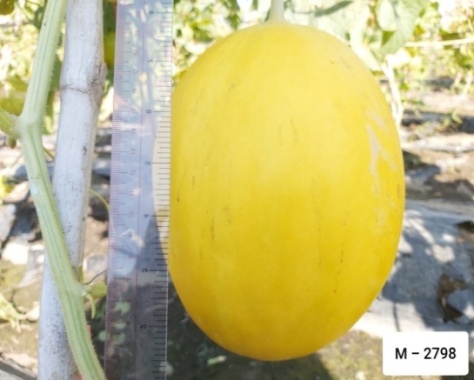 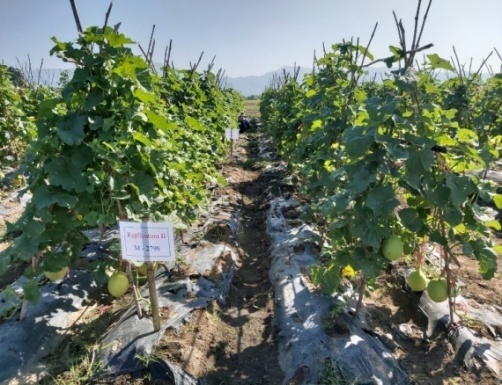 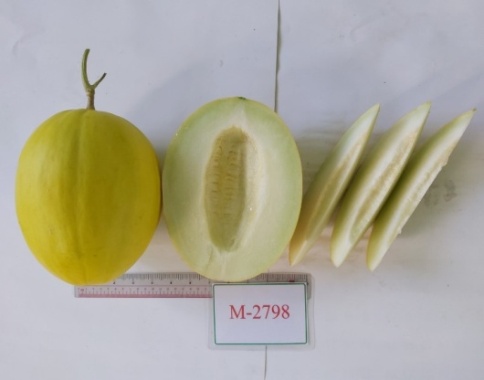 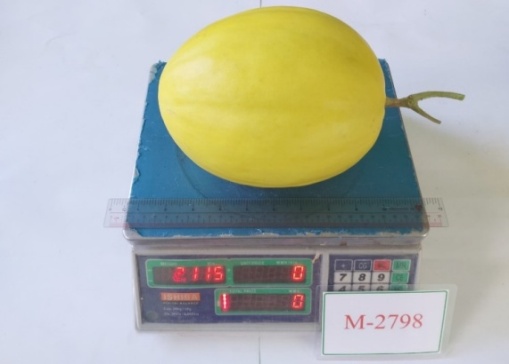 ခရမ်းချဉ်မျိုး​သစ်တောင်ပေါ်သား ၉၇၉​ ၏​ အ​ရည်​အ​ချင်း​လ​က္ခ​ဏာ​များ	၁။ မျိုးအမည်				- တောင်ပေါ်သား၉၇၉                                                                          (Taung PaThar 979) (F1)၂။ မူရင်းအမည်/မွေးမြူရေးလိုင်းနံပါတ်		- Boran၃။ မိဘလိုင်းအမည်					- AV1942 x AV7321	၄။ မူရင်းဒေသ						- ထိုင်း၅။ ရယူခဲ့သည့် အဖွဲ့အစည်း				- East-West Seed (Thai) မှတဆင့်                                                                          East-West Seed (Myanmar) Co.,Ltd.
၆။ စတင်စမ်းသပ်သည့်ခုနှစ်				- ၂၀၂၀ခုနှစ်
၇။ စမ်းသပ်သည့်ကာလ				- ၂၅.၆.၂၀၂၀ မှ ၁၇.၉.၂၀၂၀
၈။ စမ်းသပ်သည့်ဒေသများ				- ဟင်းသီးဟင်းရွက်သုတေသနခြံ၊									   ဒိုးကွင်ခြံ၊ တာယောခြံ ၉။ စံထားမျိုးများ					- ပရင့်ဆက် ၂၁၊ လိုရာ ၉၀၉၊ ပံ ၇၇၇၁၀။ ၅၀% ပန်းပွင့်ရက် (DAS)  			- ၄၅-၄၈
၁၁။ အပင်အမြင့်(စမ)					- ၁၃၀-၁၅၀
၁၂။ ကြီးထွားပုံအလေ့အထ 				- semi-determinate၁၃။ ရင့်မှည့်ရက်(DAS)  				- ၆၅-၇၀၁၄။ အသက်ရက်(DAS)  				- ၉၀
၁၅။ အသီးပုံသဏ္ဍာန်					- လုံးဝန်း၁၆။ အသီးတွင်ခေါင်းစိမ်းပါ/မပါ			- မပါ
၁၇။ အသီးမှည့်အရောင်				- အနီရောင်
၁၈။ အသီးအလျား(စမ)				- ၅.၃-၅.၇
၁၉။ အသီးအနံ (စမ)					- ၅-၅.၃
၂၀။ အသီးအထူ(မမ)					- ၅.၅-၆.၃၂၁။ အသီးတစ်လုံးတွင်ပါဝင်သောအကန့်		- ၂-၃
၂၂။ အသီးတစ်လုံးပျမ်းမျှအလေးချိန်(ဂရမ်)		- ၅၀-၆၀     
၂၃။ တစ်ပင်မှစုစုပေါင်းသီးလုံးအရေအတွက်		- ၃၅-၄၀
၂၄။ တစ်ပင်ရှိအသီးအလေးချိန်(ဂရမ်)		- ၁၇၀၀-၂၀၀၀      ၂၅။ တစ်ပင်မှစျေးကွက်ဝင်သီးလုံးအရေအတွက်	- ၃၀-၃၅၂၆။ တစ်ပင်မှစျေးကွက်ဝင်အသီးအလေးချိန်(ဂရမ်)	- ၁၅၀၀-၁၉၀၀၂၇။ အသီးတင်မှု(%)					- ၈၀-၈၅၂၈။ ရောဂါကျရောက်မှု				- အသင့်အတင့်၂၉။ အထွက်နှုန်း(kg/ha)				- ၁၆၀၀၀-၁၇၀၀၀၃၀။ ထူးခြားသည့်လက္ခဏာများ                                  -  သီးလုံးအရောင်တောက်ပြောင်ပြီး                                                                       သီးကျောမာသည်။ အသီးခူးသက်တမ်း                                                                            ကြာရှည်ပြီးအထွက်နှုန်းကောင်းသည်။                                                                           တောင်ပေါ်ဒေသတွင်စိုက်ပျိုးရန်                                                                            သင့်လျှော်သော မျိုးသစ်ဖြစ်ပါသည်။၃၁။ ဗီဇပြုပြင်ထားသည့်သီးနှံ (ဟုတ်/မဟုတ်)	-  မဟုတ်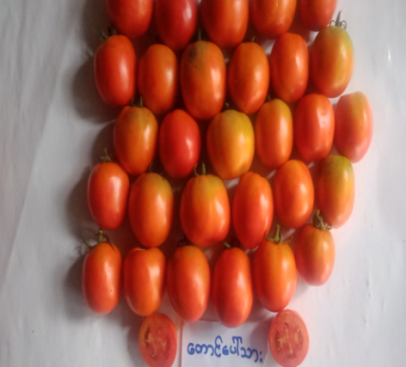 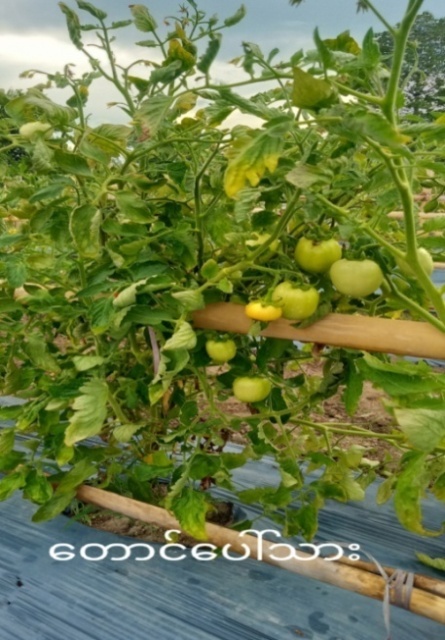 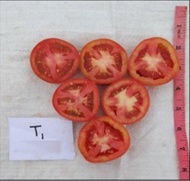 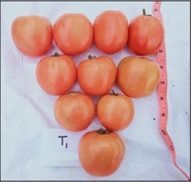 ခရမ်းချဉ်မျိုး​သစ် မာရီရာ ၁၀၄​ ၏​ အ​ရည်​အ​ချင်း​လ​က္ခ​ဏာ​များ	၁။မျိုးအမည်						- မာရီရာ၁၀၄(Maria 104) (F1)၂။မူရင်းအမည်/မွေးမြူရေးလိုင်းနံပါတ်		- Landi၃။မိဘလိုင်းအမည်					- RD6321 x RD9617၄။မူရင်းဒေသ						- ထိုင်း၅။ရယူခဲ့သည့် အဖွဲ့အစည်း				- East-West Seed (Thai) မှတဆင့်                                                                          East-West Seed (Myanmar) Co.,Ltd.
၆။စတင်စမ်းသပ်သည့်ခုနှစ်				- ၂၀၂၀ခုနှစ်
၇။စမ်းသပ်သည့်ကာလ			 	- ၂၉.၆.၂၀၂၀မှ ၂၅.၂.၂၀၂၁ခုနှစ်ထိ
၈။စမ်းသပ်သည့်ဒေသများ				- ဟင်းသီးဟင်းရွက်သုတေသနခြံ၊ ဒိုးကွင်ခြံ၊ 							   လှိုင်းတက်ခြံ၉။စံထားမျိုးများ					- ရိုင်ရယ် ၆၄၂၊ လိုရာ ၉၀၉၊ ပံ ၇၇၇၁၀။၅၀% ပန်းပွင့်ရက် (DAS)  			- ၄၅-၅၀
၁၁။ အပင်အမြင့်(စမ)					- ၇၀-၁၂၀
၁၂။ကြီးထွားပုံအလေ့အထ 				- semi-determinate၁၃။ရင့်မှည့်ရက်(DAS)  				- ၇၀-၉၀၁၄။အသက်ရက်					- ၉၀-၁၁၀
၁၅။အသီးပုံသဏ္ဍာန်					- လုံးဝန်း၁၆။အသီးတွင်ခေါင်းစိမ်း (ပါ/မပါ)			- ပါ
၁၇။အသီးမှည့်အရောင်				- အနီရောင်
၁၈။အသီးအလျား(စမ)				- ၅.၅-၆.၃
၁၉။အသီးအနံ (စမ)					- ၅.၃-၆
၂၀။အသီးအထူ(မမ)					- ၅.၅-၆၂၁။အသီးတစ်လုံးတွင်ပါဝင်သောအကန့်		- ၃-၄
၂၂။အသီးတစ်လုံးပျမ်းမျှအလေးချိန်(ဂရမ်)		- ၇၀-၈၇     ၂၃။တစ်ပင်မှစုစုပေါင်းသီးလုံးအရေအတွက်		- ၃၃-၄၀
၂၄။တစ်ပင်ရှိအသီးအလေးချိန်(ဂရမ်)			- ၁၇၀၀-၂၂၀၀      	၂၅။တစ်ပင်မှစျေးကွက်ဝင်သီးလုံးအရေအတွက်	- ၃၀-၃၇၂၆။တစ်ပင်မှစျေးကွက်ဝင်အသီးအလေးချိန်(ဂရမ်)	- ၂၁၈၀၂၇။ အသီးတင်မှုရာခိုင်နှုန်း				- ၈၀-၉၀၂၈။ရောဂါကျရောက်မှု				- အသင့်အတင့်၂၉။အထွက်နှုန်း(kg/ha)				- ၁၆၀၀၀-၁၈၀၀၀၃၀။ထူးခြားသည့်လက္ခဏာများ			- အပင်သက်တမ်းတစ် လျှောက်အသီးညီ   ညာပြီး အမှည့်အရောင်နီရဲတောက်ပသည်။   အင်းလေးဒေသကဲ့သို့ စိုစွတ်မှုများသော ဒေသ   များတွင်စိုက်ပျိုးရန် အထူးသင့်လျော်သည်။                                                                         (Company အစီအစဉ်ဖြင့်အင်းလေးဒေသတွင်                                                                          ၂၀၁၈-၂၀၂၀ထိသုံးရာသီ စမ်းသပ်စိုက်ပျိုးရာ                                                                         အခြားမျိုးများတွင် TYLCVရောဂါကျ ရောက်မှု                                                                         ရှိခဲ့သော်လည်း မာရီယာ ၁၀၄ မျိုးတွင်                                                                          အနည်းငယ်သာ ကျရောက်ပြီး အခြားမျိုးများ                                                                         ထက် ပိုမိုခံနိုင်ရည်ရှိ ကြောင်းတွေ့ရှိရပါသည်။)၃၁။ဗီဇပြုပြင်ထားသည့်သီးနှံ (ဟုတ်/မဟုတ်)	- မဟုတ်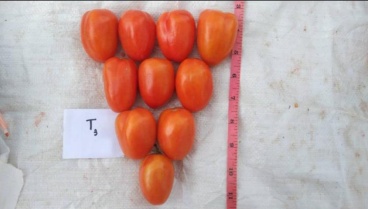 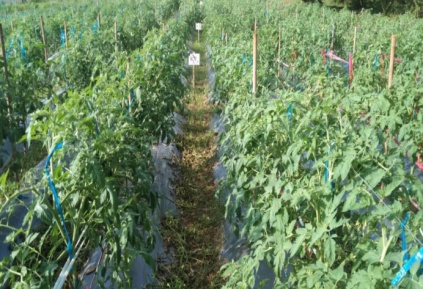 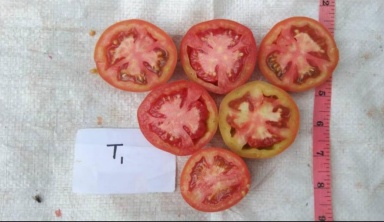 ခရမ်းချဉ်မျိုးသစ် ဆင်းခရမ်းချဉ်(၄)၏ အရည်အချင်းလက္ခဏာများ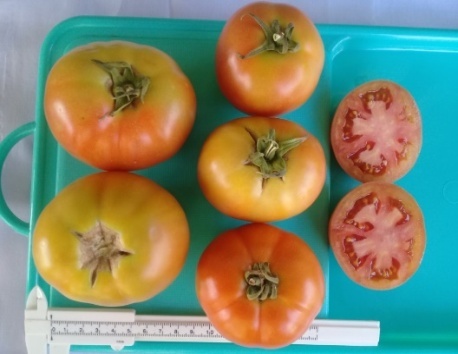 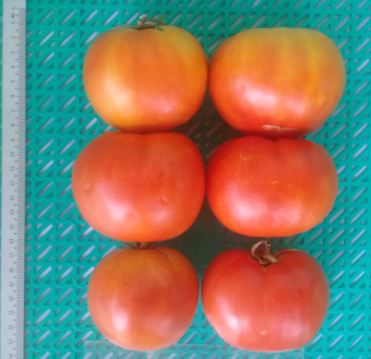 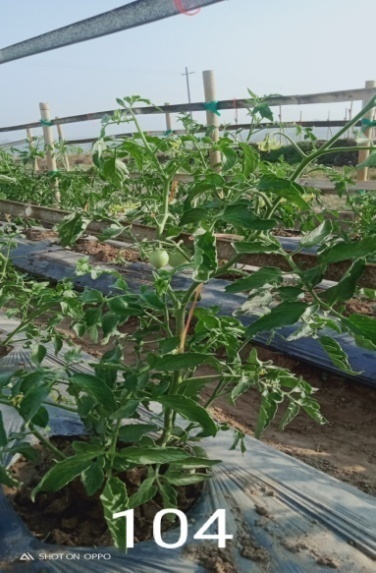 ခရမ်းချဉ်မျိုးသစ် ဗွီအက်ဖ်-ချယ်ရီ (၁) ၏ အရည်အချင်းလက္ခဏာများ၁။	မျိုးအမည်				    - VF-Cherry (1) (ဗွီအက်ဖ်-ချယ်ရီ (၁)) (OP)၂။	မူရင်းအမည်/ မွေးမြူရေးလိုင်းနံပါတ်		    - CLN – 2071 B ၃။	မိဘအမည်				    - CLN – 2071 B၄။	မူရင်းဒေသ				    - Taiwan၅။	ရယူခဲ့သည့်အဖွဲ့အစည်း                               	- World Vegetable Centre (P.O. Box                                                                              42, Shanhua, Tainan, 74199 Taiwan)                                                                             (AVRDC) (Taiwan) မှတဆင့် VFRDC                                                                ၆။	စတင်စမ်းသပ်သည့်ခုနှစ်                         	- ၂၀၁၄၇။	စမ်းသပ်သည့်ကာလ				    - ၂၀၁၄-၂၀၂၀ (၆)နှစ်၈။	စမ်းသပ်သည့်ဒေသများ				    - VFRDC (လှည်းကူး)၊ ဒိုးကွင်ဉယျာဉ်ခြံ                                                                             (ပြင်ဦးလွင်)၊ VFDC (လှိုင်းတက်)	၉။	အသုံးပြုသည့်စံထားမျိုး				    - CLN -2071 D၊ Cherry tomato (333)၁၀။	၅၀ % ပန်းပွင့်ရက်				    -  ၅၄ ရက် ၁၁။	အပင်အမြင့်				    -  ၁၃၀ စင်တီမီတာ ၁၂။	အပင်ကြီးထွားပုံအလေ့အထ			    - Indeterminate ၁၃။	စတင်ခူးဆွတ်သည့်ရက်(DAS)		              - ၉၀ ၁၄။	အသီးပုံစံ				    - လုံးဝိုင်း ၁၅။	အသီးတွင်ခေါင်းစိမ်း(ပါ/မပါ)			    - ပါ ၁၆။	အသီးမှည့်အရောင်				    - လိမ္မော် ၁၇။	အသီးအလျား (စမ)					    - ၃.၀ ၁၈။	အသီးအနံ (စမ)				    - ၃.၂	 ၁၉။	အသီးအထူ(မမ)				    - ၂.၉	 ၂၀။	အသီးတစ်လုံးတွင်ပါဝင်သောအကန့်		    - ၃ ၂၁။   အသီးခိုင်တစ်ခိုင်တွင်ရှိသောအသီး                    - ၅-၇       အရေအတွက်(လုံး)  ၂၂။	အသီးတစ်လုံးပျမ်းမျှအလေးချိန်(ဂရမ်)		   - ၁၈-၂၀ ၂၃။	တစ်ပင်မှစုစုပေါင်းသီးလုံးအရေအတွက်	   - ၃၆ ၂၄။	တစ်ပင်ရှိအသီးအလေးချိန် (ဂရမ်)		   - ၆၅၀-၇၀၀ ၂၅။	တစ်ပင်မှ စျေးကွက်ဝင်သီးလုံးအရေအတွက်      - ၃၂ ၂၆။	တစ်ပင်မှ စျေးကွက်ဝင်အသီးအလေးချိန်(ဂရမ်)  -  ၅၇၀-၆၄၀ ၂၇။	ရောဂါကျရောက်မှု					    - Bacterial spot ရောဂါအနည်း                                                                               ငယ်ကျရောက်သည်။ ၂၈။	အထွက်နှုန်း (ကီလိုဂရမ်/ဟက်တာ)		 -   ၁၁၂၀၀-၁၂၅၀၀ ၂၉။	ထူးခြားသည့် လက္ခဏာများ				 -   အသီးလုံးဝိုင်းညီညာသည်။                                                                              အသီးမှည့်အရောင်မှာ လိမ္မော်                                                                                 ရောင်ဖြစ်သည့်အတွက်                                                                              ဆွဲဆောင်မှုရှိသည်။ ၃၀။ ဗီဇပြုပြင်ထားသည့်သီးနှံ (ဟုတ်/မဟုတ်)	-     မဟုတ်ပါ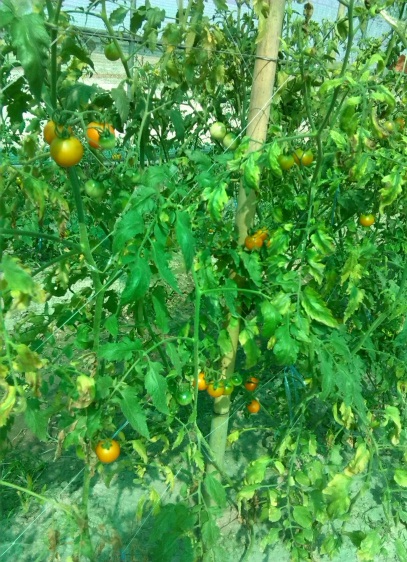 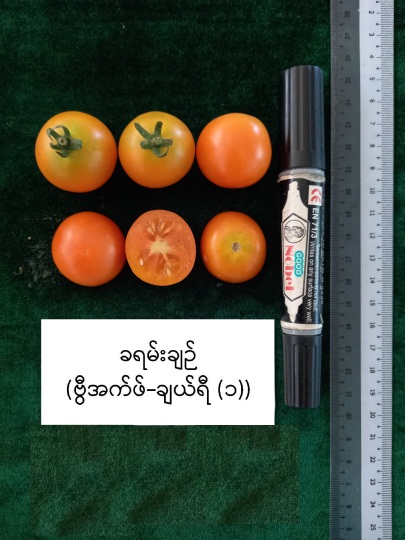 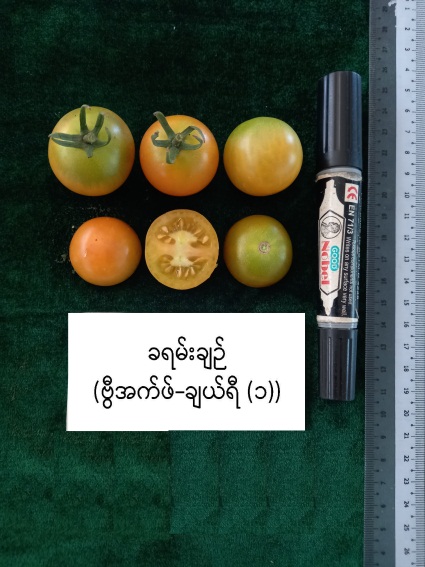 ခရမ်းချဉ်မျိုးသစ် ဗွီအက်ဖ်-ပတ္တမြား(၁) ၏ အရည်အချင်းလက္ခဏာများ၁။	မျိုးအမည်				- VF–Padamya(1)(ဗွီအက်ဖ်-ပတ္တမြား(၁))                                                                         (OP)၂။	မူရင်းအမည်/ မွေးမြူရေးလိုင်းနံပါတ်		- CLN – 3552 A4 ၃။	မိဘအမည်				- CLN – 3552 A4 ၄။	မူရင်းဒေသ				- Taiwan၅။	ရယူခဲ့သည့်အဖွဲ့အစည်း                               - World Vegetable Centre (P.O. Box                                                                          42, Shanhua, Tainan, 74199                                                                          Taiwan) (AVRDC) မှတဆင့် VFRDC၆။	စတင်စမ်းသပ်သည့်ခုနှစ်                              - ၂၀၁၄၇။	စမ်းသပ်သည့်ကာလ				 - ၂၀၁၄-၂၀၂၀ (၆) နှစ်	၈။	စမ်းသပ်သည့်ဒေသများ				 - VFRDC (လှည်းကူး)၊ ဒိုးကွင်ဉယျာဉ်ခြံ                                                                          (ပြင်ဦးလွင်) ၊ VFDC (လှိုင်းတက်)	၉။	အသုံးပြုသည့်စံထားမျိုး				 - Golden lake 70, ဆင်းခရမ်းချဉ် (၁) ၊                                                                            ဆင်းခရမ်းချဉ် (၂) ၁၀။	၅၀ % ပန်းပွင့်ရက်(ရက်)				-  ၅၃  ၁၁။	အပင်အမြင့်(စင်တီမီတာ)				- ၁၀၉ ၁၂။	အပင်ကြီးထွားပုံအလေ့အထ			- Determinate ၁၃။	စတင်ခူးဆွတ်သည့်ရက်(ရက်)			- ၈၆  ၁၄။	အသီးပုံစံ				- Slightly flattened ၁၅။	အသီးတွင်ခေါင်းစိမ်းပါ/မပါ				- မပါ ၁၆။	အသီးမှည့်အရောင်				- အနီ ၁၇။	အသီးအလျား (စမ)					- ၅.၀ ၁၈။	အသီးအနံ (စမ)				- ၅.၂	 ၁၉။	အသီးအထူ(မမ)				- ၅.၁	 ၂၀။	အသီးတစ်လုံးတွင်ပါဝင်သောအကန့်		- ၄-၅ ၂၁။	အသီးတစ်လုံးပျမ်းမျှအလေးချိန်			- ၇၈-၈၀ ၂၂။	တစ်ပင်မှစုစုပေါင်းသီးလုံးအရေအတွက်	- ၁၇-၂၀ ၂၃။	တစ်ပင်ရှိအသီးအလေးချိန် (ဂရမ်)		- ၁၃၀၀-၁၅၀၀ ၂၄။	တစ်ပင်မှ စျေးကွက်ဝင်သီးလုံးအရေအတွက် 	- ၁၂-၁၅ ၂၅။	တစ်ပင်မှ စျေးကွက်ဝင်အသီး      		- ၉၀၀-၁၂၀၀         အလေးချိန်(ဂရမ်)	 ၂၆။	ရောဂါကျရောက်မှု					- ဘက်တီးရီးယားပင်ညိှုးရောဂါ                                                                            အနည်းငယ် ကျရောက်သည်။ ၂၇။	အထွက်နှုန်း (ကီလို/ဟက်တာ)			- ၂၃၅၇၀-၂၃၆၀၀ ၂၈။	ထူးခြားသည့် လက္ခဏာများ				- အသီးအရွယ်အစားညီညာပြီး                                                                            အသားထူသည်။ သယ်ပို့ဒဏ်                                                                            ခံနိုင်သည်။ ၂၉။	ဗီဇပြုပြင်ထားသည့်သီးနှံ (ဟုတ်/မဟုတ်)	- မဟုတ်ပါ။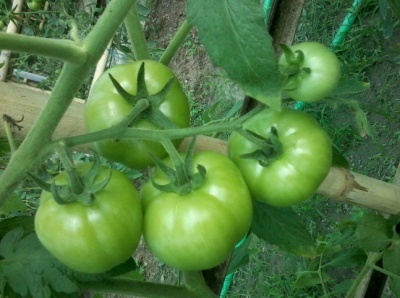 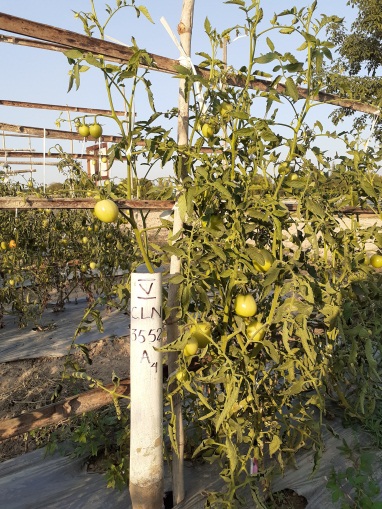 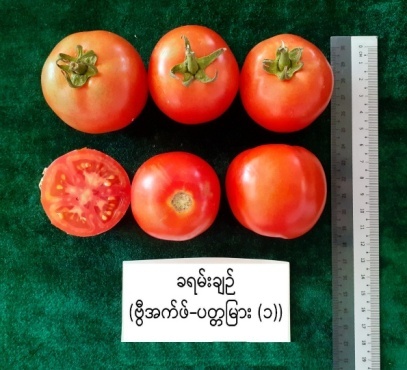 ခရမ်းချဉ်မျိုးသစ် ဆန်းရိုက် ၃၅၅ ၏ အရည်အချင်းလက္ခဏာများ၁။   မျိုးအမည်						- Sunrise 355(ဆန်းရိုက် ၃၅၅) (F1) 
၂။   မူရင်းအမည်/ မွေးမြူရေးလိုင်းနံပါတ်   		- PR91-1911  
၃။   မိဘအမည်					- PR91-1911 x PR91-1911Y
၄။   မူရင်းဒေသ   					- ထိုင်ဝမ်  
၅။   ရယူခဲ့သည့်အဖွဲ့အစည်း  				- Known-You Seed (Taiwan) မှတဆင့်                                                                          Known-You Seed (Myanmar) Co.,Ltd.
၆။   စတင်စမ်းသပ်သည့်ခုနှစ်  			- ၂၀၂၀  
၇။   စမ်းသပ်သည့်ကာလ   				- ဆောင်းရာသီ  
၈။   စမ်းသပ်သည့်ဒေသများ  				- Mine In, DAR, Mandalay   
၉။   အသုံးပြုသည့်စံထားမျိုး   			- PAN 777, RED JWEL, PLATINUM 701                                                                       ၁၀။  ၅၀% အမပန်းပွင့်ရက်				- 70 (DAS)  
၁၁။  အပင်အမြင့်(စမ)      				- 70.69 
၁၂။  အပင်ကြီးထွားပုံအလေ့အထ   			- အပင်မြင့်
၁၃။  အသက်ရက်(ရက်)DAS  				- ၁၃၂
၁၄။  အသီးပုံစံ						- ဘဲဥပုံအလုံးကြီး
၁၅။  အသီးတွင်ခေါင်းစိမ်းပါ/မပါ			- မပါ 
၁၆။ အသီးအမှည့်အရောင်		  		- အနီရောင်
၁၇။  အသီးအလျား (စမ)    				- ၅ 
၁၈။  အသီးအနံ(စမ)   				- ၄.၆၅
၁၉။  အသီးအထူ(စမ)   				- ၅.၃၆
၂၀။  အသီးတစ်လုံးတွင်ပါဝင်သောအကန့်   		- ၃.၅
၂၁။   အသီးတစ်လုံးပျမ်းမျှအလေးချိန်		- ၇၆.၇၇  
၂၂။   တစ်ပင်မှစုစုပေါင်းသီးလုံးအရေအတွက်	- ၃၃.၆၆
၂၃။   တစ်ပင်ရှိအသီးအလေးချိန်(ဂရမ်)		- ၂၇၄၂.၂၃  
၂၄။   တစ်ပင်မှဈေးကွက်ဝင်သီးလုံးအရေအတွက်	- ၃၀.၅
၂၅။   တစ်ပင်မှဈေးကွက်ဝင်အသီးအလေးချိန်(ဂရမ်)- ၂၄၆၈.၃၁
၂၆။    အသီးတင်မှု့(%)				 - ၉၀  
၂၇။   ရောဂါကျရောက်မှု 				 - TYLCV
၂၈။   အထွက်နှုန်း (ကီလိုဂရမ်/ဟတ်တာ)		 - ၂၃၁၅၃.၂၇
၂၉။   ထူးခြားသည့် လက္ခဏာများ      		 - စောလျှင်စွာခူးဆွတ်နိုင်ခြင်း(DAS-                                                                          ၁၀၅ရက်) (DAR)၊ အထွက်နှုန်း                                                                               ကောင်း(မိုင်းအင်)
၃၀။   ဗီဇပြုပြင်ထားသည့်သီးနှံ (ဟုတ်/မဟုတ်)	- မဟုတ်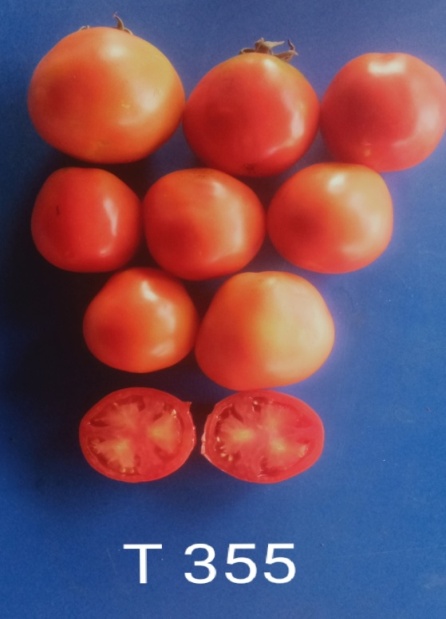 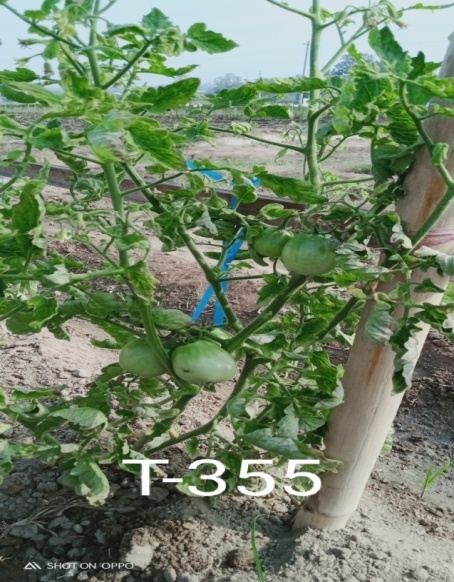 ရုံးပတီမျိုးသစ် ဗွီအက်ဖ်-ရဲမွန်(၂) ၏ အရည်အချင်းလက္ခဏာများ၁။   မျိုးအမည်				- VF- Yemon (2) (ဗွီအက်ဖ်-ရဲမွန်(၂)(OP)၂။   မူရင်းအမည်/မွေးမြူရေးလိုင်းနံပါတ်		- GS – 9-14-15-16-17-18၃။	မိဘအမည်				- Bhandi၄။	မူရင်းဒေသ				- India	၅။	ရယူခဲ့သည့်အဖွဲ့အစည်း				- VFRDC (India) မှတဆင့်ဟင်းသီးဟင်းရွက်                                                                         သစ်သီးဝလံ သုတေသနနှင့် ဖွံ့ဖြိုးရေး                                                                          ဗဟိုဌာန (VFRDC)၆။	စတင်စမ်းသပ်သည့်ခုနှစ်				- 2014-15	၇။	စမ်းသပ်သည့်ကာလ				- 2018-2020	(3 years)၈။	စမ်းသပ်သည့်ဒေသ				- VFRDC၉။	အသုံးပြုသည့်စံထားမျိုး				- VF- Yemon (1)	၁၀။	အပင်အမြင့် (စမ)				- 180	၁၁။	တစ်ပင်ပါဘေးကိုင်းအရေအတွက်		- 3-4	၁၂။	  ၅၀ % ပန်းပွင့်ရက်					- 40	၁၃။	တစ်ပင်ပါအတောင့်အရေအတွက်		- 25-28	၁၄။	တစ်ပင်မှသီးတောင့်စုစုပေါင်း                   	- 750-840        အလေးချိန် (ဂရမ်) ၁၅။	သီးတောင့်တစ်တောင့်အလေးချိန်(ဂရမ်)	- ၃၀၁၆။	သီးတောင့်အရောင်					- green	၁၇။	သီးတောင့်ပါမြောင်းအရေအတွက်		- ၅	၁၈။	သီးတောင့်မာကျောမှု(Kg mm-2)		- ၂.၆	၁၉။	သီးတောင့်အရှည်(စမ)					- ၂၀-၂၄၂၀။	  သီးတောင့်လုံးပတ်(စမ)					- ၇၂၁။	  အထွက်နှုန်း(ကီလိုဂရမ်/ဟက်တာ)		- 16500-18000၂၂။  အသီးစတင်ခူဆွတ်ရက် (ရက်)				- ၄၆-၅၀၂၃။  ရောဂါကျရောက်မှု					- ကြပ်ခိုးမှိုရောဂါအနည်းငယ်ကျပါသည်၂၄။	  ထူးခြားသည့်လက္ခဏာများ			- အသီးတောင့်ရှည်လျားပြီးစားသုံးရာ                                                                          တွင်နူးညံ့မှုရှိသည်။(၂ -၃)ရက်အထိ                                                                          အကြောမတင်းဘဲအခန်းအပူချိန်တွင်                                                                           အထားခံသည်။၂၅။ 	ဗီဇပြုပြင်ထားသည့်သီးနှံ(ဟုတ်/မဟုတ်)	- မဟုတ်ပါ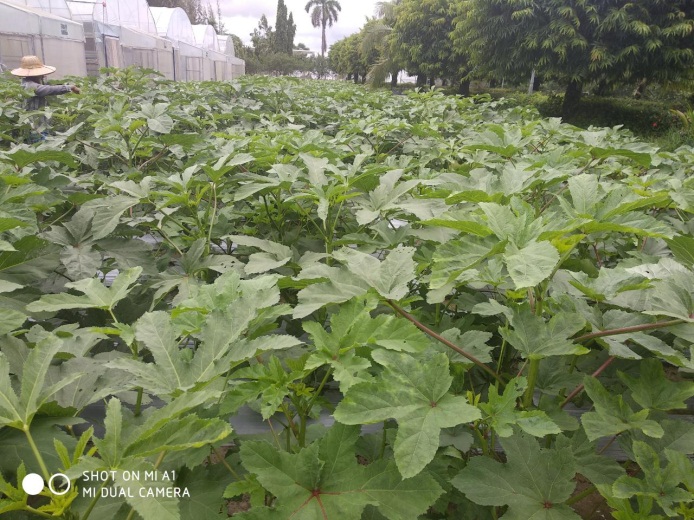 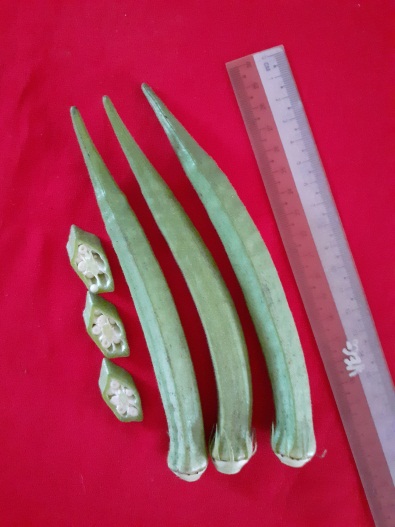 ငရုပ်မျိုးသစ် အိုင်ဗရီ (ဆင်စွယ်) ၏အရည်အချင်းလက္ခဏာများ၁။  မျိုးအမည်						- IVORY (အိုင်ဗရီ) (F1)၂။  မူရင်းအမည်/ မွေးမြူရေးလိုင်းနံပါတ်		- 5907				၃။  မိဘအမည်					- SSIN 43516 x SSIN 43517	၄။  မူရင်းဒေသ					- Philippines	၅။  ရယူခဲ့သည့်အဖွဲ့အစည်း				- Farmsafe Corporation, Malaysia                                                                                                                                                    မှတဆင့် Grand Agrocare Co.,Ltd. 	၆။  စတင်စမ်းသပ်သည့်ခုနှစ်				- ၂၀၁၉ / ၂၀၂၀၇။  စမ်းသပ်သည့်ကာလ				- ၂၀၁၉၊ ဂျွန် လ - ၂၀၂၀၊ ဧပြီလ၈။  စမ်းသပ်သည့်ဒေသများ  	- ပြင်ဦးလွင်၊ ညောင်ဦး၊ ပွေးကောက်                                                                         (သာစည်)၉။  အသုံးပြုသည့်စံထားမျိုး	- THERMO-15၊ MORAGOT-041၊                                                                          INDIRA၊PADAY THAR   ၁၀။ ၅၀%ပန်းပွင့်ရက်(DAS)				- ၇၂ - ၈၉၁၁။ အပင်အမြင့်(စမ)(ရိတ်သိမ်းချိန်)			- ၆၀ - ၆၃.၄၃၁၂။ အသက်ရက်                        			- ၁၇၀ - ၂၀၅၁၃။ အသီးသီးပုံအလေ့အထ				- အောက်ဆွဲသီး၁၄။ အသီးအရောင်(အစိမ်း/အမှည့်)			- အစိမ်းနု/အနီ၁၅။ အသီးတောင့်အလျား(စမ)			- ၁၁.၈၅ - ၁၈၁၆။ အသီးတောင့်အနံ(စမ)				- ၁.၈ - ၆.၄၁၇။ အသီးတစ်တောင့်ပျှမ်းမျှအလေးချိန်(ဂရမ်)	- ၁၀.၆ - ၂၅.၂၁၈။ တစ်ပင်မှစုစုပေါင်းသီးတောင့်အရေအတွက်	- ၂၅ - ၉၇၁၉။ တစ်ပင်မှစုစုပေါင်းအသီးအလေးချိန်(ဂရမ်)	- ၄၀၉.၁၃ - ၂၄၄၄.၄၂၀။ တစ်ပင်မှဈေးကွက်ဝင်အသီးတောင့်		- ၂၅ - ၉၇      အရေအတွက်	၂၁။ တစ်ပင်မှစုစုပေါင်းအသီးအလေးချိန်(ဂရမ်)	- ၄၀၉.၁၃ - ၂၄၄၄.၄၂၂။ တစ်ပင်မှဈေးကွက်ဝင်အသီးတောင့်		- ၂၅ - ၉၇      အရေအတွက်	၂၃။ တစ်ပင်မှဈေးကွက်ဝင်အသီးအလေးချိန်(ဂရမ်) 	- ၃၇၈.၀၆ - ၂၄၄၄.၄၂၄။ ရောဂါကျရောက်မှု                                       - Bacterial Leaf Spot, Bacterial                                                                          Soft Rot, Bacterial Wilt, Anthracnose၂၅။ တစ်ဧကအထွက်နှုန်း (အစို, Kg / ha)		- ၇၂၉၉.၁၆ - ၂၆၂၅၁.၉၂၆။ တစ်ဧကအထွက်နှုန်း (အခြောက်, Kg / ha)	- ၁၈၇၄.၄၈ - ၂၇၀၃.၃၈၂၇။ ထူးခြားသည့်လက္ခဏာများ                           - သီးတောင့်အရွယ်အစားကြီးပြီးအသီး                                                                         အရောင်ပို၍ လှပခြင်း၊ ကြာရှည်အထား                                                                         ခံခြင်း၊ ရာသီမရွေးစိုက်ပျိုးနိုင်သော                                                                         မျိုးဖြစ်ခြင်း။၂၈။ ဗီဇပြုပြင်ထားသည့်သီးနှံ(ဟုတ်/မဟုတ်)	- မဟုတ်ပါ။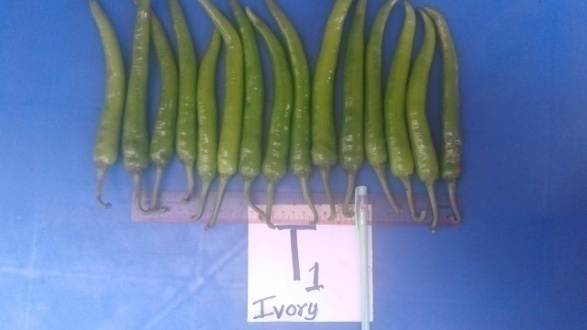 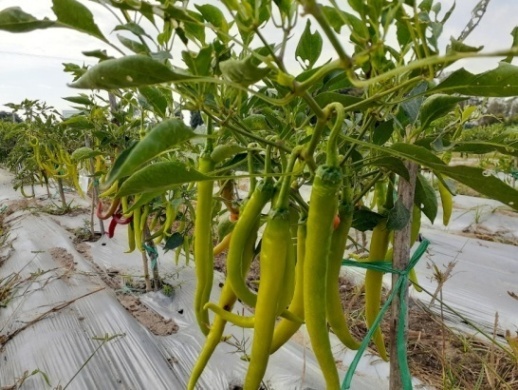 ငရုပ်မျိုးသစ် ချန်ပီယံ 999 မျိုး၏အရည်အချင်းလက္ခဏာများ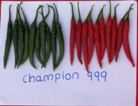 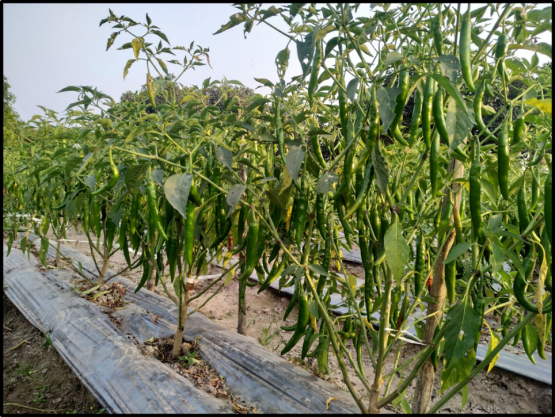 ငရုတ်မျိုးသစ် VF-CH1 ၏ အရည်အချင်းလက္ခဏာများ၁။	မျိုးအမည်				- VF-CH1 (OP)၂။	မူရင်းအမည်/ မွေးမြူရေးလိုင်းနံပါတ်		- PB-12-6-14-17-66၃။	မိဘအမည်				- ပျော်ဘွယ်မိုးထောင်၄။	မူရင်းဒေသ				- Shaw Phyu Gone village                                                                   (Pyawbe)၅။      ရယူခဲ့သည့်အဖွဲ့အစည်း                            - U Kyaw Win (Manager, VFRDC)  	                                                                 မှတဆင့် ဟင်းသီးဟင်းရွက်                                                                         သစ်သီးဝလံ သုတေသနနှင့် ဖွံ့ဖြိုးရေး                                                                          ဗဟိုဌာန (VFRDC)၆။    စတင်စမ်းသပ်သည့်ခုနှစ်                             - 2012	၇။	စမ်းသပ်သည့်ကာလ				          - 2012-2019	၈။	 စမ်းသပ်သည့်ဒေသများ				- VFRDC (လှည်းကူး)၊ အင်တိုင်းသာခြံ၊                                                                          VFDC (လှိုင်းတက်)၉။	 အသုံးပြုသည့်စံထားမျိုး			          - မိုးထောင် (သာစည်)၁၀။   ၅၀% ပန်းပွင့်ရက်(DAS)					- ၆၀၁၁။    အပင်အမြင့်(စမ)				- ၈၅	၁၂။    အသက်ရက် (DSA)		စတင်ခူးဆွတ်သည်ရက်			- ၁၁၀	၁၃။	အသီးသီးပုံအလေ့အထ			- မိုးထောင်၁၄။	အသီးအရောင်(အစိမ်း/အမှည့်)		- အစိမ်း/ အနီ	၁၅။	အသီးတောင့်အလျား (စမ)			- ၆.၂၁၆။	အသီးတောင့်အနံ (စမ)			- ၀.၇၁၇။	အသီးတစ်တောင့်ပျမ်းမျှအလေးချိန်(ဂရမ်)	- ၁.၇၁၈။	တစ်ပင်မှစုစုပေါင်းသီးတောင့်အရေအတွက်	- ၂၂၈၁၉။	တစ်ပင်မှစုစုပေါင်းအသီးအလေးချိန်(ဂရမ်)	- ၂၉၃၂၀။	တစ်ပင်မှ စျေးကွက်ဝင်သီးတောင့်		- ၁၉၅          အရေအတွက်	၂၁။	တစ်ပင်မှ စျေးကွက်ဝင်အသီး                    - ၃၃၀          အလေးချိန်(ဂရမ်)	၂၂။	ရောဂါကျရောက်မှု				- Bacterial spot အနည်းငယ်ကျ၂၃။	တစ်ဧကအထွက်နှုန်း (အစို, Kg/ha)		- ၅၂၄၃.၈၁၂၄။	တစ်ဧကအထွက်နှုန်း (အခြောက်, Kg/ha)	- ၁၃၉၈.၀၂၂၅။	ထူးခြားသည့် လက္ခဏာများ			- အသီးသီးပုံမှာ ၄၅ဒီဂရီစောင်း၍                                                                         အပေါ်ထောင်သီးသည်။၂၆။     ဗီဇပြုပြင်ထားသည့်သီးနှံ(ဟုတ်/မဟုတ်)	- မဟုတ်ပါ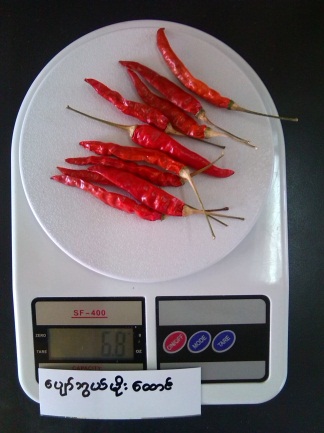 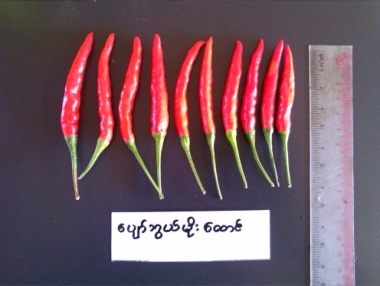 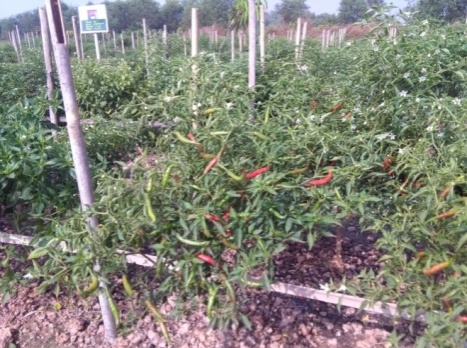 ငရုတ်မျိုးသစ် VF-CH2 မိုးထောင်ဖြူ ၏ အရည်အချင်းလက္ခဏာများ၁။	 မျိုးအမည်				- VF-CH2 မိုးထောင်ဖြူ (OP)၂။	 မူရင်းအမည်/ မွေးမြူရေးလိုင်းနံပါတ်		- PN-9-36-15-43-3၃။	 မိဘအမည်				- မကွေးဖြူ၄။	 မူရင်းဒေသ				- Magwe၅။	  ရယူခဲ့သည့်အဖွဲ့အစည်း                            - U Zaw Lin Tun (Staff, VFRDC) မှတဆင့်                                                                          ဟင်းသီးဟင်းရွက် သစ်သီးဝလံ                                                                         သုတေသနနှင့် ဖွံ့ဖြိုးရေး ဗဟိုဌာန                                                                             (VFRDC)၆။	  စတင်စမ်းသပ်သည့်ခုနှစ်                           - 2012	၇။	 စမ်းသပ်သည့်ကာလ				- 2012-2019	၈။	  စမ်းသပ်သည့်ဒေသများ				- VFRDC (လှည်းကူး)၊ အင်တိုင်းသာခြံ၉။	  အသုံးပြုသည့်စံထားမျိုး			          - မိုးထောင် (သာစည်)၁၀။	 ၅၀% ပန်းပွင့်ရက်(DAS)					- ၇၀၁၁။	အပင်အမြင့်(စမ)				- ၉၄	၁၂။     အသက်ရက် (DSA)		စတင်ခူးဆွတ်သည်ရက်			- ၁၁၅	၁၃။	အသီးသီးပုံအလေ့အထ			- မိုးထောင်၁၄။	အသီးအရောင်(အစိမ်း/အမှည့်)		- အဝါဖျော့/ လိမ္မော်နီ	၁၅။	အသီးတောင့်အလျား (စမ)			- ၂.၇၁၆။	အသီးတောင့်အနံ (စမ)			- ၀.၇၁၇။	အသီးတစ်တောင့်ပျမ်းမျှအလေးချိန်(ဂရမ်)	- ၀.၇၁၈။	တစ်ပင်မှစုစုပေါင်းသီးတောင့်အရေအတွက်	- ၃၁၂၁၉။	တစ်ပင်မှစုစုပေါင်းအသီးအလေးချိန်(ဂရမ်)	- ၂၂၀၂၀။	တစ်ပင်မှ စျေးကွက်ဝင်သီးတောင့်              - ၂၉၉          အရေအတွက်	၂၁။	တစ်ပင်မှ စျေးကွက်ဝင်အသီး			-၂၀၉          အလေးချိန်(ဂရမ်)	၂၂။	ရောဂါကျရောက်မှု				- Bacterial spot အနည်းငယ်ကျ၂၃။	တစ်ဧကအထွက်နှုန်း (အစို, Kg/ha)		- ၃၉၅၂၂၄။	တစ်ဧကအထွက်နှုန်း (အခြောက်, Kg/ha)	- ၈၃၉.၈၂၅။	ထူးခြားသည့် လက္ခဏာများ			- မိုးဒဏ်ခံနိုင်ပြီး နှစ်ရှည်ပင်အဖြစ်                                                                           အသီးခံယူနိုင်သည်။၂၆။	ဗီဇပြုပြင်ထားသည့်သီးနှံ(ဟုတ်/မဟုတ်)	- မဟုတ်ပါ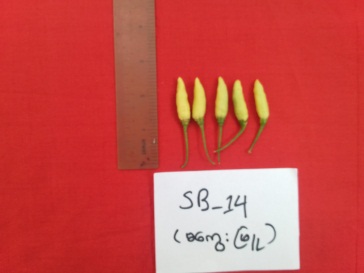 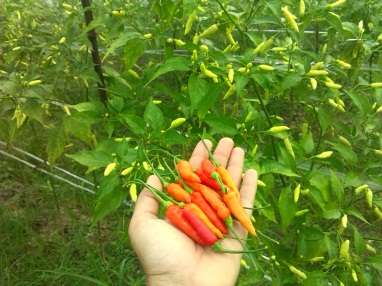 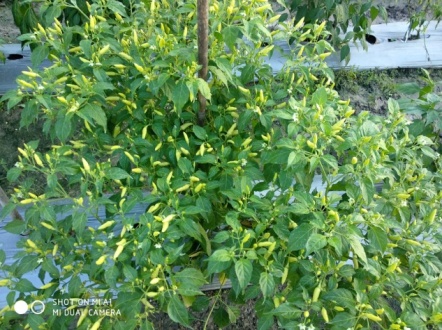 ငရုတ်မျိုးသစ် VF-HP2 ပုလဲဖြူ ၏ အရည်အချင်းလက္ခဏာများ၁။	မျိုးအမည်				- VF-HP2 ပုလဲဖြူ (OP)၂။	မူရင်းအမည်/ မွေးမြူရေးလိုင်းနံပါတ်		- ICPN-22-07-4-41၃။	မိဘအမည်				- AVPP -9905၄။	မူရင်းဒေသ				- Taiwan    ၅။	ရယူခဲ့သည့်အဖွဲ့အစည်း                              - World Vegetable Centre (P.O.                                                                          Box 42, Shanhua, Tainan,                                                                         74199 Taiwan) (AVRDC) မှတဆင့်                                                                          ဟင်းသီးဟင်းရွက် သစ်သီးဝလံ                                                                         သုတေသနနှင့် ဖွံ့ဖြိုးရေး ဗဟိုဌာန                                                                            (VFRDC)၆။	စတင်စမ်းသပ်သည့်ခုနှစ်					- ၂၀၁၄	၇။	စမ်းသပ်သည့်ကာလ					- ၂၀၁၄၊ ၂၀၁၇၊ ၂၀၁၈၊ ၂၀၂၀	   ၈။ 	စမ်းသပ်သည့်ဒေသများ				- VFRDC (လှည်းကူး)၊                                                                          ပွေးတောင်ဉယျာဉ်ခြံ (ပြင်ဦးလွင်)၊                                                                                                                                                 VFDC (လှိုင်းတက်)	   	  ၉။	အသုံးပြုသည့်စံထားမျိုး			         	- Moragot 041 (F1)၊ Padaythar (F1)                                                                         Hot pepper (333)                                                                                                                                                        ၁၀။	၅၀% ပန်းပွင့်ရက်(DAS)					- 74.8၁၁။   အပင်အမြင့်(စမ)				- 39.52၁၂။   အသက်ရက် (DSA)	        စတင်ခူးဆွတ်သည်ရက်			- 112	၁၃။   အသီးသီးပုံအလေ့အထ			- အောက်ဆွဲ၁၄။   အသီးအရောင်(အစိမ်း/အမှည့်)		- pale lemon yellow/ orange	၁၅။   အသီးတောင့်အလျား (စမ)			- 15.15၁၆။   အသီးတောင့်အနံ (စမ)				- 1.76	၁၇။   အသီးတစ်တောင့်ပျမ်းမျှအလေးချိန်(ဂရမ်)	- 91.1	၁၈။   တစ်ပင်မှစုစုပေါင်းသီးတောင့်အရေအတွက်	- 27.12၁၉။   တစ်ပင်မှစုစုပေါင်းအသီးအလေးချိန်(ဂရမ်)	- 290.96၂၀။   တစ်ပင်မှ စျေးကွက်ဝင်သီးတောင့်	               - 22.44        အရေအတွက်	၂၁။   တစ်ပင်မှ စျေးကွက်ဝင်အသီး			- 268.95        အလေးချိန်(ဂရမ်)	၂၂။  ရောဂါကျရောက်မှု				- မှည့်ပျောက်စွန်းရောဂါ                                                                           အနည်းငယ်ကျ၂၃။	တစ်ဧကအထွက်နှုန်း (အစို, Kg/ha)		- 4500၂၄။	တစ်ဧကအထွက်နှုန်း (အခြောက်, Kg/ha)	- 1086.30၂၅။	ထူးခြားသည့် လက္ခဏာများ			- အသားထူပြီး ပူစပ်သောအရသာရှိခြင်း၊                                                                          အသီးအရောင်လှပပြီး ဆွဲဆောင်မှုရှိခြင်း။၂၆။	ဗီဇပြုပြင်ထားသည့်သီးနှံ (ဟုတ်/မဟုတ်)	- မဟုတ်ပါ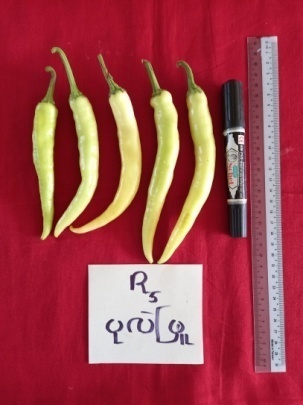 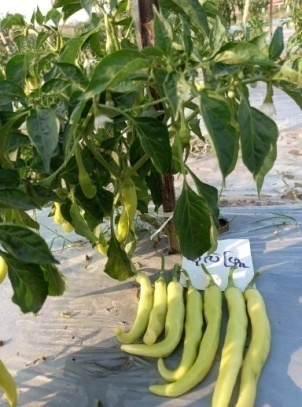 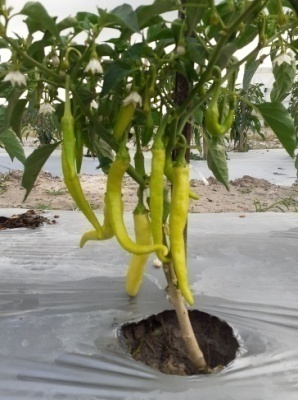 ငရုတ်မျိုးသစ် ဆင်းငရုတ်-၁ ၏ အရည်အချင်းလက္ခဏာများ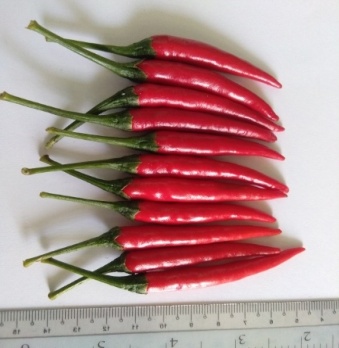 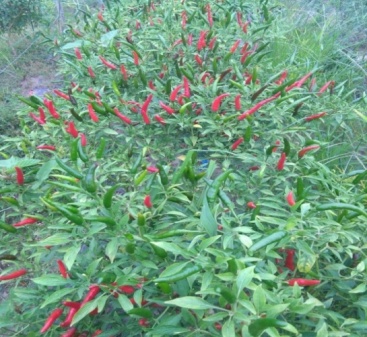 Yard Long Bean မျိုးသစ် VF- စိမ်းရှည် ၁ ၏ အရည်အချင်းလက္ခဏာများ ၁။   မျိုးအမည်          			- တိုင်ထောင်ပဲ(VF- စိမ်းရှည် ၁)(OP)
၂။   မူရင်းအမည်/မွေးမြူရေးလိုင်းနံပါတ်     - YLB -5၃။   မိဘအမည်          			- Maxigreen၄။   မူရင်းဒေသ          			- Philippine 
၅။   ရယူခဲ့သည့်အဖွဲ့အစည်း          		- VFRDC Staff (Philippine) မှတဆင့်                                                                ဟင်းသီးဟင်းရွက် သစ်သီးဝလံ                                                               သုတေသနနှင့်ဖွံ့ဖြိုးရေး ဗဟိုဌာန (VFRDC)
၆။   စတင်စမ်းသပ်သည့်ခုနှစ်        		- 2015၇။   စမ်းသပ်သည့်ကာလ         		- 2015-2019
၈။   စမ်းသပ်သည့်ဒေသများ            	- VFRDC (Hlegu)
၉။   အသုံးပြုသည့်စံထားမျိုး            	- ဒေသမျိုး(အနီ)၊ ထိုင်းဒေသမျိုး၊                                                                 VO-6364 B ၊ Jade-77                                                                    
၁၀။ ၅၀% ပန်းပွင့်ရက်           		- ၄၅ ၁၁။ အသက်ရက်    				- ၉၀
၁၂။  တစ်ပင်ရှိသီးတောင့်အရေအတွက်       - ၃၀
၁၃။  တစ်ပင်ရှိအသီးစုစုပေါင်း		- ၁၅၀၀        အလေးချိန်(ဂရမ်)၁၄။  ပန်းပွင့်အရောင်      			- purple
၁၅။  အတောင့်အရောင်           		- အစိမ်းရင့်
၁၆။  အစေ့အရောင်          			- နီညို  
၁၇။  အတောင့်အရှည် (စမ)           		- ၇၅ ၁၈။  အသီးတောင့်တွင်ပါဝင်သောအစေ့    	-  ၁၉   
၁၉။  ရောဂါနှင့်ပိုးကျရောက်မှု        		-  Aphid, Pod borer, leaf roller
၂၀။   တစ်ဧက အထွက်နှုန်း (Kg /ha)         -  ၆၁၇၅၀-၇၄၁၀၀
၂၁။   ထူးခြားသည့် လက္ခဏာများ            	- သီးတောင့်အသားထူသည်။ စားသုံးရာ                                                               တွင်နူးညံ့သည်။၂၂။    ဗီဇပြုပြင်ထားသည့်သီးနှံ 		-  မဟုတ်ပါ။           (ဟုတ်/မဟုတ်)  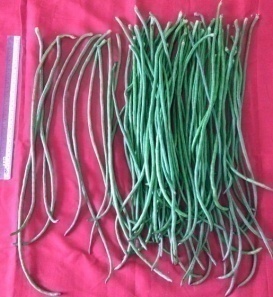 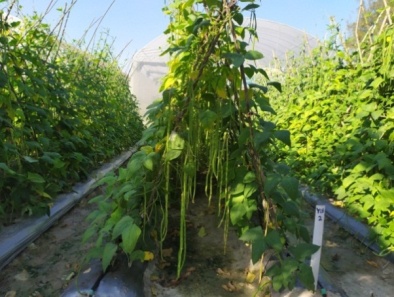 Yard Long Bean မျိုးသစ် တိုင်လွတ်ပဲ ၏ အရည်အချင်းလက္ခဏာများ ၁။ မျိုးအမည်          				- VF- တိုင်လွတ်ပဲ(OP)၂။ မူရင်းအမည်/မွေးမြူရေးလိုင်းနံပါတ်       - YLBB-28၃။ မိဘအမည်          				- တိုင်လွတ်ပဲ (ဒေသ) ၄။ မူရင်းဒေသ          				- ဟဲဟိုး (ရှမ်း)၅။ ရယူခဲ့သည့်အဖွဲ့အစည်း          		- VFRDC Staff (ရှမ်း) မှတဆင့်  ဟင်းသီးဟင်းရွက်                                                                 သစ်သီးဝလံ သုတေသနနှင့်                                                                   ဖွံ့ဖြိုးရေး ဗဟိုဌာန (VFRDC)
၆။ စတင်စမ်းသပ်သည့်ခုနှစ်        		- 1994
၇။ စမ်းသပ်သည့်ကာလ         		- 1994, 2012, 2016, 2020
၈။ စမ်းသပ်သည့်ဒေသများ            		-  VFRDC (Hlegu), VFDC (Hlaingtet)
၉။ အသုံးပြုသည့်စံထားမျိုး            	 	- Heho, China, Philippine
၁၀။ ၅၀% ပန်းပွင့်ရက် 			-  ၄၅
၁၁။ အသက်ရက်  	  			-  ၉၀
၁၂။ တစ်ပင်ရှိသီးတောင့်အရေအတွက်       	-  ၁၅
၁၃။ တစ်ပင်ရှိအသီးစုစုပေါင်း			-  ၉၀      အလေးချိန်(ဂရမ်)  
၁၄။  ပန်းပွင့်အရောင်      			-  purple
၁၅။  အတောင့်အရောင်           		-  white  
၁၆။  အစေ့အရောင်          			-  reddish brown  
၁၇။  အတောင့်အရှည် (စမ)           		- ၂၇
၁၈။  အသီးတောင့်တွင်ပါဝင်သောအစေ့    	- ၁၆
၁၉။  ရောဂါနှင့်ပိုးကျရောက်မှု        		- Aphid, Pod borer, leaf roller
၂၀။  တစ်ဧက အထွက်နှုန်း (Kg /ha)          - ၃၇၇၉
၂၁။   ထူးခြားသည့် လက္ခဏာများ            	- သီးတောင့်အသားထူသည်။ စားသုံးရာ   တွင်နူးညံ့သည်။၂၂။  ဗီဇပြုပြင်ထားသည့်သီးနှံ 		-  မဟုတ်ပါ။        (ဟုတ်/မဟုတ်)  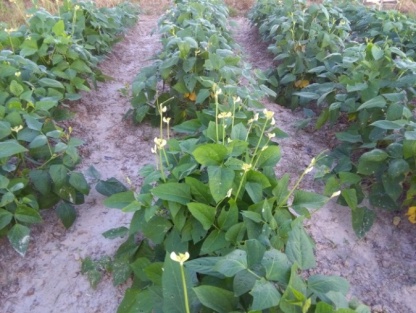 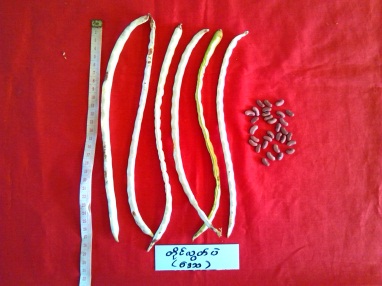 ဘတ်တားနတ်မျိုးသစ် ပီကေ ၁၀၁၀ ၏ အရည်အချင်းလက္ခဏာများ 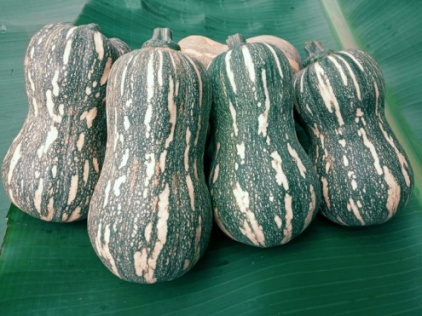 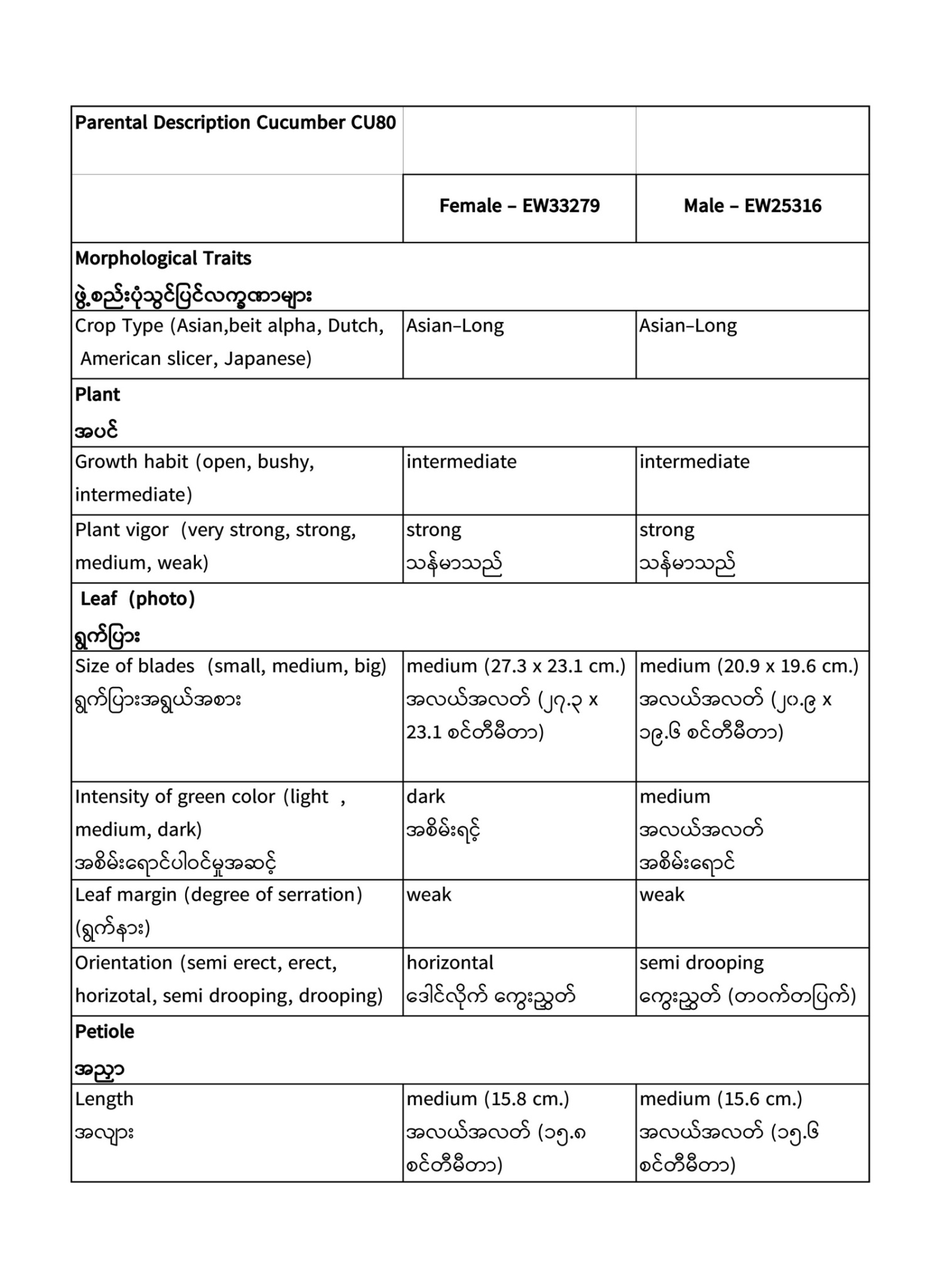 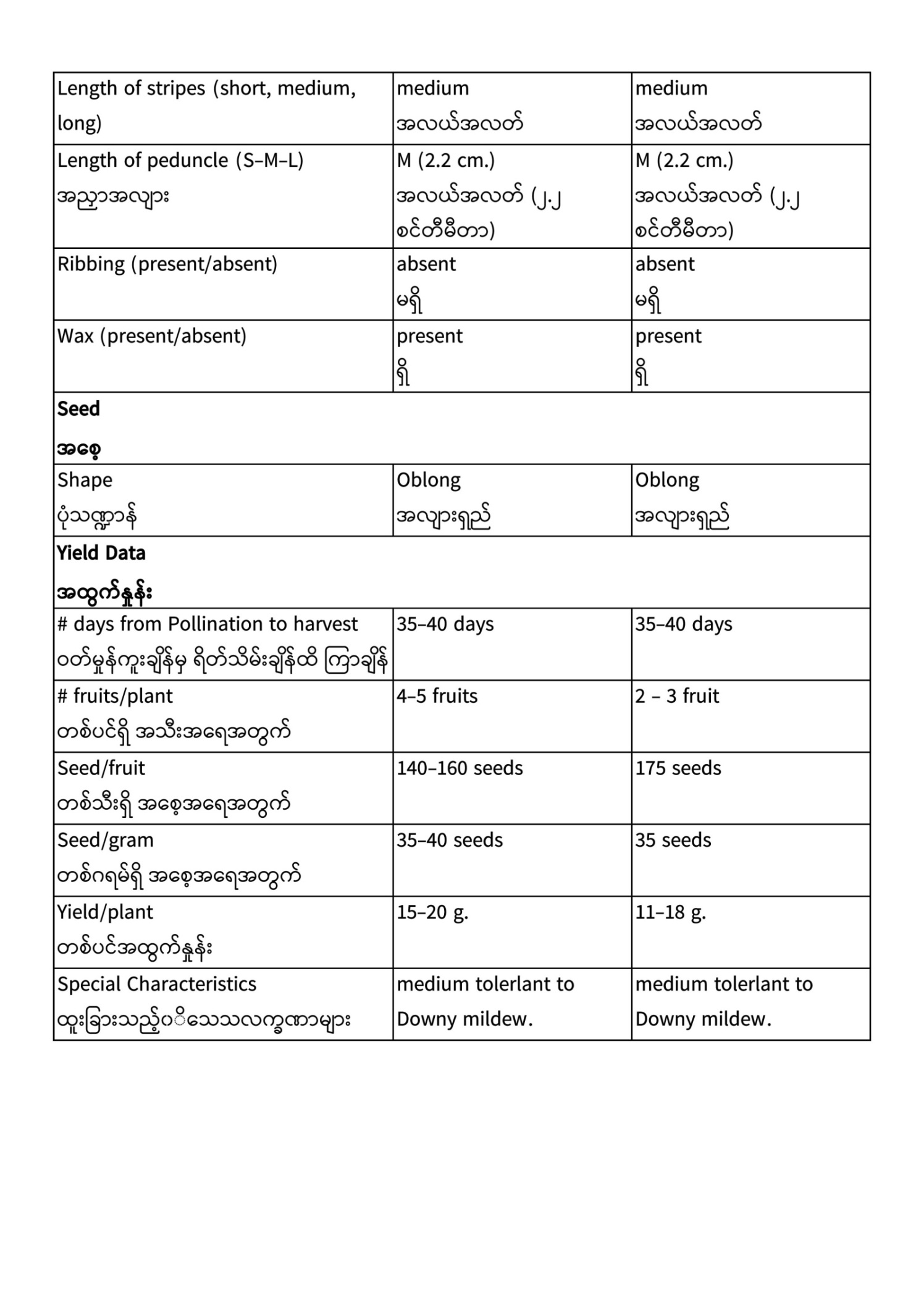 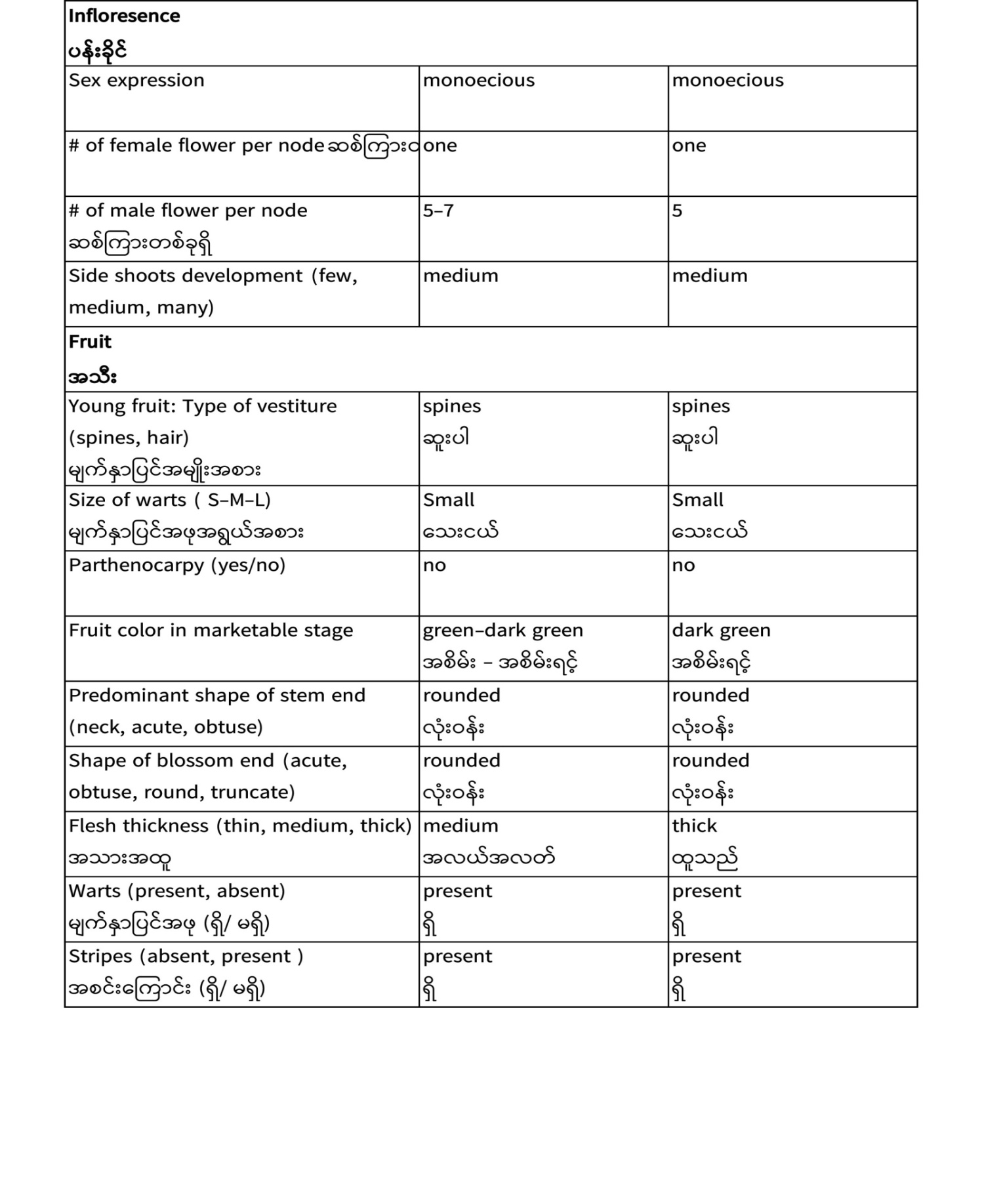 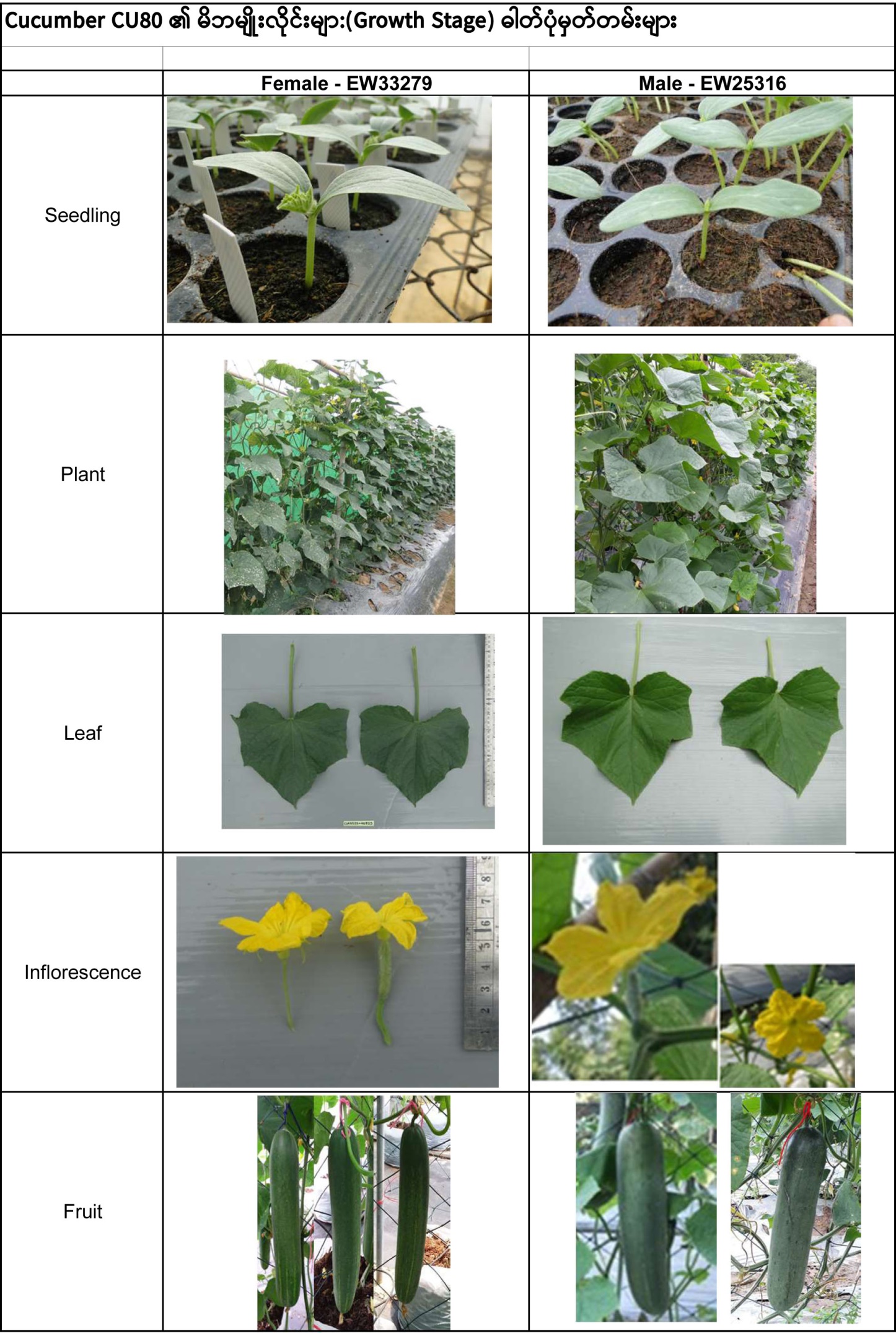 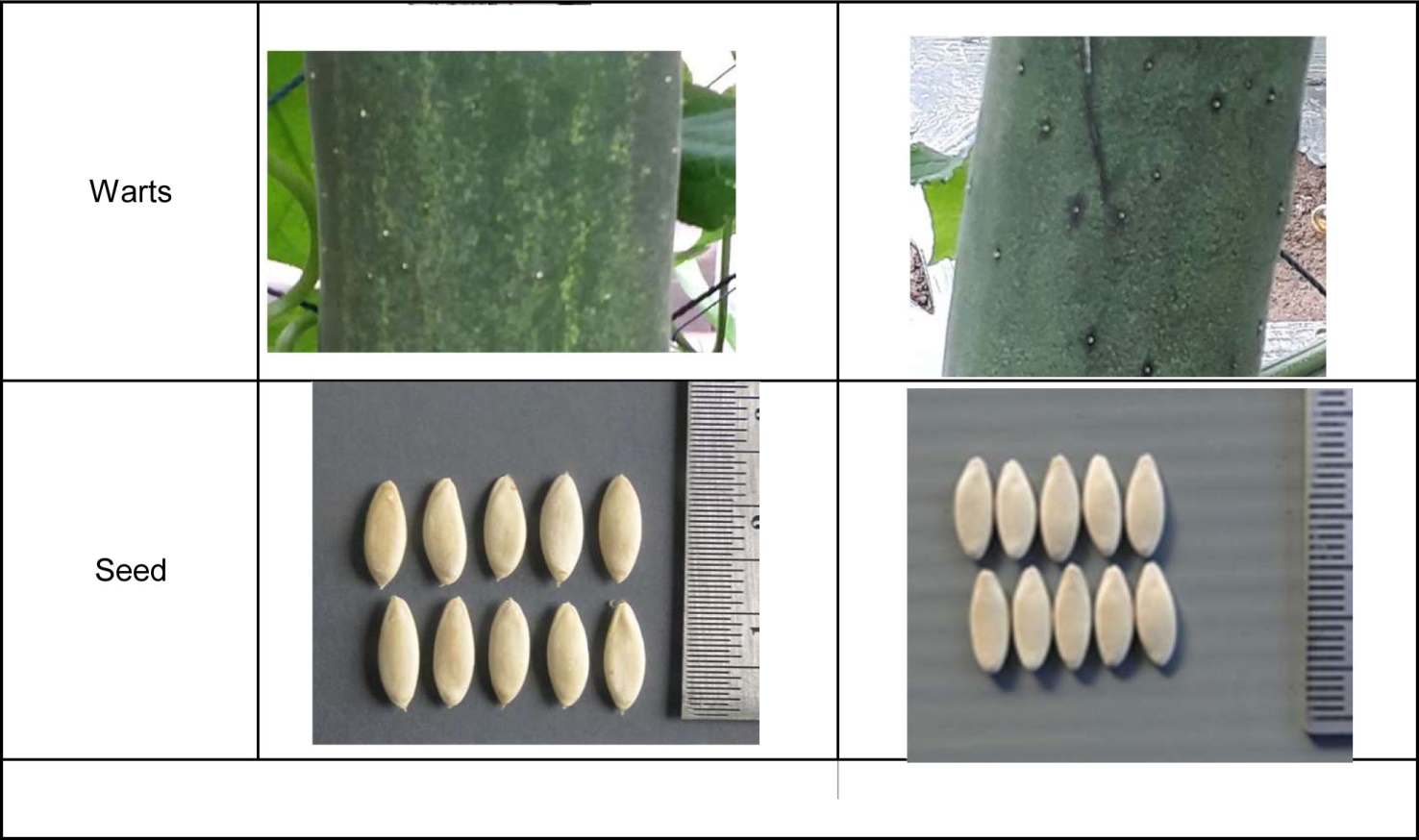 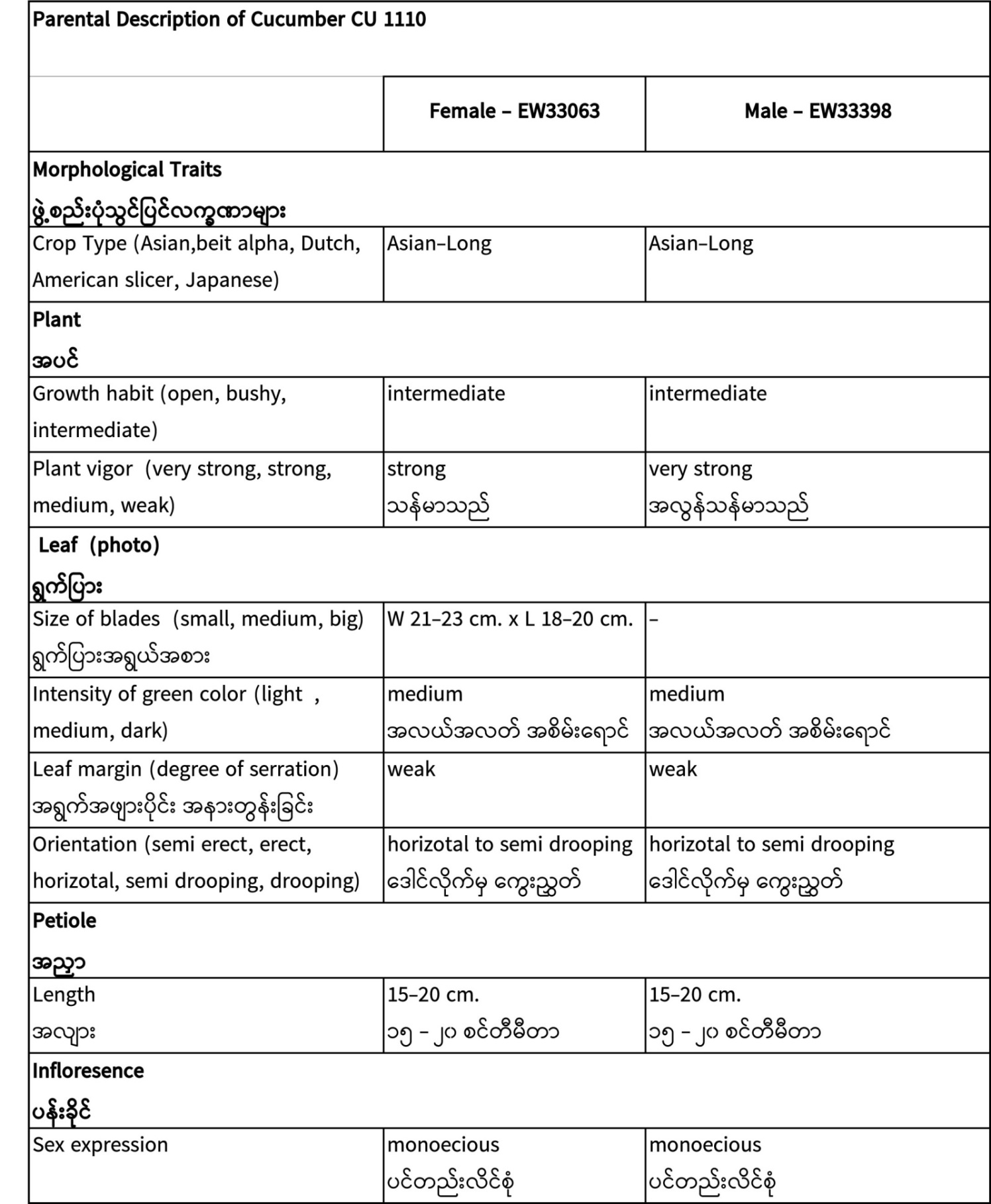 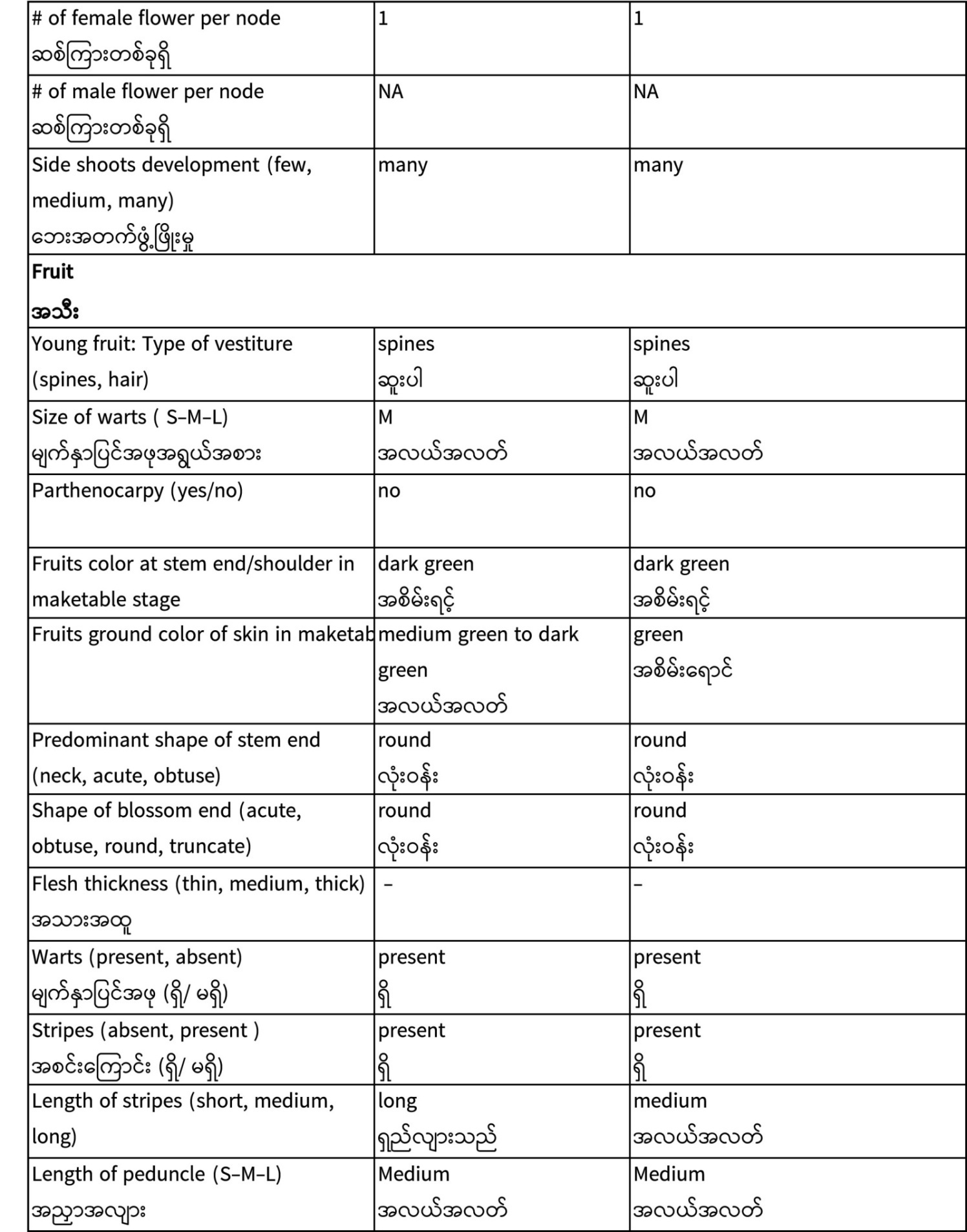 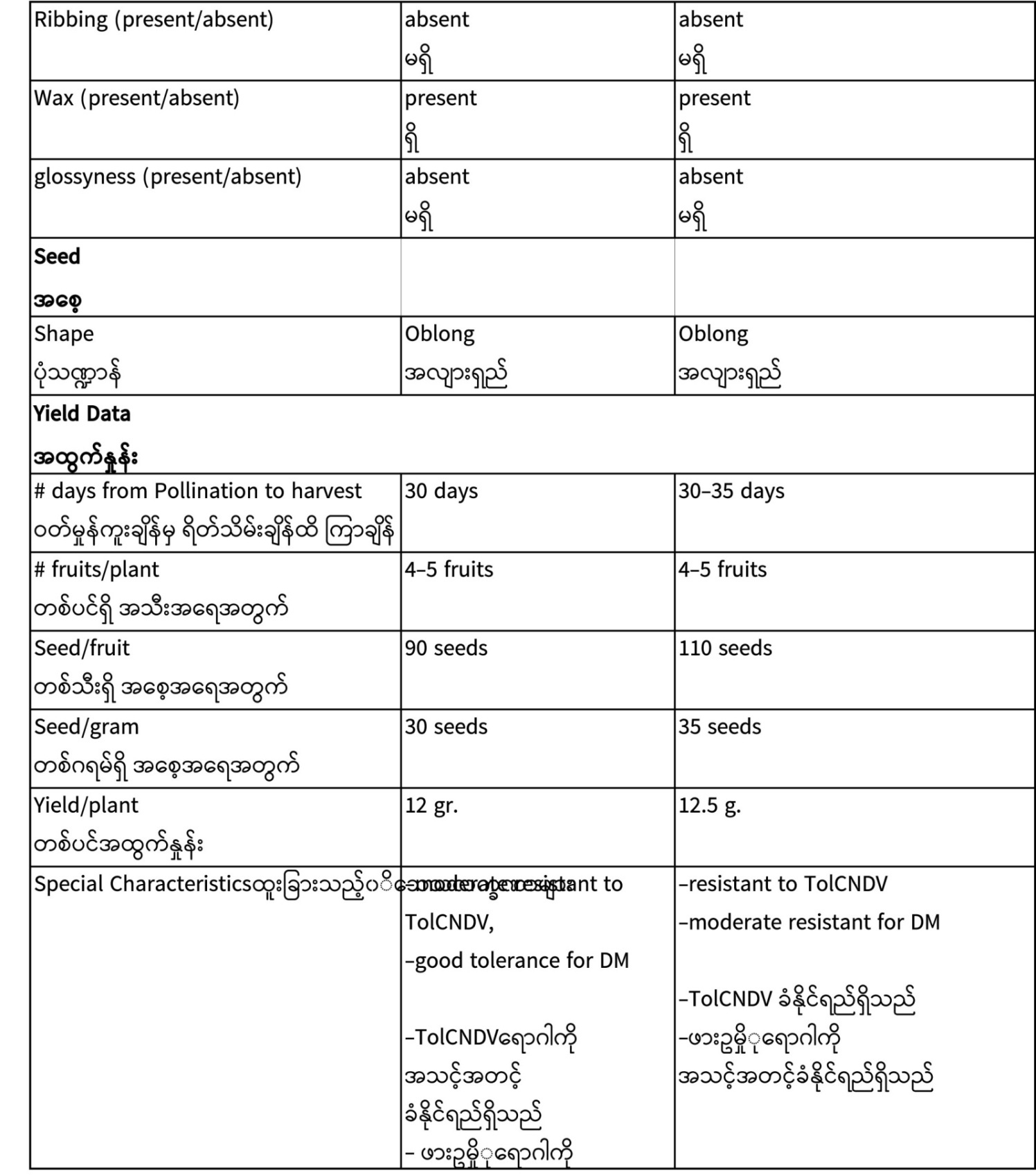 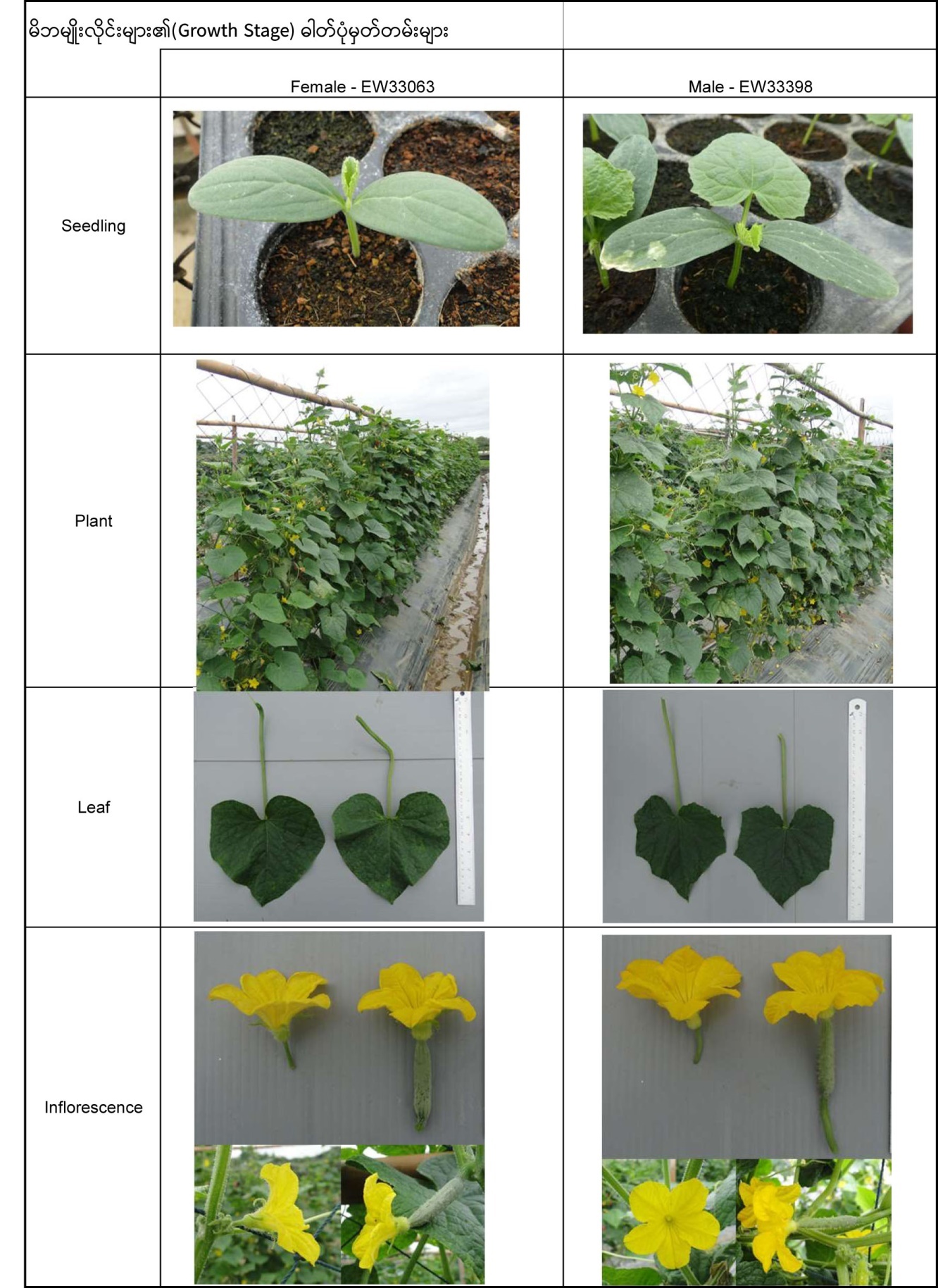 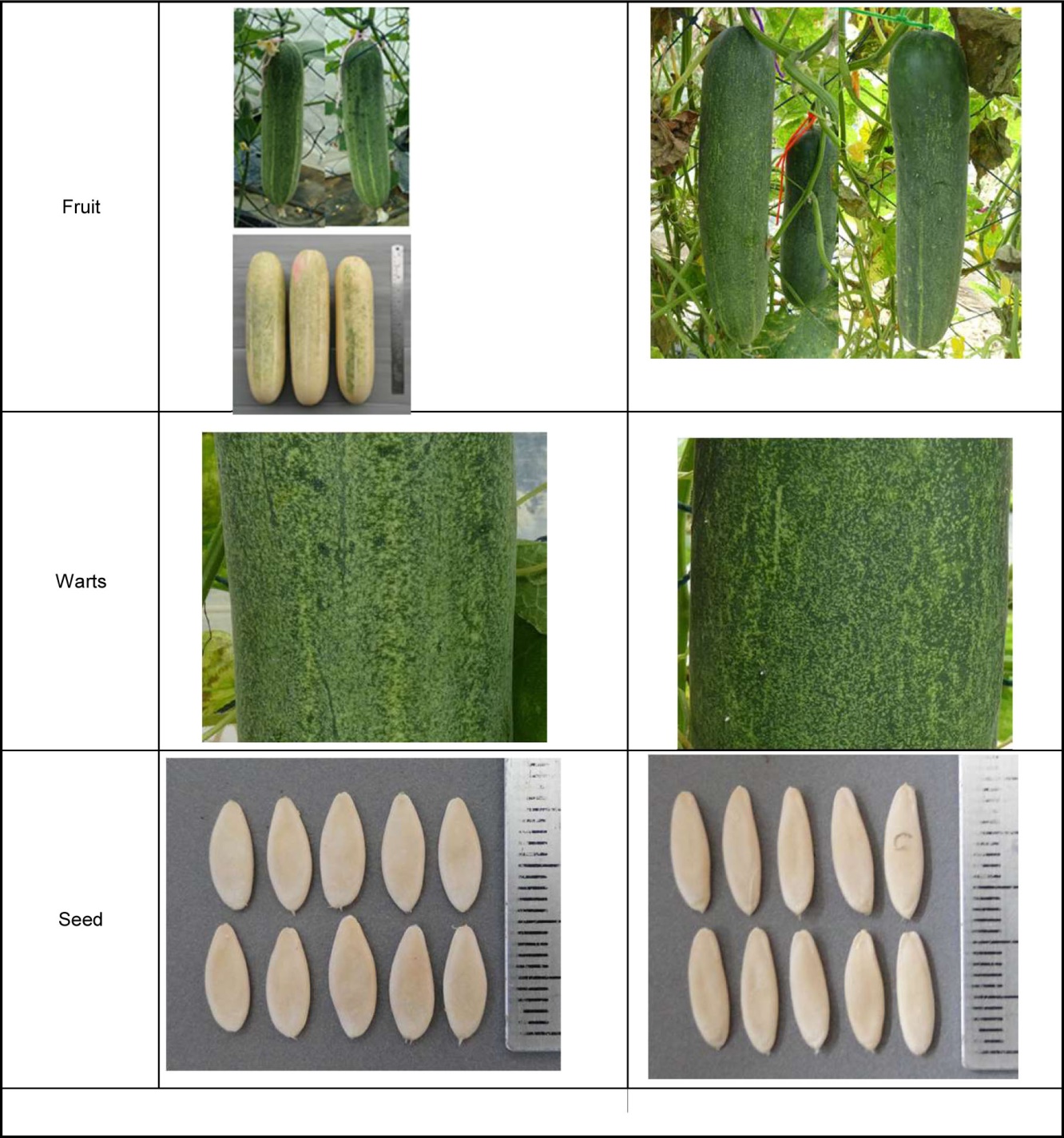 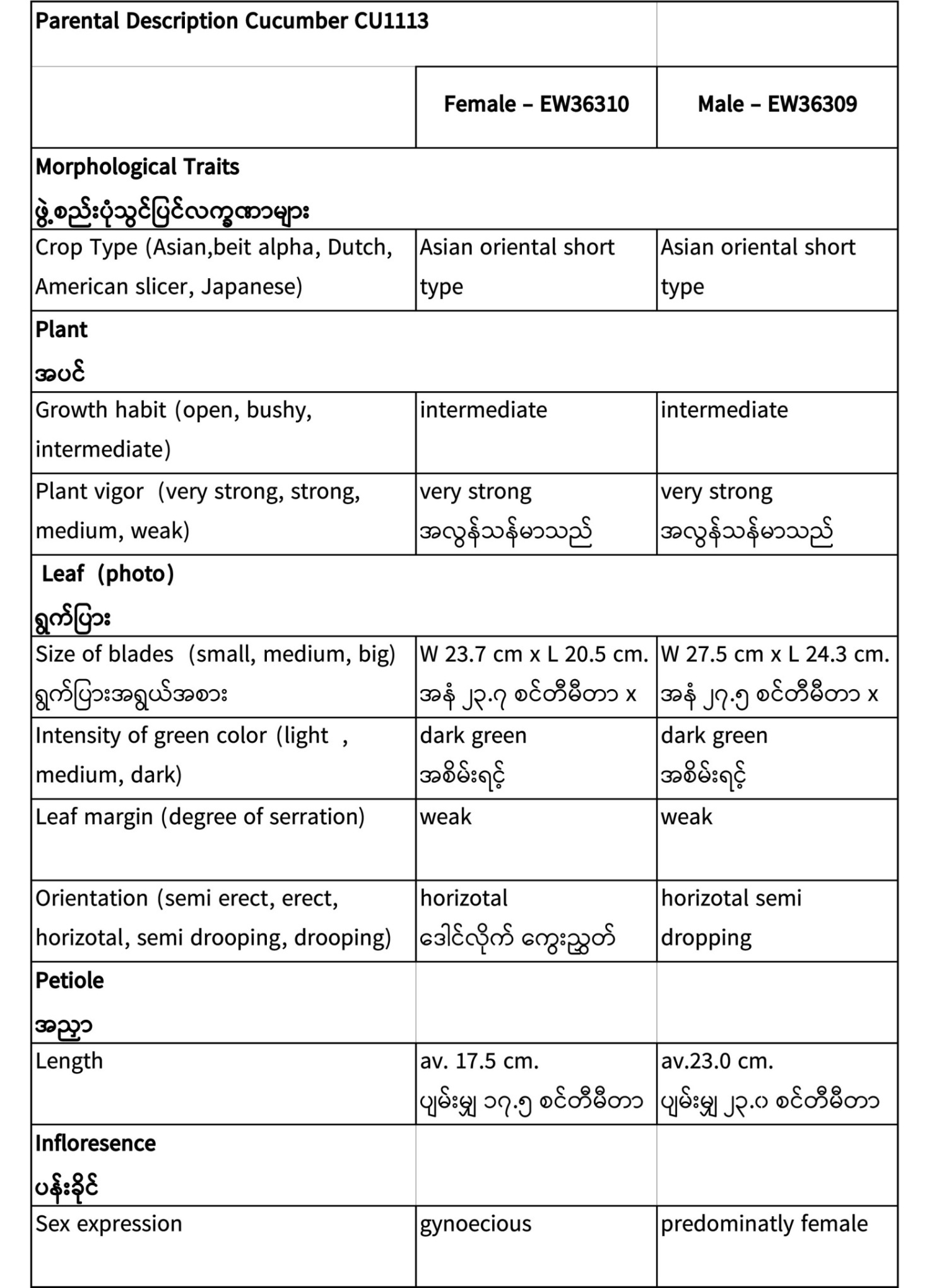 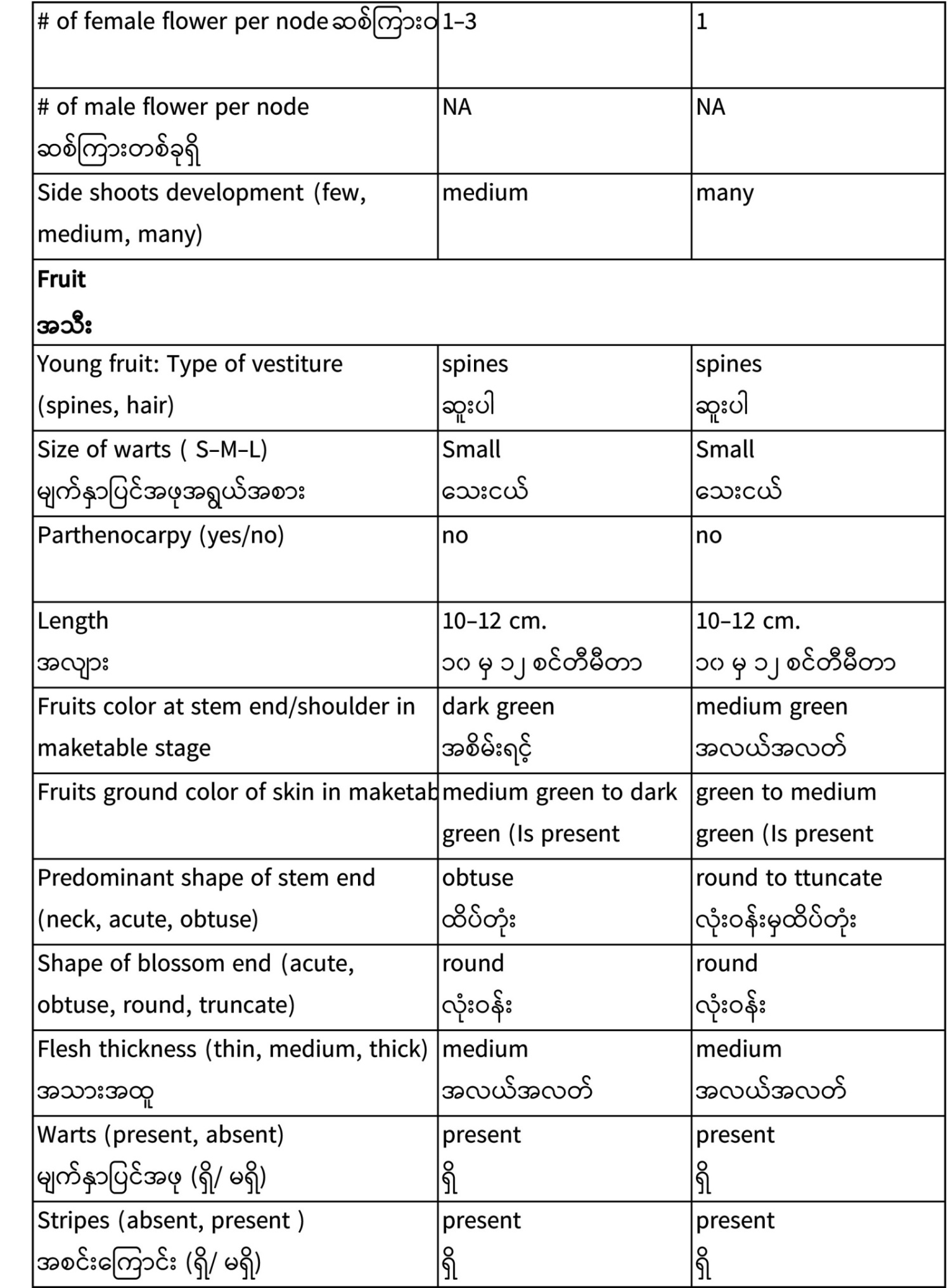 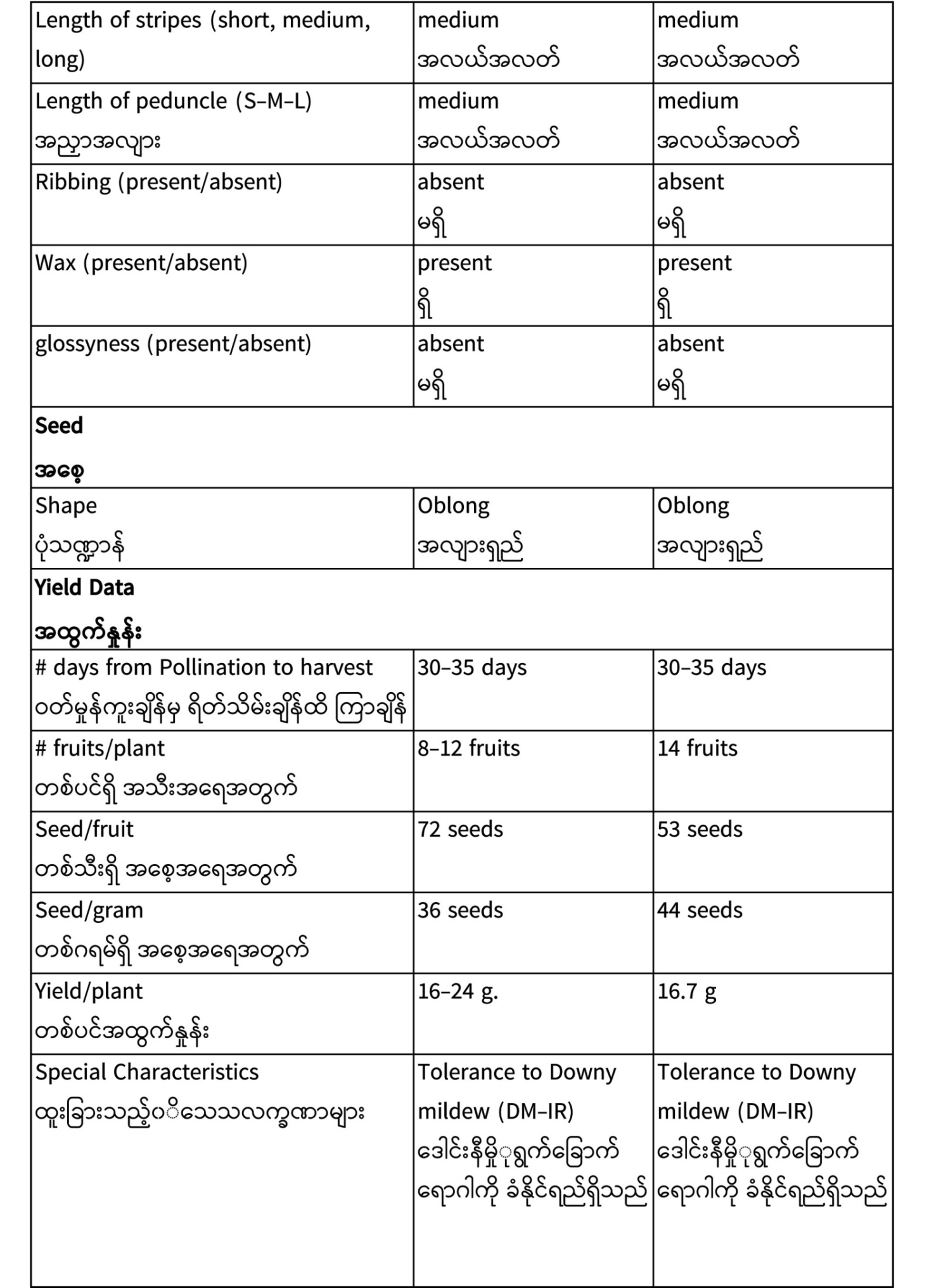 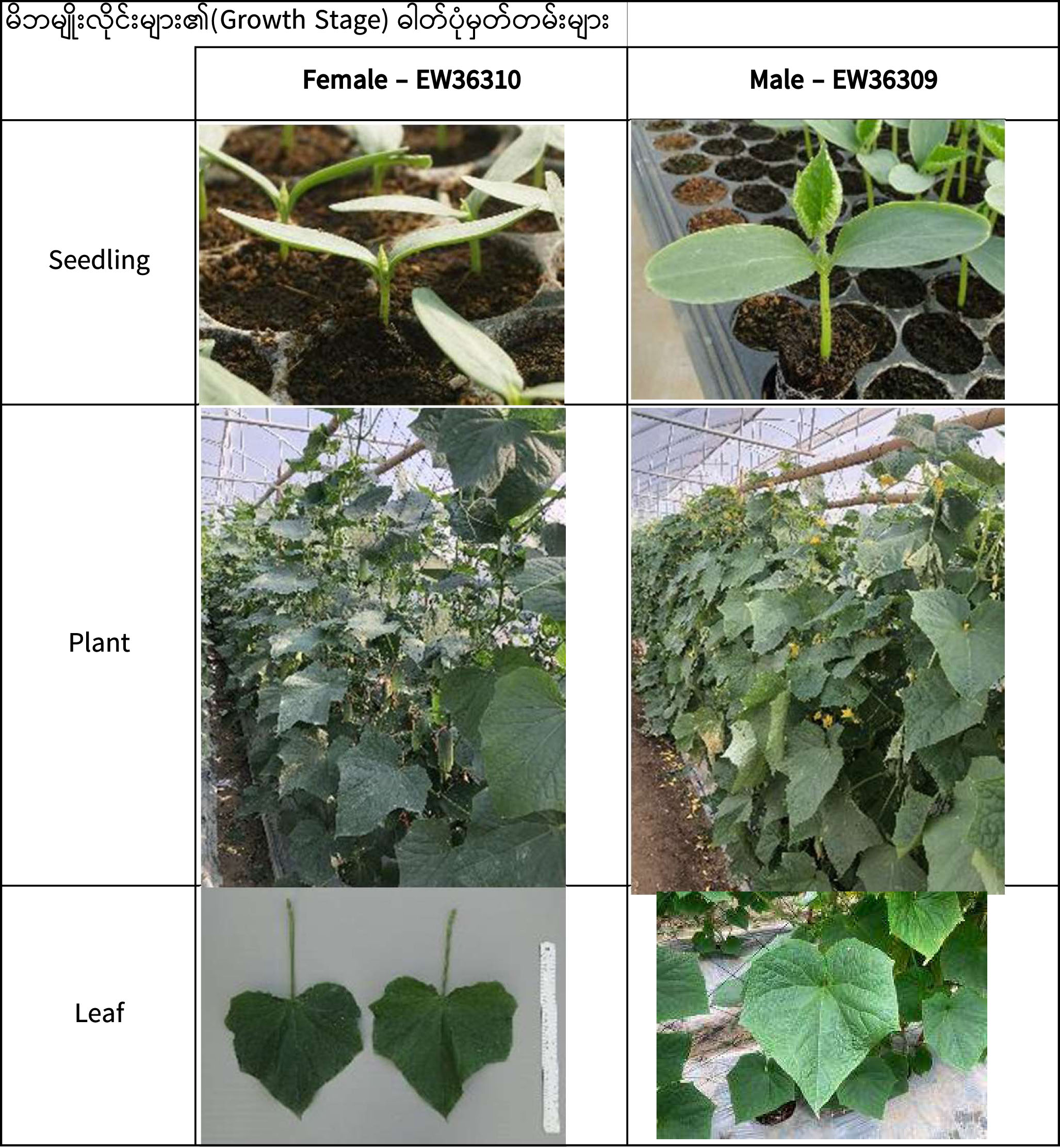 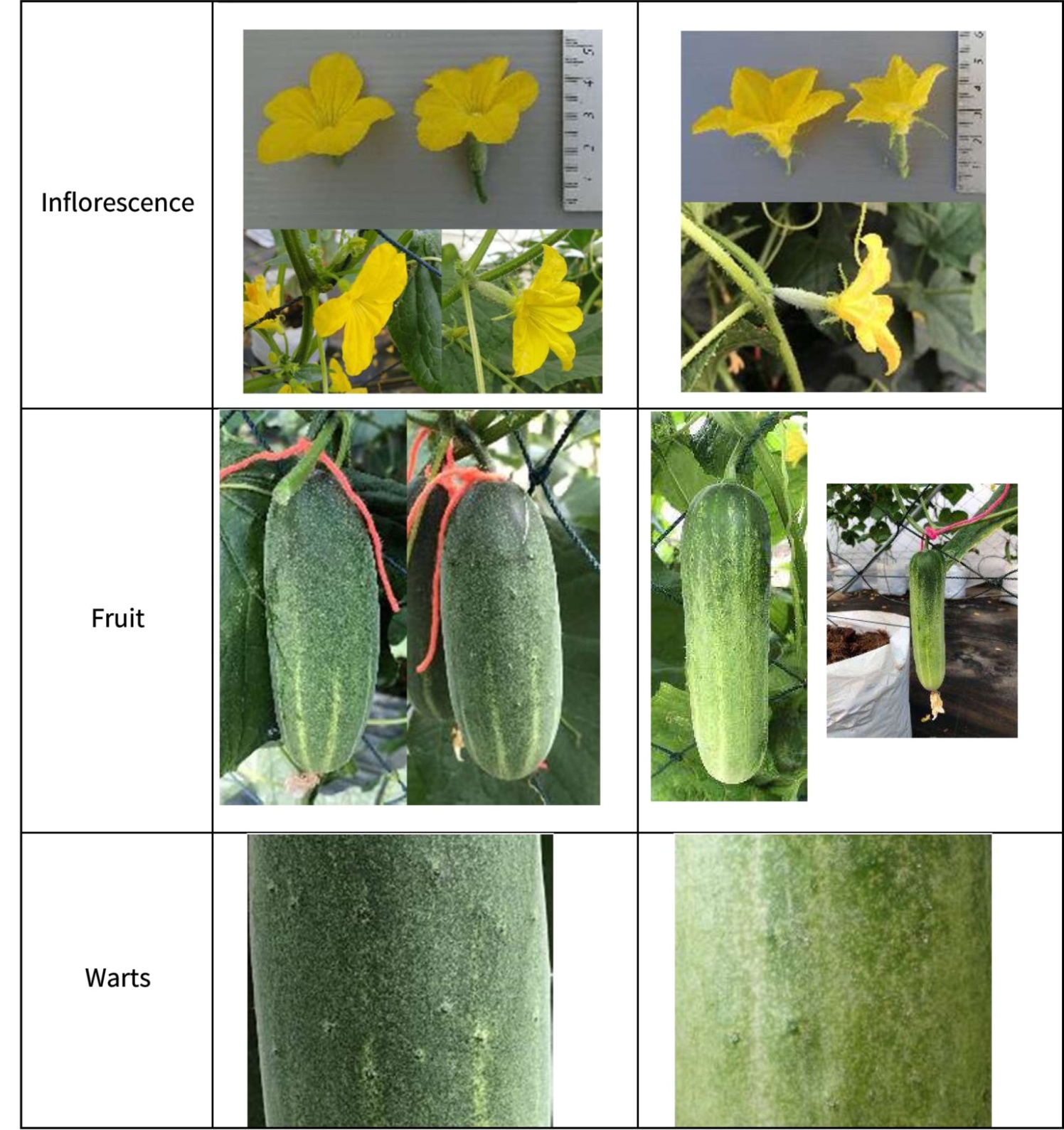 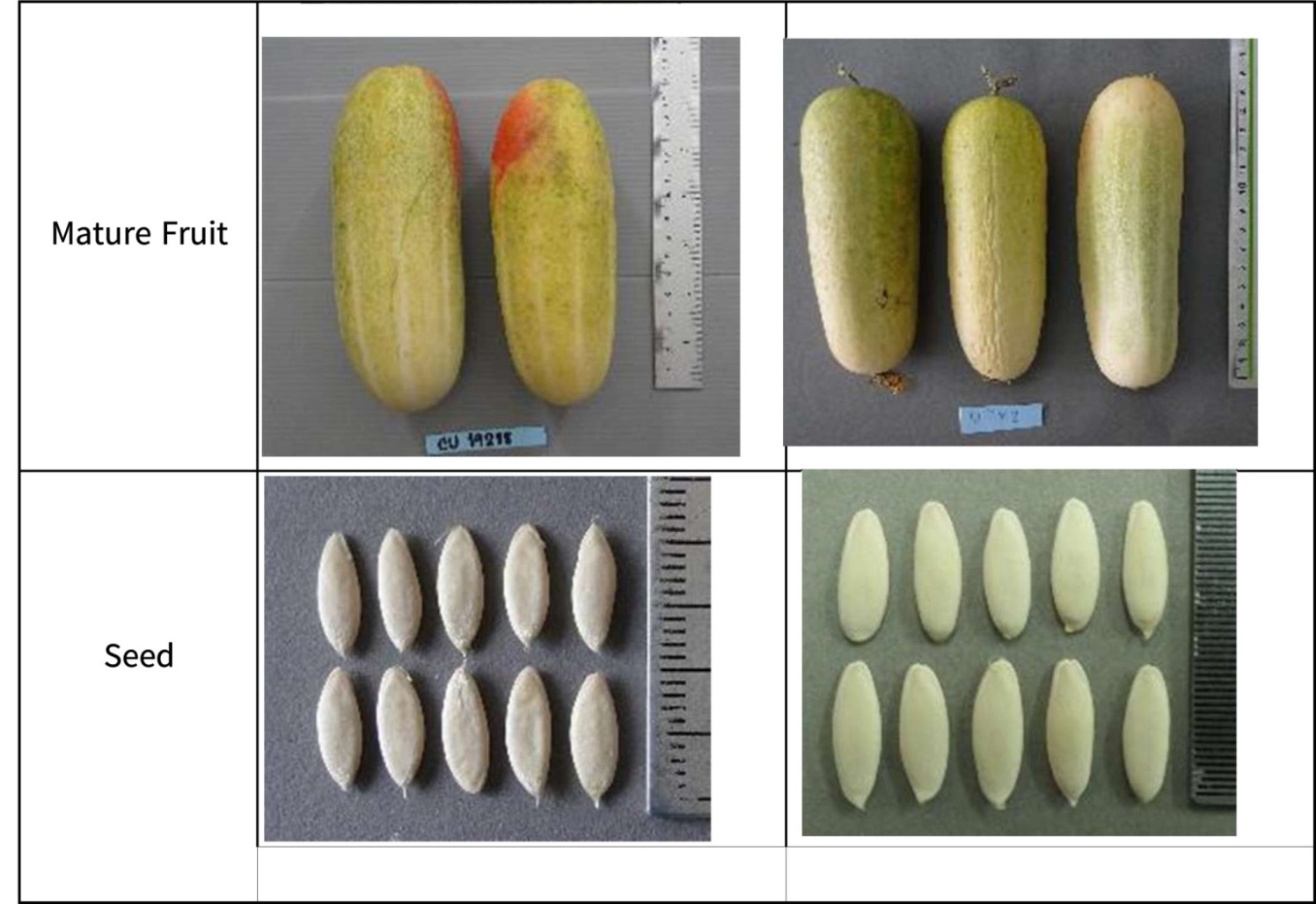  စဉ်သီးနှံအမည်မျိုးအမည်စာမျက်နှာ၁ပြောင်းShwe Myae-210၂ပြောင်းShwe Myae-12၃ပြောင်းShwe Myae-211၄ပြောင်းShwe Myae-212၅ပြောင်းချိုBig Sweet၆ပြောင်းချိုHoney 33၇ပြောင်းချိုSuper Big 755၈ပဲတီစိမ်းGM-002၉ပဲတီစိမ်းGM-066၁၀ကော်ဖီCCSD-1၁၁ကော်ဖီCCSD-2၁၂ကော်ဖီCRIETC 13၁၃ကော်ဖီCRIETC 14၁၄ကြံPyinaman-9၁၅ကြံNawaday-5၁၆ပန်းဂေါ်ဖီTS 001၁၇ဖရဲGolden sweet 80၁၈ဖရဲKYM-855၁၉သခွားမွှေးByter 231၂၀သခွားမွှေးShwe War 28၂၁ခရမ်းချဉ်Taung Paw Thar 979၂၂ခရမ်းချဉ်Maria 104၂၃ခရမ်းချဉ်Sin Tomato (4)၂၄ခရမ်းချဉ်VF-Cherry 1၂၅ခရမ်းချဉ်VF-Padamya (1)၂၆ခရမ်းချဉ်Sunrise 355၂၇ရုံးပတီVF-Yemon (2)၂၈ငရုတ်Ivory၂၉ငရုတ်Champion 999၃၀ငရုတ်VF-CHI၃၁ငရုတ်VF-CH2 Moe Htaung Phyu၃၂ငရုတ်VF-HP2 Palae Phyu၃၃ငရုတ်Sim Hot Pepper 1၃၄တိုင်ထောင်ပဲVF-Shein Shae 1၃၅တိုင်ထောင်ပဲVF-Tai Lutt Pe၃၆Butternut SquashPK 1010၃၇သခွားCU 80၃၈သခွားCU1110၃၉သခွားCU1113၁။မျိုးအမည်                -Big Sweet 99 (ဘစ်ဆွိ ၉၉) (F1)၂။မူရင်းအမည်/ မွေးမြူရေးလိုင်းနံပါတ်-SM 96/ SCF 100 x SCF 200၃။မိဘအမည်                -SCF 100 x SCF 200၄။မူရင်းဒေသ                   -ထိုင်းနိုင်ငံ၅။ရယူခဲ့သည့်အဖွဲ့အစည်း    -ABP Import Export Company Ltd.(Thailand) မှတဆင့် International Agro Co.,Ltd.၆။စတင်စမ်းသပ်သည့်ခုနှစ်-၂၀၂၀၇။စမ်းသပ်သည့်ကာလ               -၂၀၂၀ ပြည့်နှစ်(မိုးရာသီ) ၈။စမ်းသပ်သည့်ဒေသများ-လွိုင်ကော်မြို့နယ်၊ ကျောက်မဲမြို့နယ်၊ ဟဲဟိုးမြို့နယ်။၉။အသုံးပြုသည့်စံထားမျိုး            -New 75 , Golden Sweet၁၀။အပင်ပေါက်စုံရက် (ရက်) -၆၁၁။စိုက်ပြီး ၃ ပါတ်သားအပင်အရေအတွက် (ပင်)-၄၂၁၂။၅၀%ပန်းပွင့်ရက် (50 % Tasseling ) (ရက်)-၅၇ ၁၃။၅၀%မြိတ်ဆာထွက်ရက် (50 % Silking) (ရက်)-၅၈၁၄။အပင်အမြင့် (စမ)-၂၀၉.၇၁၅။ဖူးထိအမြင့် (စမ)-၈၉.၀၁၆။အသက်ရက် (ရက်)-၇၅ -၈၀၁၇။အပင်ယိုင်လဲမှု-အဆင့်(၁)၊ ယိုင်လဲမှုမရှိပါ၁၈။ပိုးမွှား၊ရောဂါကျရောက်မှုအခြေအနေ-မရှိပါ၁၉။ဖက် (လုံ/မလုံ)	-အဆင့် (၁)၊ ဖက်လုံ၂၀။ရိတ်သိမ်းသည့်အပင်အရေအတွက် (ပင်)-၄၀၂၁။ရိတ်သိမ်းသည့်အဖူးအရေအတွက် (ဖူး)-၃၉၂၂။အဖူးပုပ်အရေအတွက်-မရှိ၂၃။ဈေးကွက်ဝင်အဖူးအရေအတွက် (ဖူး/ဧက)-၂၁၆၈၂၂၄။အဖူးအစိုအလေးချိန် (ဂရမ်)-၄၈၂.၅ (ဖက်ခွံပါ)၊ ၃၅၀.၀ (ဖက်ခွံမပါ)၂၅။အဖူး၅ဖူးအလေးချိန် (ကီလိုဂရမ်)-၁.၇၂၆။အချိုဓါတ်ရာခိုင်နှုန်း (%)-၁၈.၅၂၇။အဖူးအရှည် (စမ)-၂၁.၈၂၈။အစေ့တန်းအရှည် (စမ) -၂၀.၇၂၉။အဖူးအချင်း (စမ)-၅ .၈၃၀။တစ်ဖူးပါအတန်း -၁၄မှ ၁၆၃၁။တစ်တန်းပါအစေ့-၄၅၃၂။အစေ့အရောင် -အဝါရောင်၃၃။စိုက်ပျိုးသင့်သောဒေသ-မြေပြန့်၊ တောင်ပေါ်ဒေသ၃၄။ထူးခြားသည့်အရည်အချင်းလက္ခဏာများ-ပင်စည်တုတ်ခိုင်ပြီးအမြစ်ကုတ်ဆွဲအားကောင်းခြင်း၊  အဖူးကြီးပြီး  အပင်ယိုင်လဲ မှုမရှိခြင်း ၊ အဖူးအရွယ်အစားညီညာခြင်း၊ အဖူးကြီးဖက်လုံသော‌ကြောင့် ဝေးတင်ခံနိုင် ပြီး အထားခံပါသည်။၃၅။ဗီဇပြုပြင်သီးနှံ(ဟုတ်/မဟုတ်)-မဟုတ်ပါ၁။မျိုးအမည်                -Honey 33 (ဟန်နီ ၃၃) (F1)၂။မူရင်းအမည်/ မွေးမြူရေးလိုင်းနံပါတ်-ST-289/SCF 333 x SCF 666၃။မိဘအမည်                -SCF 333 x SCF 666၄။မူရင်းဒေသ                   -ထိုင်းနိုင်ငံ၅။ရယူခဲ့သည့်အဖွဲ့အစည်း    -ABP Import Export Company Ltd.(Thailand) မှတဆင့် International Agro Co.,Ltd.၆။စတင်စမ်းသပ်သည့်ခုနှစ်-၂၀၂၀၇။စမ်းသပ်သည့်ကာလ               -၂၀၂၀ ပြည့်နှစ်(မိုးရာသီ) ၈။စမ်းသပ်သည့်ဒေသများ-လွိုင်ကော်မြို့နယ်၊ ကျောက်မဲမြို့နယ်၊ ဟဲဟိုးမြို့နယ်။၉။အသုံးပြုသည့်စံထားမျိုး            -New 75 , Golden Sweet၁၀။အပင်ပေါက်စုံရက် (ရက်) -၆ ၁၁။စိုက်ပြီး ၃ ပါတ်သားအပင်အရေအတွက် (ပင်)-၄၃၁၂။၅၀%ပန်းပွင့်ရက် (50 % Tasseling ) (ရက်)-၆၀၁၃။၅၀%မြိတ်ဆာထွက်ရက် (50 % Silking ) (ရက်)-၆၁၁၄။အပင်အမြင့် (စမ)-၂၂၃.၂၁၅။ဖူးထိအမြင့် (စမ)-၁၂၀.၀၁၆။အသက်ရက် (ရက်)-၇၅ ၁၇။အပင်ယိုင်လဲမှု-အဆင့်(၁)၊ ယိုင်လဲမှုမရှိပါ၁၈။ပိုးမွှား၊ရောဂါကျရောက်မှုအခြေအနေ-မရှိ၁၉။ဖက်လုံ/မလုံ	-အဆင့် (၁)၊ ဖက်လုံ၂၀။ရိတ်သိမ်းသည့်အပင်အရေအတွက် (ပင်)-၄၃၂၁။ရိတ်သိမ်းသည့်အဖူးအရေအတွက် (ဖူး)-၄၀၂၂။အဖူးပုပ်အရေအတွက်-မရှိ၂၃။ဈေးကွက်ဝင်အဖူးအရေအတွက် (ဖူး/ဧက)-၂၂၉၅၁၂၄။အဖူးအစိုအလေးချိန် (ဂရမ်)-၄၄၅(ဖက်ခွံပါ)၊ ၃၄၃.၅ (ဖက်ခွံမပါ)၂၅။အဖူး၅ဖူးအလေးချိန် (ကီလိုဂရမ်)-၁.၇၂၆။အချိုဓါတ်ရာခိုင်နှုန်း (%)-၁၈၂၇။အဖူးအရှည် (စမ)-၁၉.၅၂၈။အစေ့တန်းအရှည် (စမ) -၁၉.၀၂၉။အဖူးအချင်း (စမ)-၅ .၈၃၀။တစ်ဖူးပါအတန်း -၁၆ မှ ၁၈၃၁။တစ်တန်းပါအစေ့-၄၅၃၂။အစေ့အရောင် -အဖြူ၊ အဝါဖျော့၃၃။စိုက်ပျိုးသင့်သောဒေသ-မြေပြန့်၊ တောင်ပေါ်ဒေသ၃၄။ထူးခြားသောအရည်အချင်းလက္ခဏာများ-ပင်စည်တုတ်ခိုင်သန်မာ၍ အဖူးမှာ Cyclinder ပုံစံ ဖြစ်ပါသည်။  အမြစ်ဆွဲအား ကောင်းသောကြောင့် အပင်ယိုင်လဲ မှုမရှိခြင်း အဖူးအရွယ် အစားညီညာခြင်း၊ အဖူးကြီးဖက်လုံသော‌ကြောင့် ဝေးတင်ခံနိုင်ပြီး အထားခံပါသည်။၃၅။ဗီဇပြုပြင်သီးနှံ (ဟုတ်/မဟုတ်)-မဟုတ်ပါ၁။မျိုးအမည်                - Super Big 755 (စူပါဘစ် ၇၅၅)(F1)၂။မူရင်းအမည်/ မွေးမြူရေးလိုင်းနံပါတ်-7105/SCF 400 x SCF 900၃။မိဘအမည်                -SCF 400 x SCF 900၄။မူရင်းဒေသ                   -ထိုင်းနိုင်ငံ၅။ရယူခဲ့သည့်အဖွဲ့အစည်း    -ABP Import Export Company Ltd.(Thailand) မှတဆင့် International Agro Co.,Ltd.၆။စတင်စမ်းသပ်သည့်ခုနှစ်-၂၀၂၀၇။စမ်းသပ်သည့်ကာလ               -၂၀၂၀ ပြည့်နှစ်(မိုးရာသီ) ၈။စမ်းသပ်သည့်ဒေသများ-လွိုင်ကော်မြို့နယ်၊ ကျောက်မဲမြို့နယ်၊ ဟဲဟိုးမြို့နယ်။၉။အသုံးပြုသည့်စံထားမျိုး            -New 75 , Golden Sweet၁၀။အပင်ပေါက်စုံရက် (ရက်) -၆ ၁၃။စိုက်ပြီး ၃ ပါတ်သားအပင်အရေအတွက် (ပင်)-၄၂၁၄။၅၀%ပန်းပွင့်ရက် (50 % Tasseling ) (ရက်)-၅၇၁၅။၅၀%မြိတ်ဆာထွက်ရက် (50 % Silking ) (ရက်)-၅၈၁၆။အပင်အမြင့် (စမ)-၂၁၁.၂၁၇။ဖူးထိအမြင့် (စမ)-၁၀၀.၀၁၈။အသက်ရက် (ရက်)-၇၅၁၉။အပင်ယိုင်လဲမှု-အဆင့်(၁)၊ ယိုင်လဲမှုမရှိပါ၂၀။ပိုးမွှားရောဂါကျရောက်မှုအခြေအနေ-မရှိ၂၁။ဖက်လုံ/မလုံ	-အဆင့် (၁)၊ ဖက်လုံ၂၂။ရိတ်သိမ်းသည့်အပင်အရေအတွက် (ပင်)-၄၂၂၃။ရိတ်သိမ်းသည့်အဖူးအရေအတွက် (ဖူး)-၃၉၂၄။၂၄။အဖူးပုပ်အရေအတွက်-မရှိ၂၅။ဈေးကွက်ဝင်အဖူးအရေအတွက် (ဖူး/ဧက)-၂၁၅၆၇၂၆။အဖူးအစိုအလေးချိန် (ဂရမ်)-၄၆၀(ဖက်ခွံပါ)၊ ၃၄၄.၅ (ဖက်ခွံမပါ)၂၇။၂၇။အဖူး၅ဖူးအလေးချိန် (ကီလိုဂရမ်)-၁.၇၂၈။အချိုဓါတ်ရာခိုင်နှုန်း (%)-၁၇.၅၂၉။အဖူးအရှည် (စမ)-၂၁.၂၃၀။အစေ့တန်းအရှည် (စမ) -၁၉.၄၃၁။အဖူးအချင်း (စမ)-၅ .၁၃၂။တစ်ဖူးပါအတန်း -၁၄ မှ ၁၆၃၃။တစ်တန်းပါအစေ့-၄၃၃၄။အစေ့အရောင် -အဝါရောင်၃၅။စိုက်ပျိုးသင့်သောဒေသ-မြေပြန့်၊ တောင်ပေါ်ဒေသ၃၆။ထူးခြားသောအရည်အချင်းလက္ခဏာများ-အဖူးကြီး ဖက်လုံ၍ အဖူးအရွယ် အစားညီညာခြင်း၊အဖူးတွင် နားရွက်ပါ၍ ဖက်ခွံစိမ်းသောကြောင့် ဝေးတင်ခံနိုင်ပြီး အထားခံပါသည်။ ပင်စည်တုတ်ခိုင်သန်မာ၍ အမြစ်ဆွဲအားကောင်းသောကြောင့် အပင်ယိုင်လဲမှုမရှိခြင်း။၃၇။ဗီဇပြုပြင်သီးနှံ (ဟုတ်/မဟုတ်)-မဟုတ်ပါ၁။မျိုးအမည်-GM -002 (ဂျီအမ် - ၀၀၂)(Inbred)၂။မူရင်းအမည်/ မွေးမြူရေး မျိုးလိုင်းနံပါတ် -Su Lv No. 02၃။မိဘမျိုးအမည်-Zang Yin 208 × Yezin 11၄။မူရင်းဒေသ-တရုတ်၅။စမ်းသပ်ရာသီနှင့် ခုနှစ်-၂၀၂၀ခုနှစ် (မိုးနှောင်း)၆။စမ်းသပ်သည့်ကာလ-တစ်ရာသီ၇။စမ်းသပ်သည့် ဒေသများ-လက်ပံတန်းသုတေသနခြံ၊ ခရမ်းမြို့နယ်စိုက်ပျိုးရေးနှင့် ရေဆင်းစိုက်ပျိုးရေးတက္ကသိုလ်၈။အသုံးပြုသည့်စံထားမျိုး-ရွှေတိုး၊ ရေဆင်း-၁၁ နှင့် ရေဆင်း-၁၄၉။ရယူခဲ့သည့်အဖွဲ့အစည်း-Jaingsu Academy of Agricultural Sciences (China) မှတဆင့် Great Wall-Tomorrow Hi-Tech Agriculture Co.,Ltd၁၀။စိုက်ပျိုးသည့်နေ့-မိုးနှောင်း၁၁။၅၀% အပင်ပေါက်စုံရက် (DAS)-၂ - ၃ ၁၂။အပင်ပေါက် (Hypocotyl) ရောင်ချယ်ပါဝင်မှု-ခရမ်း၁၃။၅၀% ပန်းပွင့်ရက်-၃၈ (၃၅-၄၄) ၁၄။ပန်းပွင့်အရောင်-ဝါဖျော့-အဝါရောင်၁၅။ရင့်မှည့်ရက်-၆၅.၀ (၆၀-၇၂)၁၆။အပင်အမြင့် (စင်တီမီတာ)-၄၇ (၃၄-၆၆)၁၇။တစ်ပင်ပါ သီးကိုင်း-၄.၀ (၃.၀-၅.၀)၁၈။တစ်ပင်ပါ သီးတောင့်-၂၁၁၉။သီးတောင့် အရောင်-အနက်/darkbrown၂၀။သီးတောင့် အရှည် (စင်တီမီတာ)-၈.၆၅ (၇.၈၄-၉.၆၂)၂၁။တစ်တောင့်ပါ အစေ့-၁၀.၀ (၁၀.၀-၁၁.၀)၂၂။အစေ့ (၁၀၀) အလေးချိန် (ဂရမ်)-၄.၉၄ (၄.၉၃-၄.၉၅)၂၃။အစေ့အရောင်-စိမ်း၊ စိမ်းရင့်၂၄။အစေ့ပုံစံ-လုံးဝိုင်း၂၅။ပဲပင်ပေါက်အရှည်/အမြစ်အရှည် (အချိုး)-၁ : ၁.၄ - ၁ : ၂.၃၂၆။ထူးခြားသည့် လက္ခဏာများ-တစ်ဧကအထွက်နှုန်း ကောင်း မွန်ခြင်း၊ မိုးနှောင်းရာသီတွင် အဝါရောင်မိုစိတ်ရောဂါကျရောက်မှု မရှိပါ။၂၇။ပိုးမွှားကျရောက်မှု -မရှိပါ၂၈။ရောဂါကျရောက်မှု-မရှိပါ၂၉။ရိတ်သိမ်းချိန် အပင်အရေအတွက်(၀.၀၀၄) ဧက-၁၅၆-၂၄၀ ၃၀။ရိတ်သိမ်းဧရိယာမှ အထွက် (ဂရမ်)-၁၄၃၈ (၅၅၄-၂၄၄၈)၃၁။တစ်ဧက အထွက်နှုန်း  (ကီလို/ဟက်တာ)-၁၈၅၇၁။မျိုးအမည်-GM-066 (ဂျီအမ် -၀၆၆)(Inbred)၂။မူရင်းအမည်/ မွေးမြူရေး မျိုးလိုင်းနံပါတ် -Su Lv No. 12၃။မိဘမျိုးအမည်-Zang Yin 208 × ML 108၄။မူရင်းဒေသ-တရုတ်၅။စမ်းသပ်ရာသီနှင့် ခုနှစ်-၂၀၂၀ခုနှစ် (မိုးနှောင်း)၆။စမ်းသပ်သည့်ကာလ-တစ်ရာသီ၇။စမ်းသပ်သည့် ဒေသများ-လက်ပံတန်းသုတေသနခြံ၊ ခရမ်းမြို့နယ်စိုက်ပျိုးရေးနှင့် ရေဆင်းစိုက်ပျိုးရေးတက္ကသိုလ်၈။အသုံးပြုသည့်စံထားမျိုး-ရွှေတိုး၊ ရေဆင်း-၁၁ နှင့် ရေဆင်း-၁၄၉။ရယူခဲ့သည့်အဖွဲ့အစည်း-Jaingsu Academy of Agricultural Sciences မှတဆင့် Great Wall-Tomorrow Hi-Tech Agriculture Co.,Ltd၁၀။စိုက်ပျိုးသည့်နေ့-မိုးနှောင်း၁၁။၅၀% အပင်ပေါက်စုံရက် (DAS)-၂-၃ ၁၂။အပင်ပေါက် (Hypocotyl) ရောင်ချယ်ပါဝင်မှု-မပါပါ။၁၃။၅၀% ပန်းပွင့်ရက်-၃၉ (၃၆-၄၄) ၁၄။ပန်းပွင့်အရောင်-ဝါဖျော့၊ အစိမ်းရောင်သန်းသော အဝါ ၁၅။ရင့်မှည့်ရက်-၆၄ (၆၃-၇၂)၁၆။အပင်အမြင့် (စင်တီမီတာ)-၄၂.၃၈ (၃၁.၀၀-၆၃.၃)၁၇။တစ်ပင်ပါ သီးကိုင်း-၄ (၃-၅)၁၈။တစ်ပင်ပါ သီးတောင့်-၂၂ (၁၁-၃၇)၁၉။သီးတောင့် အရောင်-အနက်၊အညိုရင့်ရင့်၂၀။သီးတောင့် အရှည် (စင်တီမီတာ)-၉.၅၆ (၉.၁-၁၀.၄)၂၁။တစ်တောင့်ပါ အစေ့-၁၀ (၉ - ၁၁)၂၂။အစေ့ (၁၀၀) အလေးချိန် (ဂရမ်)-၅.၀၈ (၄.၅၇-၅.၆)၂၃။အစေ့အရောင်-စိမ်း Light green၂၄။အစေ့ပုံစံ-လုံးဝိုင်းပုံ ၊ Cylindrical, ၂၅။ပဲပင်ပေါက်အရှည်/အမြစ်အရှည် (အချိုး)-၁ : ၀.၉၉ - ၁ : ၂.၇၂၆။ထူးခြားသည့် လက္ခဏာများ-တစ်ဧကအထွက်နှုန်းကောင်းမွန်ခြင်း၊ မိုးနှောင်းရာသီတွင် အဝါရောင်မိုစိတ်ရောဂါကျရောက်မှု မရှိပါ။ အစေ့အရွယ်အစားကြီးခြင်း၂၇။ပိုးမွှားကျရောက်မှု -မရှိပါ၂၈။ရောဂါကျရောက်မှု-မရှိပါ၂၉။ရိတ်သိမ်းချိန် အပင်အရေအတွက် (၀.၀၀၄)ဧက-၁၅၆ - ၂၄၀၃၀။ရိတ်သိမ်းဧရိယာမှ အထွက် (ဂရမ်)-၁၄၁၄.၃၉ (၅၉၆-၂၁၉၃)၃၁။တစ်ဧက အထွက်နှုန်း   (ကီလို/ဟက်တာ)-၁၈၉၈၁။မျိုးအမည်−ပျဉ်းမနား−၉ (Pyinmana-9) (F1)၂။မွေးမြူရေးလိုင်းနံပါတ်−06-series, Line No.36၃။မိဘအမည်−VMC-74/527 x Kps-94/13၄။မူရင်းဒေသ−Myanmar၅။ရယူခဲ့သည့်အဖွဲ့အစည်း−ကြံသုတေသနနှင့်ဖွံ့ဖြိုးရေးခြံ(ပျဉ်းမနား)တွင်မျိုးစပ်မွေးမြူရရှိခဲ့သောကိုယ်ပိုင်စပ်မျိုးကြံ မှတဆင့် သကြားထွက်သီးနှံဌာနခွဲ၆။စတင်စမ်းသပ်သည့််ခုနှစ်−၂၀၁၀၇။စမ်းသပ်သည့််ကာလ−၁၁−နှစ်၈။စမ်းသပ်သည့််ဒေသများ−ကြံသီးနှံသုတေသနနှင့််နည်းပညာဖွံ့ဖြိုး​ရေးခြံ(ပျဉ်းမနား၊​ညောင်ပင်သာ၊ကင်ပွန်းတောင်ခြံ)၉။အသုံးပြုသည့်စံထားမျိုး−PMA-96/48,PMA-96/56,PMA-7,DAR-4Nawaday-4၁၀။ပင်စည်အရောင်−အဝါရောင်၁၁။ကြံရိုးပုံသဏ္ဍာန်−ခါးသိမ်ပုံ၁၂။မျက်လုံးဖူးပုံသဏ္ဍာန်−လုံးဝိုင်းပုံ၁၃။အတွင်းရွက်စွယ်ပုံသဏ္ဍာန်−ဖြောင့််တန်းပုံ၁၄။အပြင်ရွက်စွယ်ပုံသဏ္ဍာန်−​ဒေါင့်ချွန်းပုံ၁၅။ရွက်လျှာပုံသဏ္ဍာန်−ပြည့်ဖြိုး​သောလခြမ်းပုံ၁၆။မျိုးလက္ခဏာထူးခြားချက်−ရွက်ဖုံးတွင်အမွှေးမရှိ၁၇။အပင်အမြင့်(စင်တီမီတာ)−၃၆၀−၄၅၀၁၈။ကြံပင်စည်အချင်း (မီလီမီတာ)−၂၇၊၂၇၊၂၆၁၉။ကြံရည်အပျစ်နှုန်း (%)−၂၀.၁၃၂၀။ကြံအချိူဓါတ် (%)−၁၇.၅၈၂၁။သန့်စင်နှုန်း (%)−၈၇.၃၃၂၂။အမျှင်ဓါတ် (%)−၁၂−၁၃၂၃။စီးပွားဖြစ်သကြားပါဝင်မှု (%)−၁၂.၂၀−၁၃.၂၀၂၄။သကြားအထွက်နှုန်း (တန်/ဧက)−၄.၅−၅.၅၂၅။သကြားအထွက်နှုန်း(Ton/Hectare)−၁၁.၁၂ - ၁၃.၅၉၂၆။သကြားအထွက်နှုန်း(Kg/Hectare)၁၁၁၂၀ - ၁၃၅၉၁ ၂၇။ပင်သစ်ကြံအထွက်နှုန်း(တန်/ဧက)−၃၅ − ၄၅၂၈။ပင်သစ်ကြံအထွက်နှုန်း(Ton/Hectare)−၈၆.၄၉ - ၁၁၁.၂၂၉။ပင်သစ်ကြံအထွက်နှုန်း(Kg/Hectare)၈၆၄၈၅ - ၁၁၁၁၉၅၃၀။လမိုင်းကြံအထွက်နှုန်း(တန်/ဧက)−၂၂−၃၀၃၁။လမိုင်းကြံအထွက်နှုန်း(Ton/Hectare)−၅၄.၃၆ - ၇၄.၁၃၃၂။လမိုင်းကြံအထွက်နှုန်း(Kg/Hectare)၅၄၃၆၂ - ၇၄၁၃၀၃၃။အသက်ရက် (ရက်)−သက်လတ်ကြီး (၃၆၀)၃၄။ဗီဇပြုပြင်သီးနှံ (ဟုတ်/မဟုတ်)−NON-GMO၃၅။ထူးခြားသည့်လက္ခဏာများ−ပင်ပွားသင့်၊ကြံလုံးတုတ်၊အူနီဒဏ်ခံနိုင်ရည်ရှိ၊မှိုနှံဒဏ်အတင့်အတင့်ခံနိုင်ရည်ရှိ၊ပင်စည်ထိုးပိုးအသင့်အတင့်ခံနိုင်ရှိ။ (ကြံသီးနှံသုတသနနှင့်နည်းပညာဖွံ့ဖြိုးရေး (ပျဉ်းမနား)ခြံမှ ၂၀၁၇-၂၀၁၈ ခုနှစ်တွင် စမ်းသပ်ပြီး ပူးတွဲပါဇယား စာနံပါတ်- ၇ ဖြင့် ဖော်ပြထားပါသည်)၃၆။စိုက်ပျိုးသင့်​သော​ ဒေသများ−မ​ကွေးတိုင်း၊ မန္တလေးတိုင်းဒေသ၊ ပဲခူးတိုင်း၊မွန်ပြည်နယ်၊ ရှမ်းပြည်နယ်၁။မျိုးအမည်−နဝဒေး−၅ (NAWADAY-5)(F1)၂။မွေးမြူရေးလိုင်းနံပါတ်−Khon Kaen-3၃။မိဘအမည်−Clone 85-2-352 x K-84/200၄။မူရင်းဒေသ−Thailand၅။မျိုးစပ်အဖွဲ့အစည်း−KonKan Field Crops Research Center,Import  from Sutech Engineering Co., Ltd.Thailand (Thailand) မှတဆင့် သကြားထွက်သီးနှံဌာနခွဲ  ၆။စတင်စမ်းသပ်သည့််ခုနှစ်−2016-2017၇။စမ်းသပ်သည့််ကာလ−၅−နှစ်၈။စမ်းသပ်သည့််ဒေသများ−ကြံသီးနှံသုတေသနနှင့်နည်းပညာဖွံ့ဖြိုး​ရေးခြံ(ပျဉ်းမနား၊​ညောင်ပင်သာ၊ကင်ပွန်းတောင်ခြံ)၉။အသုံးပြုသည့်စံထားမျိုး−VMC-74/527,Co-1148,PMA-96/48,PMA-96/56,DAR-4,Nawaday-4,Naypyitaw-1၁၀။ပင်စည်အရောင်−ဝါစိမ်းရောင်၁၁။ကြံရိုးပုံသဏ္ဍာန်−ဆစ်ကြားပိုင်းအဖျားသိမ်ပုံ၁၂။မျက်လုံးဖူးပုံသဏ္ဍာန်−ဘဲဥပုံ၁၃။အတွင်းရွက်စွယ်ပုံသဏ္ဍာန်−လှံသွားပုံအဖျားရှူးပုံ၁၄။အပြင်ရွက်စွယ်ပုံသဏ္ဍာန်−ဖ​နောင့်စူးပုံ၁၅။ရွက်လျှာပုံသဏ္ဍာန်−ပြည့််ဖြိုး​သောလခြမ်းပုံ၁၆။မျိုးလက္ခဏာထူးခြားချက်−ရွက်ဖုံးတွင်အမွှေးမရှိ၁၇။အပင်အမြင့်(စမ)−၃၆၀−၄၅၀၁၈။ကြံပင်စည်အချင်း (မီလီမီတာ)−၃၄၊၃၂၊၃၁၁၉။ကြံရည်အပျစ်နှုန်း (%)−၂၀.၃−၂၁.၃၂၀။ကြံအချိူဓါတ် (%)−၁၇.၅−၁၈.၆၂၁။သန့်စင်နှုန်း(%)−၈၅−၈၇၂၂။အမျှင်ဓါတ် (%)−၁၄.၅−၁၅.၃၂၃။စီးပွားဖြစ်သကြားပါဝင်မှု (%)−၁၂.၄၇−၁၃.၅၄၂၄။သကြားအထွက်နှုန်း (တန်/ဧက)−၅.၆၁−၆.၇၇၂၅။သကြားအထွက်နှုန်း(Ton/Hectare)−၁၃.၈၆ - ၁၆.၇၃၂၆။သကြားအထွက်နှုန်း(Kg/Hectare)၁၃၈၆၂ - ၁၆၇၂၉၂၇။ပင်သစ်ကြံအထွက်နှုန်း(တန်/ဧက)−၄၅−၅၀၂၈။ပင်သစ်ကြံအထွက်နှုန်း(Ton/Hectare)−၁၁၁.၂ - ၁၂၃.၅၅၂၉။ပင်သစ်ကြံအထွက်နှုန်း(Kg/Hectare)၁၁၁၁၉၅ - ၁၂၃၅၅၀၃၀။လမိုင်းကြံအထွက်နှုန်း(တန်/ဧက)−၂၅−၃၀၃၁။လမိုင်းကြံအထွက်နှုန်း(Ton/Hectare)−၆၁.၇၈ - ၇၄.၁၃၃၂။လမိုင်းကြံအထွက်နှုန်း(Kg/Hectare)၆၁၇၇၅ - ၇၄၁၃၀၃၃။အသက်ရက် (ရက်)−သက်လတ်(၃၃၀)၃၄။ဗီဇပြုပြင်သီးနှံ (ဟုတ်/မဟုတ်)−NON-GMO၃၅။ထူးခြားသည့်လက္ခဏာများ−ကြံပင်အရပ်ရှည်၊ပင်ပွားများ၊လမိုင်းအထွက်ကောင်း၊အူနီဒဏ်အသင့်အတင့်နှင့်မှိုနှံဒဏ်ခံနိုင်ရည်ရှိ၊ပင်စည်ထိုးပိုးဒဏ်အသင့်အတင့်ခံနိုင်ရည်ရှိ။ (ကြံသီးနှံသုတသနနှင့်နည်းပညာဖွံ့ဖြိုးရေး (ပျဉ်းမနား)ခြံမှ ၂၀၁၆-၂၀၁၇ ခုနှစ်နှင့် ၂၀၁၇-၂၀၁၈ ခုနှစ်တွင် စမ်းသပ်ပြီး ပူးတွဲပါဇယားဖြင့် စာနံပါတ် (၇ မှ ၉)ထိ ဖော်ပြထားပါသည်)၃၆။စိုက်ပျိုးသင့်​သော​ဒေသများ−မ​ကွေးတိုင်း၊ မန္တလေးတိုင်းဒေသ၊ ပဲခူးတိုင်း၊မွန်ပြည်နယ်၊ ရန်ကုန်တိုင်း၁။မျိုးအမည်−TS 001 (F1)၂။မူရင်းအမည်−F1 SHH၃။မိဘလိုင်းမျိုးရင်း−SM 269 x SF 915၄။မူရင်းဒေသ−Thailand၅။ရယူခဲ့သည့်အဖွဲ့အစည်း−Seng Heng Huat Seed Co., Ltd (Thailand) မှတဆင့် Shwe Thit Oo Co.,Ltd.၆။စမ်းသပ်သည့်ခုနှစ်−၂၀၂၁-၂၀၂၁ ခုနှစ်၇။စမ်းသပ်သည့်ဒေသ−VFRDC (လှည်းကူး)၊ VFDC (လှိုင်းတက်)မိုင်းအင်ဉယျာဉ်ခြံ (ပင်းတယ)၈။စံထားမျိုး −TS073, Poornima 008 Excel 900၉။အပင်ကြီးထွားပုံအလေ့အထ−ပင်ထောင်၊ ရွက်ပြား၁၀။၅ဝ% ပန်းပွင့်စတင်ဖြစ်ပေါ်သည့်ရက် (DAS)−၄၉၁၁။ရိတ်သိမ်းနိုင်သည့်ရက် (DAS)−၆၅၁၂။တပင်ပါအရွက်အရေအတွက်−၂၄၁၃။အရွက်အလျား (စမ)−၅ဝ.၅၁၄။အရွက်အနံ (စမ)−၂၅.၆၁၅။မြေပြင်မှပန်းပွင့်ထိအမြင့် (စမ)−၁၃၁၆။ပန်းပွင့်အလေးချိန် (ဂရမ်)−၁၆၅၇၁၇။ပန်းပွင့်အရောင်−အဝါနု၁၈။ပန်းပွင့်ပုံစံ−ထိပ်ခုံး၁၉။ပန်းပွင့်အကျယ် (စမ)−၁၄.၇၆၂၀။ပန်းပွင့်အမြင့် (စမ)−၁၇.၅၂၁။အပူဒဏ်ခံနိုင်ရည် (ရှိ/မရှိ)−ရှိ၂၂။ထွက်နှုန်း (ကီလို/ဟတ်တာ)−၃၆၄၆၅၂၃။ထူးခြားသောအချက်များ−အထွက်နှုန်းကောင်းမွန်ခြင်း၊ ကျစ်လစ်ခြင်း၊အပွင့်အရွယ်အစားညီညာခြင်း။၂၄။ဗီဇပြုပြင်ထားသည့်သီးနှံ (ဟုတ်/မဟုတ်)−မဟုတ်၁။မျိုးအမည် -Byter 231/ဗိုက်တာ ၂၃၁(F1)၂။မူရင်းအမည်/ မွေးမြူရေးလိုင်းနံပါတ်-Win M231/ME 231၃။မိဘအမည်-ME2201 x ME16032၄။မူရင်းဒေသ   -Xinjiang,China၅။ရယူခဲ့သည့်အဖွဲ့အစည်း  -Winall Hi-tech Seed Co.,Ltd (China) မှတဆင့် Myanmar Kete Co.,Ltd.၆။စတင်စမ်းသပ်သည့်ခုနှစ်-2020၇။စမ်းသပ်သည့်ကာလ  -Spring၈။စမ်းသပ်သည့်ဒေသများ -Chaung U၉။အသုံးပြုသည့်စံထားမျိုး -၁၀။၅၀% အမပန်းပွင့်ရက် (ရက်)(DAS)-၄၀၁၁။ဝတ်မှုံကူးရက် (ရက်)(DAS)-၅၀၁၂။အပင်အမြင့် (မီတာ)-၃ ၁၃။အသက်ရက်(ရက်)(DAS)-၈၅၁၄။အသီးတင်မှု (%)-၉၅၁၅။အချိုဓာတ် (%)-၁၄၁၆။တစ်ပင်ရှိစုစုပေါင်းအသီးအရေအတွက် (လုံး)-၁၁၇။အသီးတစ်လုံးအလေးချိန်(ဂရမ်)-၂၀၀၀၁၈။အသီးပုံသဏ္ဍာန်-အဝိုင်း၁၉။အသီးအရှည်(စမ)-၂၀၂၀။အသီးအချင်း (စမ)-၂၀၂၁။အသီးအတွင်းသားအရောင်-အဖြူ၂၂။အသီးအပြင်ခွံအရောင်/ ပိုးကွက် (ပါ/မပါ)-အဝါ/မပါ၂၃။အသီးကွဲထွက်မှု(%) -၅၂၄။သီးထွက် (လုံး/ဧက) -၇၃၀၀၂၅။အထွက်နှုန်း (ကီလိုဂရမ်/ဟက်တာ)-၃၆၅၀၀၂၆။ထူးခြားသည့် လက္ခဏာများ -အသီးတင်မှု ကောင်းမွန်ခြင်း၊ အတွင်း အသားထူခြင်း၊ အထွက်နှုန်း ကောင်းမွန်ခြင်း။၂၇။ဗီဇပြုပြင်ထားသည့်သီးနှံ (ဟုတ်/မဟုတ်)  -မဟုတ်၁။မျိုးအမည်-ဆင်းခရမ်းချဉ်(၄)၂။မူရင်းအမည်/မွေးမြူရေးလိုင်းနံပါတ်-AVTO -1314၃။မူရင်းဒေသ-ထိုင်ဝမ်၄။ရယူခဲ့သည်အဖွဲ့အစည်း-ကမ္ဘာ့ဟင်းသီးဟင်းရွက်ဗဟိုဌာန (TAIWAN) မှတဆင့် Department Of Agricultural Research၅။စမ်းသပ်သည့်ခုနှစ်  -၂၀၁၈၊ ၂၀၁၉၊ ၂၀၂၀၆။စမ်းသပ်သည့်ကာလ-၂၀၁၈ မိုးနှောင်း၊ ၂၀၁၉မိုးနှောင်း၊ ၂၀၂၀မိုးနှောင်း၇။စမ်းသပ်သည့်ဒေသ-ဟင်းသီးဟင်းရွက်သုတေသနဌာနစု (DAR)၈။၅၀% ပန်းပွင့်ရက်(DAS)-၅၆ ၉။အပင်အမြင့် (စမ)-၅၄- ၆၂၁၀။ကြီးထွားပုံအလေ့အထ-Semi-determinate၁၁။အသက်ရက်(DAS)-၁၀၀-၁၂၀၁၂။အသီးပုံစံ-လုံးဝန်း၁၃။အသီးတွင်ခေါင်းစိမ်းပါမပါ -မပါ၁၄။အသီးမှည့်အရောင် -အနီရောင်၁၅။အသီးအချိုဓာတ်%-၅.၅၁၆။အသီးအလျား(စမ)  -၄.၈ - ၅.၃၁၇။အသီးအနံ(စမ)  -၄.၅ - ၅.၄၁၈။အသီးအထူ (မမ) -၃.၀ -၆.၀၁၉။အသီးတစ်လုံးတွင်ပါဝင်သောအကန့် -၂ - ၃၂၀။အသီးတစ်လုံးပျမ်းမျှအလေးချိန်(ဂရမ်)-၁၀၀-၁၂၃၂၁။တစ်ပင်မှစုစုပေါင်းအသီးအရေအတွက်-၂၆ - ၄၂၂၂။တစ်ပင်မှစုစုပေါင်းအသီးအလေးချိန် (ဂရမ်) -၁၉၀၀ - ၂၀၀၀၂၃။တစ်ပင်မှဈေးကွက်ဝင်သီးလုံးအရေအတွက် -၂၆- ၄၂၂၄။တစ်ပင်မှဈေးကွက်ဝင်သီးလုံးအလေးချိန်(ဂရမ်)-၁၉၀၀ - ၂၀၀၀၂၅။ရောဂါကျရောက်မှု-အသင့်အတင့်၂၆။တစ်ဧကအထွက်နှုန်း(ကီလို/ဟတ်တာ)-၃၈၄၂၉.၅၂၇။ထူးခြားသည့်လက္ခဏာများ-သီးလုံးညီညာပြီးတောက်ပသောလိမ္မော်နီရောင်ရှိသည်။အသီးအတွင်းသားအရောင်- ပန်းရောင်ရှိသည်။တာရှည်အထားခံသည်(၁၄ရက်)။၂၈ဗီဇပြုပြင်ထားသည့်သီးနှံ (ဟုတ်/မဟုတ်) -မဟုတ်၁။မျိုးအမည်−Champion 999 (ချန်ပီယံ၉၉၉)၂။မူရင်းအမည်/မွေးမြူရေးလိုင်းနံပါတ်−HPGP-09 x HPGP-10၃။မိဘအမည်−NUZI-61၄။မူရင်းဒေသ−India၅။ရယူခဲ့သည့်အဖွဲ့အစည်း−NUZIVEEDU SEEDS LIMITED (India)မှတဆင့် Shwe Thit Oo Co.,Ltd.၆။စတင်စမ်းသပ်သည့်ခုနှစ်−၂ဝ၂ဝ-၂ဝ၂၁ ခုနှစ်၇။စမ်းသပ်သည့်ကာလ−မိုးနှောင်း-‌ဆောင်းရာသီ၈။စမ်းသပ်သည့်ဒေသများ−VFRDC (လှည်းကူး)၊ VFDC (လှိုင်းတက်)၊ မိုင်းအင်ဥယျာဉ်ခြံ၉။အသုံးပြုသည့်စံထားမျိုး−India, Thermo15, Shwe Aye Yar 16၁၀။၅၀%ပန်းပွင့်ရက်(DAS)−73၁၁။အပင်အမြင့်(စမ)−110၁၂။အသက်ရက်−95-100၁၃။အသီးသီးပုံအလေ့အထ−အောက်ဆွဲ၁၄။အသီးအရောင်(အစိမ်း/အမှည့်)−စိမ်း၊နီ၁၅။အသီးတောင့်အလျား(စမ)−8၁၆။အသီးတောင့်အနံ(စမ)−1.1၁၇။အသီးတစ်တောင့်ပျမ်းမျှအလေးချိန် (ဂရမ်)−4၁၈။တစ်ပင်မှစုစုပေါင်းသီးတောင့်အရေအတွက်−400၁၉။တစ်ပင်မှစုစုပေါင်းအသီးအလေးချိန် (ဂရမ်)−1600၂၀။တစ်ပင်မှစျေးကွက်၀င်သီးတောင့်အရေအတွက်က်ွက်−275၂၁။တစ်ပင်မှစျေးကွက်၀င်အသီးအလေးချိန် (ဂရမ်)−1100၂၂။ရောဂါကျရောက်မှု−၂၃။တစ်ဧကအထွက်နှုန်း (အစို၊kg/ha)−17500၂၄။တစ်ဧကအထွက်နှုန်း (အခြောက်၊kg/ha)−4500၂၅။ထူးခြားသည့်အချင်းလက္ခဏာများ−အနံ့မွှေးပြီးအစပ်ပြင်းသည်။အပင်သန်စွမ်းသည်။သီးအားကောင်းသည်။အထွက်နှုန်းကောင်းမွန်ပြီး၊သီးတောင့်အရောင်လှပသည်။၂၆။ဗီဇပြုပြင်ထားသည့်သီးနှံ(ဟုတ်/မဟုတ်)−မဟုတ်၁။မျိုးအမည်-ဆင်းငရုတ်-၁(OP)၂။မူရင်းအမည်-AVPP 1245၃။မူရင်းဒေသ-ထိုင်ဝမ်၄။ရယူခဲ့သည့်အဖွဲ့အစည်း-ကမ္ဘာ့ဟင်းသီးဟင်းရွက်ဗဟိုဌာန (Thiwan) မှတဆင့်  ဟင်းသီးဟင်းရွက်                                                                       သစ်သီးဝလံ သုတေသနနှင့်                                                                     ဖွံ့ဖြိုးရေး ဗဟိုဌာန (VFRDC)၅။စမ်းသပ်သည့်ခုနှစ်-၂၀၁၈၊  ၂၀၁၉၊ ၂၀၂၀၆။စမ်းသပ်သည့်ကာလ-၂၀၁၈ မိုးနှောင်း၊ ၂၀၁၉ မိုးနှောင်း၊၂၀၂၀ မိုးနှောင်း၇။စမ်းသပ်သည့်ဒေသ-ဟင်းသီးဟင်းရွက်သုတေသနဌာနစု၊ DAR ၈။အသုံးပြုသည့်စံထားမျိုး-New Ruby, Pan KyaukSein, Pan 698, ရမည်းသင်းမိုးထောင်၉။၅၀% ပန်းပွင့်ရက်-၇၀၁၀။အပင်အမြင့်(စမ)-၃၇-၅၆၁၁။အသက်ရက်-၁၂၀-၁၃၀၁၂။အသီးသီးပုံအလေ့အထ-မိုးထောင်၁၃။အသီးအရောင်(အစိမ်း/အမှည့်)-အစိမ်း/အနီရောင်၁၄။သီးတောင့်အလျား(စမ)-၆.၃-၇.၀၁၅။သီးတောင့်အနံ(စမ)၀.၆-၀.၇၁၆။အသီးတစ်တောင့်ပျမ်းမျှအလေးချိန် (ဂရမ်)-၂-၃	၁၈။တစ်ပင်မှစုစုပေါင်းသီးတောင့်အရေအတွက်-၅၀၀-၇၀၀၁၉။တစ်ပင်မှစုစုပေါင်းသီးတောင့်အလေးချိန် (ကီလို)-၁-၁.၉၂၀။တစ်ပင်မှဈေးကွက်ဝင် သီးတောင့်အရေအတွက်-၄၇၅-၆၈၀၂၁။တစ်ပင်မှဈေးကွက်ဝင် သီးတောင့် အလေးချိန် (ကီလို)-၀.၉-၁.၈၂၂။ပိုးမွှားရောဂါကျရောက်မှု-ပိုးမွှားရောဂါဒဏ်ခံနိုင်၂၃။တစ်ဧကအထွက်နှုန်း (အစို) (ကီလို/ဧက)-၇၀၀၀-၈၀၀၀၂၄။ထူးခြားသောလက္ခဏာများ-အသက်လျင်၊ အထွက်ကောင်းသဖြင့် ငရုတ်အစို၊အခြောက်အသုံးပြုနိုင်၂၅။ဗီဇပြုပြင်ထားသောသီးနှံ(ဟုတ်/မဟုတ်)-မဟုတ်၁။မျိုးအမည်-ပီကေ ၁၀၁၀ (PK 1010) (F1)၂။မူရင်းအမည်/ မွေးမြူရေးလိုင်းနံပါတ်-PK 1010၃။မိဘအမည်-PK 1010A x PK 1010B၄။မူရင်းဒေသ-Chiangmai, Thailand၅။ရယူခဲ့သည့်အဖွဲ့အစည်း-Chia Tai Seeds Co., ltd, Thailand မှတဆင့် Chia Tai Myanmar Co., Ltd၆။စတင်စမ်းသပ်သည့်ခုနှစ်-2019၇။စမ်းသပ်သည့်ကာလ-2019– 2020 ( 2– years)၈။စမ်းသပ်သည့်ဒေသများ-Chiangmai, Thailand၉။အသုံးပြုသည့်စံထားမျိုး-Plato၁၀။အဖိုပန်းပွင့်ရက်(DAS)-၄၅-၅၀၁၁။အမပန်းပွင့်ရက်(DAS)-၅၀-၅၅၁၂။အသက်ရက်(DAS)-၇၀-၇၅၁၃။အသီးအလျား(စမ)-၁၅-၁၇၁၄။အသီးအနံ(စမ)-၉-၁၀၁၅။အသီးပုံသဏ္ဍာန်-Dumbbell Shape၁၆။အသားအရောင်-လိမ္မော်ရောင်၁၇။အသီးတစ်လုံးပျမ်းမျှအလေးချိန်(ဂရမ်)-၀.၈-၁.၅၁၈။ရောဂါကျရောက်မူ-မရှိ၁၉။တစ်ဧကအထွက်နှုန်း(ကီလို/ဧက)-၈၀၀၀-၁၃၀၀၀၂၀။ထူးခြားသည့်လက္ခဏာများ-အပင်သန်စွမ်း၍အသီးတင်မူအားကောင်းသည်အသီးအထွက်နှုန်းကောင်ပြီးစားသုံးရာတွင် အရသာကောင်းမွန်သည်၂၁။ဗီဇပြုပြင်ထားသည့်သီးနှံ(ဟုတ်/မဟုတ်)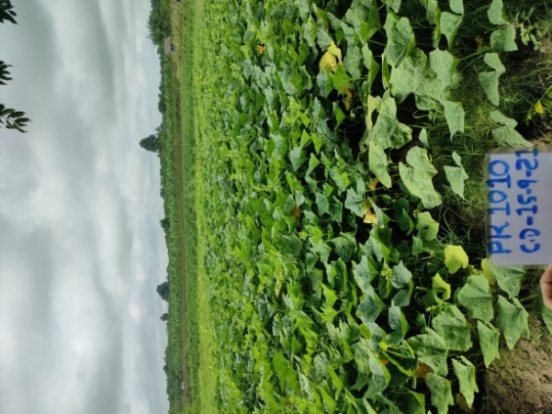 -မဟုတ်